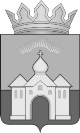 КОНТРОЛЬНО-СЧЕТНЫЙ ОРГАН МУНИЦИПАЛЬНОГО ОБРАЗОВАНИЯ КАНДАЛАКШСКИЙ РАЙОН184042 г. Кандалакша, ул. Первомайская, д.34, каб. 323, 325 тел. 9-26-70, 9-21-69ЗАКЛЮЧЕНИЕ № 5на годовой отчет об исполнении бюджета муниципального образования Кандалакшский район за 2020 годг. Кандалакша                                                                                                         30 апреля 2021 годаВ соответствии положениями статьи  264.4 Бюджетного кодекса РФ, статьи 41 Положения о бюджетном процессе в муниципальном образовании Кандалакшский район, Положения о проведении внешней проверки годового отчета об исполнении местного бюджета, Положения о Контрольно-счетном органе муниципального района, проведено экспертно-аналитическое мероприятие по теме: «Внешняя проверка годового отчета об исполнении бюджета муниципального образования Кандалакшский район за 2020 год, в том числе внешняя проверка бюджетной отчетности главных администраторов  бюджетных средств».	Основание для проведения мероприятия:приказ Председателя Контрольно-счетного органа от 25.03.2021 № 01-09/9, пункт 6 плана работы Контрольно-счетного органа муниципального образования Кандалакшский район на 2021 год, утвержденного распоряжением председателя от 30.12.2020 № 01-10/13.Предмет мероприятияНормативные правовые акты и иные распорядительные документы, регламентирующие процесс исполнения местного бюджета; бюджетная отчетность и иные документы, подтверждающие исполнение решения представительного органа местного самоуправления о бюджете муниципального образования Кандалакшский район за отчетный финансовый год, представленные участниками бюджетного процесса.Проверка проводилась выборочным методом.Объекты мероприятияФинансовый орган, Главные администраторы бюджетных средств муниципального образования Кандалакшский район, иные участники бюджетного процесса и получатели средств местного бюджета.Цели мероприятия:1. Проверить соответствие годовой отчетности на уровне финансового органа и на уровне главных администраторов бюджетных средств, требованиям нормативных актов, регулирующих порядок ведения бюджетного учета и составления бюджетной отчетности (по полноте и форме).2. Проверить соответствие показателей консолидированной бюджетной отчетности на уровне финансового органа (по полноте и достоверности).3. Провести анализ выполнения главными администраторами бюджетных средств и финансовым органом бюджетных полномочий, закрепленных за ним нормами Бюджетного кодекса РФ и иными нормативными правовыми актами.4. Оценить эффективность и результативность использования в отчётном году бюджетных средств.5. Установить соответствие фактического исполнения бюджета его плановым назначениям, установленным решениями представительного органа местного самоуправления;Проверить достоверность представленных в составе проекта решения представительного органа отчёта об исполнении местного бюджета, документов и материалов. Проверяемый период: 2020 год. 	Перечень актов, составленных в ходе мероприятия:Акт проверки от 20.04.2021 годового отчёта об исполнении бюджета (финансового органа) - Управления финансов администрации муниципального образования Кандалакшский район.Акт проверки от 30.03.2021 бюджетной отчетности Главного администратора бюджетных средств – Отдела по культуре администрации муниципального образования Кандалакшский район (с пояснениями).Результаты экспертно-аналитического мероприятияОбщие положенияПод годовым отчетом в целях внешней проверки понимаются показатели бюджетной отчетности муниципального образования Кандалакшский район по состоянию на 1 января 2020 года (формы по ОКУД 0503117, 0503120, 0503121, 0503123, 0503160) и годовые формы отчета об исполнении бюджета, утвержденные решением Совета депутатов от 27.02.2014 № 198 «О бюджетном процессе в муниципальном образовании Кандалакшский район» (далее – годовой отчет об исполнении бюджета).           Годовой отчет об исполнении бюджета муниципального образования Кандалакшский район за 2020 год представлен администраций муниципального образования Кандалакшский район 29.03.2021 года (исх. № 1611) в Контрольно-счетный орган для подготовки заключения на него на основании статьи 264.4 Бюджетного кодекса РФ и статьи 41 бюджетного процесса, в пределах установленного срока, в составе годовой бюджетной отчетности муниципального образования Кандалакшский район за 2020 год.Внешняя проверка годовой бюджетной отчетности за 2020 год проводилась на выборочной основе с применением принципа существенности и включала в себя анализ и оценку годовой бюджетной отчетности главных администраторов бюджетных средств муниципального образования Кандалакшский район (далее - ГАБС), а также сопоставление регистров бюджетного учета и других материалов, представленных органом, организующим исполнение бюджета с отчетными данными.В ходе проверки проверена годовая бюджетная отчетность 7 главных администраторов (распорядителей) бюджетных средств, предусмотренных «Ведомственной структурой расходов бюджета муниципального образования Кандалакшский район» (Приложение № 7 к решению Совета депутатов от 10.12.2019 № 57 «О бюджете муниципального образования Кандалакшский район на 2020 год и плановый период 2021 и 2022 годов» (далее – решение о бюджете на 2020 год), в части полноты представления и правильности оформления бюджетной отчетности за 2020 год, из них 6 – без выхода на объект и 2 - с выходом на объект (главный администратор (распорядитель) и финансовый орган).Проверка отчетности проводилась посредством применения ПО «Свод-Смарт».Полнота и своевременность представления годовой бюджетной отчетности муниципального образования Кандалакшский район и главных администраторов (распорядителей) бюджетных средств Кандалакшского районаВо исполнение статей 158, 160.1. 160.2 Бюджетного кодекса РФ годовая бюджетная отчетность ГАБС Кандалакшского района за 2020 год представлена в Управление финансов администрации Кандалакшского района: в электронном виде с использованием электронной подписи по ППО «Свод-Смарт» (в соответствии с п. 4 ч. 1 Инструкция № 191н);составлена нарастающим итогом с начала года в рублях с точностью до второго десятичного знака после запятой (п. 9 ч. 1);с соблюдением сроков предоставления отчетности, установленных приказом Управления финансов от 31.12.2020 № 195.В целом бюджетная отчетность, представленная участниками бюджетного процесса в Кандалакшском районе, соответствует требованиям статьи 2641 Бюджетного кодекса РФ и приказов Минфина РФ от 28.12.2010 № 191н и от 25.03.2011 № 33н.Бюджетная отчетность муниципального образования Кандалакшский район за 2020 год составлена на основании бюджетной отчетности соответствующих главных администраторов бюджетных средств. Годовая бюджетная отчетность муниципального образования Кандалакшский район по содержанию соответствует требованиям статьи 264.1 Бюджетного кодекса РФ и требованиям Инструкции о порядке составления и представления годовой, квартальной и месячной отчетности об исполнении бюджетов бюджетной системы Российской Федерации, утвержденной приказом Министерства финансов РФ от 28.12.2010 № 191н (с изменениями) (далее – Инструкция от 28.12.2010 № 191н).	В соответствии статьей 264.3 Бюджетного кодекса РФ и пунктом 10 Инструкции № 191н Управлением финансов администрации муниципального образования Кандалакшский район на основании представленной консолидированной бюджетной отчетности об исполнении бюджетов (м.о. Кандалакшский район, м.о.г.п. Кандалакша, м.о.г.п. Зеленоборский, м.о.с.п. Алакуртти и м.о.с.п. Зареченск) сформирована отчетность об исполнении консолидированного бюджета Кандалакшского района за 2020 год.Консолидированная бюджетная отчетность об исполнении бюджета муниципального образования Кандалакшский район за 2020 год в полном объеме и с соблюдением контрольных соотношений представлена в Министерство финансов Мурманской области в электронном виде (с соблюдением срока, установленного приказом Министерства финансов Мурманской области от 25.12.2020 № 215н), что подтверждается Уведомлением Министерства Финансов Мурманской области о принятии или непринятии бухгалтерской (финансовой) отчетности от 16.04.2021 (ПО Свод Смарт). Анализ достоверности основных показателей отчетаоб исполнении бюджета Кандалакшского района за 2020 годВ соответствии с требованиями пункта 4 статьи 264.1 Бюджетного кодекса РФ и Инструкции от 28.12.2010 № 191н Отчет об исполнении бюджета за 2020 год сформирован по разделам «Доходы», «Расходы» и «Источники финансирования дефицита бюджета».Показатели Отчета об исполнении бюджета за 2020 год соответствуют показателям исполнения бюджета, установленным в ходе проверки.Выборочной проверкой показателей Отчета об исполнении бюджета за 2020 год, проведенной путем выверки контрольных соотношений между формами отчетности, сопоставления или суммирования показателей отчетности главных распорядителей бюджетных средств, нарушений не установлено:- показатели (ф. 0503117) по стр. 200 «Расходы» в графе 5 (в сумме 3 155 690,3 тыс. рублей) сопоставлены с данными отчетов об исполнении бюджета ГАБС (форма 0503127) по графе 6, отклонений не установлено;- контрольные соотношения между показателями (ф. 0503117) по стр. 200 «Расходы» и показателями строк 2200, 3300 раздела 2 «Выбытия» Отчета о движении денежных средств (форма 0503123) соблюдены;- чистый операционный результат по итогам года (форма 0503121 (по стр. 300)) в сумме 359 513 133,68 рублей, подтверждается данными ф.0503120 (стр.560 – разница показателей на начало и конец отчетного периода) и данными отчетов ГАБС.Основные показатели утвержденных бюджетных назначений, отраженные в Отчете об исполнении бюджета за 2020 годПервоначально утвержденные бюджетные назначения составили:общий объем доходов в сумме 2 801 551,1 тыс. рублей, общий объем расходов в сумме 2 844 619,0 тыс. рублей, Объем налоговых и неналоговых доходов местного бюджета утвержден в общем размере 430 679,0 тыс. рублей или 15,4% от доходной части бюджета.Размер дефицита местного бюджета установлен в сумме 43 067,9 тыс. рублей, что не превышает ограничения, установленные пунктом 3 статьи 92.1 Бюджетного кодекса РФ (не более 10,0% общего годового объема доходов местного бюджета без учета утвержденного объема безвозмездных поступлений и (или) поступлений налоговых доходов по дополнительным нормативам отчислений).В ходе исполнения бюджета плановые показатели уточнялись 8 раз.В окончательном варианте в редакции решения Совета депутатов от 29.12.2020 № 71 бюджет муниципального образования Кандалакшский район на 2020 год утвержден:по доходам в сумме 3 288 110,6 тыс. рублей, что больше первоначальных бюджетных назначений на 486 559,5 тыс. рублей;по расходам в сумме 3 301 016,9 тыс. рублей, что больше первоначальных бюджетных назначений на 456 397,9 тыс. рублей.Объем налоговых и неналоговых доходов местного бюджета утвержден в размере 417 017,0 тыс. рублей или 12,7% от доходной части бюджета.Размер дефицита бюджета установлен в сумме 12 906,3 тыс. рублей или 3,1% объема доходов местного бюджета без учета утвержденного объема безвозмездных поступлений, и не превышает ограничения, установленные пунктом 3 статьи 92.1 Бюджетного кодекса РФ.Решением о бюджете на 2020 год в окончательной редакции установлен верхний предел муниципального долга по состоянию на 1 января 2021 года по долговым обязательствам муниципального образования в сумме 197 591,6 тыс. руб., в том числе верхний предел долга по муниципальным гарантиям в сумме 102 868,6 тыс. рублей, что не превышает ограничения, установленные пунктом 3 статьи 107 Бюджетного кодекса РФ.Во исполнение требований пункта 2 статьи 20 Бюджетного кодекса РФ Решением о бюджете на 2020 год утверждены перечень и коды администраторов доходов бюджета и закрепленные за ними виды доходов бюджета (Приложением № 1 к Решению о бюджете). 	Администрирование источников финансирования дефицита бюджета осуществляли (приложение № 2 к Решению о бюджете).В соответствии с пунктом 2 статьи 21 Бюджетного кодекса РФ Решением о бюджете на 2020 год в составе ведомственной структуры расходов установлен перечень главных распорядителей средств местного бюджета (далее - ГРБС) (приложение № 7 «Ведомственная структура расходов местного бюджета м.о. Кандалакшский район») (далее – ведомственная структура расходов бюджета): Из включенных в ведомственную структуру расходов бюджета только 3 учреждения исполняли в 2020 году функции главного распорядителя бюджетных средств по формированию перечня подведомственных распорядителей и получателей бюджетных средств (статьи 6, 158 Бюджетного кодекса РФ), а именно:Основные показатели исполнения бюджета, отраженные в Отчете об исполнении бюджета за 2020 годИсполнение бюджета осуществлялось в соответствии с постановлением администрации от 22.01.2020 № 68 «О мерах по реализации решения Совета депутатов от 10.12.2019 № 57 «О бюджете муниципального образования Кандалакшский район на 2020 год и плановый период 2021 и 2022 годов» (с изменениями от 22.01.2020 № 68, от 27.04.2020 № 515).В соответствии с требованиями статьи 215.1 Бюджетного кодекса РФ исполнение бюджета муниципального образования Кандалакшский район организовано на основе сводной бюджетной росписи и кассового плана. Бюджет исполняется на основе единства кассы и подведомственности расходов.В целях организации исполнения бюджета в муниципальном образовании утверждены необходимые нормативные правовые акты с соблюдением норм статей 87, 217, 217.1, 242 Бюджетного кодекса РФ (Порядок формирования и ведения реестра расходных обязательств Кандалакшского района, Порядок составления и ведения сводной бюджетной росписи районного бюджета и бюджетных росписей распорядителей средств районного бюджета (администраторов источников дефицита районного бюджета), Порядок составления и ведения кассового плана, Порядок завершения операций по исполнению бюджета муниципального образования Кандалакшский район в текущем финансовом году, Порядок ведения муниципальной долговой книги).Согласно данным годового отчета (ф. 0503117) бюджет муниципального образования Кандалакшский район за 2020 год исполнен:по доходам в сумме 3 171 992,1 тыс. рублей, или на 96,5% к утвержденному общему объему доходов бюджета муниципального образования Кандалакшский район на 2020 год с учетом изменений;по расходам – 3 155 690,3 тыс. рублей, или на 95,6% к утвержденному общему объему расходов бюджета муниципального района на 2020 год с учетом изменений;с профицитом бюджета – 16 301,7 тыс. рублей.Показатели исполнения бюджета муниципального образования за 2020 год представлены в Приложении № 1 к настоящему Заключению.Как и в прошлые годы, основные направления бюджетной политики на 2020 – 2022 годы, направлены на сохранение социальной и финансовой стабильности в муниципальном образовании, создание условий для устойчивого социально-экономического развития района.Приоритетами бюджетной политики остается обеспечение сбалансированности и финансовой устойчивости бюджетной системы района с учетом безусловного исполнения задач, поставленных в указах Президента РФ.Основными задачами бюджетной политики на 2020-2022 годы являются: повышение качества управления общественными финансами, строгое соблюдение бюджетно-финансовой дисциплины всеми главными распорядителями и получателями бюджетных средств; усиление внутреннего муниципального финансового контроля за соблюдением бюджетного законодательства и иных нормативных правовых актов, регулирующих бюджетные правоотношения;обеспечение эффективного расходования бюджетных средств, четкой увязки бюджетных расходов с установленными целями государственной и муниципальной политики;мобилизация внутренних источников путем проведения оценки эффективности бюджетных расходов и сокращения неэффективных расходов;развитие конкурентной среды оказания муниципальных услуг за счет привлечения к их оказанию негосударственных организаций;недопущение просроченной кредиторской задолженности по заработной плате и социальным выплатам;сохранение на безопасном уровне объема муниципального долга;обеспечение открытости и прозрачности информации об управлении общественными финансами, вовлечения граждан в обсуждение и принятие конкретных бюджетных решений, общественного контроля их эффективности и результативности.Основные направления налоговой политики м.о. Кандалакшский район на 2020-2022 годы, определены с учетом действующих норм и планируемых изменений федерального законодательства, а также преемственности ранее поставленных задач:по укреплению налогового потенциала;по развитию налогового потенциала и обеспечению роста доходной части бюджета муниципального образования Кандалакшский район.Исполнение бюджета по доходам (тыс. рублей)             Исполнение доходной части районного бюджета за 2020 год обеспечено:- на 13,4% поступлениями налоговых и неналоговых платежей (426 262,4 тыс. рублей), что на 6 335,0 тыс. рублей меньше, чем в 2019г. (в 2019г. удельный вес в составе доходов – 19,4% и в сумме 432 597,40 т тыс. рублей);- на 86,6% безвозмездными поступлениями, которые составили 2 745 729,6 тыс. рублей, что на                                           948 089,6 тыс. рублей больше, чем в 2019г. (в 2019г. удельный вес в составе доходов – 81,0% и в сумме 1 797 640,00 тыс. рублей), в том числе на исполнение полномочий, принятых от поселений, входящих в состав Кандалакшского района в сумме 704 105,7 тыс. рублей или с ростом против 2019г.  в 11,1раза (в 2019г. – 63 201,0 тыс. рублей).- на 68,1% за счет собственных доходов бюджета (2 161 029,6 тыс. рублей), объем которых по отношению к 2019г. увеличился на 900 459,3 тыс. рублей или «+» 71,4%. (в 2019г. – 56,5% или в сумме 1 260 570,30 тыс. рублей).По отношению к 2019г. в целом доходность бюджета сократилась на 941 754,6 тыс. рублей или на «+» 42,2%.Качество исполнения бюджета по доходам незначительно ниже, чем, в 2019г. (в 2020г. исполнение на 96,5%, в 2019г. исполнение на 99,9%), где исполнение менее 100,0% по группе «безвозмездные поступления» (95,6%). Сверх плана дополнительно в бюджет поступило налоговых и неналоговых доходов в объеме 9 245,4 тыс. рублей.Объем неисполненных бюджетных обязательств в 2020г. составил 125 364,0 тыс. рублей в отношении безвозмездных поступлений из вышестоящих бюджетов. По итогам исполнения бюджета на каждую тыс. рублей полученной в доход бюджета финансовой помощи получено 0,13 тыс. рублей налоговых и неналоговых доходов, что ниже исполнения в 2019 году - 0,19 тыс. рублей налоговых и неналоговых доходов на каждую тыс. рублей финансовой помощи, что обусловлено увеличением в 2020г. объема безвозмездных поступлений на 52,7% при снижении объема поступления налоговых и неналоговых доходов на 1,5%.НАЛОГОВЫЕ ДОХОДЫ В бюджет района налоговые доходы зачислялись по следующим нормативам:Нормативы отчислений налоговых доходов в районный бюджет не изменились, за исключением дифференцированного норматива отчислений от акцизов.На 2020 год Советом депутатов на территории муниципального образования Кандалакшский район не вводились новые местные налоги и отменялись ранее действующие.Структура налоговых доходов(тыс. рублей)Налоговые доходы бюджета поселения за 2020г. составили 379 024,65 тыс. рублей или 17,5% собственных доходов бюджета (в 2019г. – 30,5 %).  Исполнение налоговых поступлений на 101,0 %.По отношению к 2019 г. доходность бюджета сократилась на 5 804,6 тыс. рублей или на «-» 1,5% (в 2019г.  – поступило 384 829,0 тыс. рублей с исполнением на 102,0%).Традиционно основную долю налоговых доходов местного бюджета составляет НДФЛ – 83,19%, удельный вес вырос по отношению к 2019г. (в 2018г. – 80,3%, в 2019г. – 78,9%).             Порядок взыскания налога на доходы физических лиц регулируется нормами главы 23 Налогового кодекса РФ.Администрирование доходов обеспечивает главный администратор доходов - Межрайонная ИФНС России № 1 по Мурманской области по нормативу зачисления (основной норматив согласно статье 61.1. БК РФ с учетом единого норматива отчислений 15,0% по Закону Мурманской области от 10.12.2007 № 916-01-ЗМО «О межбюджетных отношениях в Мурманской области»): - по доходам физических лиц, взимаемых на территории городских поселений, по нормативу 20,0% - по доходам физических лиц, взимаемых на территории сельских поселений, по нормативу 28,0%.         По данному источнику доходность ежегодно увеличивается (в 2016г.- 237 434,1 тыс. рублей, в 2017г.  -  269 169,3тыс. рублей, в 2018г. - 295 568,1 тыс. рублей, в 2019г. – 303 509,3 тыс. рублей, в 2020г. – 315 319,3 тыс. рублей).            Увеличению доходности по отношению к 2019г. на 11 810,0 тыс. рублей или «+» 3,9% способствовало  запланированное увеличение зарплаты работников муниципальных органов власти и муниципальных учреждений, что определено Основными  направлениями бюджетной политики муниципального образования Кандалакшский район на 2020 год и на плановый период 2021 и 2022г.г., в связи с чем, с 01.10.2020г. проведена  индексация расходов на оплату труда в соответствии с прогнозным уровнем инфляции и достижением целевых значений показателей заработной платы отдельных категорий работников, установленных указами Президента Российской Федерации, но с учетом допустимого отклонения уровня средней заработной платы соответствующей категории работников бюджетной сферы от целевого ориентира по итогам года не более 5 %.           Что подтверждается данными ф. 0503164 «Сведения об исполнении бюджета», где в качестве причины увеличения указано «увеличение налогооблагаемой базы».При  формировании  проекта  бюджета в  качестве  отрицательного  фактора  на фоне  снижения уровня безработицы (по прогнозу снижение с 3,5% в 2017г. до 2,8% в 2020г.) прогнозировалась  негативная динамика по количеству малых предприятий и индивидуальных предпринимателей, несмотря на реализацию мер государственной и муниципальной поддержки субъектам малого и среднего предпринимательства и налоговые послабления, что приведет к снижению среднесписочной численности работников, составляющих категорию налого-плательщиков.При совокупности всех выше обозначенных факторов, влияющих на доходность по данному источнику, в ходе исполнения бюджета плановые бюджетные назначения сокращены на 795,0 тыс. рублей. Выполнение уточненных бюджетных назначений по НДФЛ составило 100,1% или в сумме 315 319,3 тыс. рублей, т.е. дополнительно получено в доход бюджета 273,3 тыс. рублей, что хуже исполнения в относительных показателях в 2019г. (в 2019г. исполнение на 101,2% или в сумме 303 509,3 тыс. рублей дополнительно получено доходов 3 578,6 тыс. рублей).Налоги на товары (работы, услуги) реализуемые на территории РФ, представляют собой доходы от уплаты акцизов на автомобильный и прямогонный бензин, дизельное топливо моторные масла для дизельных и (или) карбюраторных (инжекторных) двигателей, производимые на территории РФ, зачисляются в консолидированный бюджет Мурманской области от указанных налогов.Дифференцированные нормативы отчислений в местные бюджеты устанавливаются исходя из протяженности автомобильных дорог местного значения, находящихся в собственности соответствующих муниципальных образований. Согласно Приложению № 4 к Закону Мурманской области от 17.12.2019 № 2439-01-ЗМО «Об областном бюджете на 2020 год и плановый период 2021 и 2022 годов» данный норматив для м.о.Кандалакшский район установлен в размере 0,1560 (норматив   в 2016г. -  0, 0332, в 2017г. -  0,1838, в 2018г.- 0,1832, в 2019г. - 0,1554).Администрирование доходов обеспечивает главный администратор доходов - Управление Федерального казначейства по Мурманской области.            Правовая база налогообложения основывается на положениях главы 22 Налогового кодекса РФ.           При формировании бюджета учтено увеличение с 01.01.2020г. налоговых ставок акцизов на автомобильный бензин, моторное масло и дизельное топливо (изменения в статью 193 Налогового кодекса РФ внесены Федеральным законом от 29.09.2019 № 326-ФЗ «О внесении изменений в часть вторую Налогового кодекса Российской Федерации и статью 1 Федерального закона «О внесении изменений в часть вторую Налогового кодекса Российской Федерации»).            В ходе исполнения бюджета плановые бюджетные назначения не корректировались.Фактически в местный бюджет доходы от акцизов поступили в сумме 2 527,5 тыс. рублей или 99,5% от плановых назначений. Не дополучено доходов в сумме 13,2 тыс. рублей.В структуре налоговых доходов доходы от акцизов по подакцизным товарам по своей экономической значимости занимают последнюю – четвертую позицию с уд. вес 0,6%, что на уровне прошлого года (в 2019г.  уд. вес 0,7%).По данному источнику до 2019г.  наблюдалась тенденция роста доходности (в 2016г.- 612,9 тыс. рублей, в 2017г. - 2501,6тыс. рублей, в 2018г. - 2 721,1тыс. рублей, в 2019г. - 2 659,0  тыс.рублей). На фоне увеличения по отношению к 2019г. норматива на 0,0006% доходность сократилась на 131,5 тыс. рублей или «-» 4,9% (2019г.-  2 659,0 тыс. рублей с исполнением на 103,6%).В ходе исполнения бюджета структура и количество источников доходов не изменилось, процентное соотношение на уровне прошлых лет, где наибольший удельный вес 62,0% (в 2019г. – 60,80%) приходится на доходы от уплаты акцизов на автомобильный бензин (КБК 1 03 02250 01 0000 110), где самый низкий процент исполнения 97,2% (в 2018г. - на 111,3%). По отношению к 2019г.  доходность по источнику снизилась на 48,7 тыс. рублей. Вторым по значимости являются акцизы на дизельное топливо (КБК 1 03 02230 01 0000 110) с уд. весом на 46,1 % (в 2019г. – 45,5%) всего объема поступлений с выполнением плановых назначений на 126,6%, т.е. дополнительно поступило в доход 245,1 тыс. рублей, но по отношению к 2019г.  доходность сократилась на 44,5 тыс. рублей или «-» 3,7%.               При снижении доходов по отношению к 2019г. на 0,6 тыс. рублей и незначительных объемах поступлений (0,3% всего объема) по акцизам на моторные масла наивысший процент поступления 136,1% (в 2019г. – 106,0%) с дополнительным поступлением доходов в сумму 2,2 тыс. рублей.             Увеличение объемов поступлений акцизов на дизельное топливо и моторное масло поясняется также увеличением объемов реализации нефтепродуктов (ф. 0503164 «Сведения об исполнении бюджета»).Как в и прошлые годы имеет место возврат доходов от уплаты акцизов на прямогонный бензин (КБК 1 03 02260 01 0000 110), что изначально не планируется и оценивается по факту поступления. По отношению к 2019г.  объем возврата увеличился на 37,7 тыс. рублей, что снижает доходность в целом по группе «акцизы».Налог на совокупный доход - второй источник в объеме налоговых доходов. Администрирование доходов обеспечивает главный администратор доходов - Межрайонная ИФНС России № 1 по Мурманской области.При сокращении в ходе исполнения бюджета плановых бюджетных назначений по налогу на совокупный доход на 14 186,0 тыс. рублей или «-» 22,2%, кассовое поступление доходов составило 51 296,0 тыс. рублей, т.е. сверх плана дополнительно поступило доходов на сумму 1 529,0 тыс. рублей. По отношению к 2019г. доходность сократилась на 18 534,0 тыс. рублей или «-» 26,5% (в 2019г. поступило 69 830, тыс. рублей или 104,0% от плана). Ожидаемое падение доходности в 2020г. обусловлено снижением в условиях действия ограничительных противоэпидемиологических мер предпринимательской активности налого-плательщиков, которыми выступают субъекты малого и среднего предпринимательства и индивидуальные предприниматели. В следствие чего, уд. вес источника в налоговой структуре значительно сократился с 18,1% в 2019г.  до 13,5% в 2020г.Данный источник обеспечивается поступлением:- на 47,7% единым налогом, взимаемым в связи с применением упрощенной системы налогообложения (УСН), который подлежит зачислению в районный бюджет по нормативу 50% (КБК 1 05 01000 01 0000 110) (в 2019г.  – уд. вес 56,6%);   - на 40,6% единым налогом на вмененный доход для отдельных видов деятельности (ЕНВД) по нормативу 100,0% (КБК 1 05 02000 02 0000 110) (в 2019г. -  уд. вес 35,4%);    - на 11,7% налогом, взимаемым в связи с применением патентной системы налогообложения по нормативу 100,0% (КБК 1 05 04000 02 0000 110) (в 2019г. - уд. вес 8,0%).Приказом Минэкономразвития РФ ежегодно утверждается коэффициент-дефлятор, необходимый в целях применения главы 26.2 «Упрощенная система налогообложения» Налогового кодекса РФ (статья 346.12 НК РФ). Параметры коэффициента-дефлятора в динамике: в 2015г. - 1,147, в 2016г. -  1,329, в 2017г. - 1, 425, в 2018г.- 1, 48, в 2019г. - не применялся.             На 2020г. коэффициент-дефлятор установлен в значении равном 1,0 (часть 4 статьи 4 Федерального закона от 03.07.2016 № 243-ФЗ «О внесении изменений в части первую и вторую Налогового кодекса Российской Федерации в связи с передачей налоговым органам полномочий по администрированию страховых взносов на обязательное пенсионное, социальное и медицинское страхование»).Кроме того, в целях поддержки малого и среднего бизнеса уменьшены налоговые ставки по Закону Мурманской области от 17.04.2020 № 2478-01-ЗМО «О внесении изменений в Закон Мурманской области от 03.03.2009 № 1075-01-ЗМО «Об установлении дифференцированных налоговых ставок в зависимости от категорий налогоплательщиков по налогу, взимаемому в связи с применением упрощенной системы налогообложения».В следствии вышеуказанных обстоятельств в ходе исполнения бюджета по группе доходов с применением УСН имеет место наибольшая корректировка плановых назначений в целом сокращение на 10 537,9 тыс. рублей или «-» 35,0%.Уточненные плановые назначения исполнены на 101,3% или в сумме 24 490,9 тыс. рублей, в т.ч. на достаточно высоком уровне исполнение по всем источникам внутри группы.  Дополнительно поступило доходов в районный бюджет 323,9 тыс. рублей.По УСН до 2019г. наблюдалось ежегодное увеличение объема поступлений (в 2016г. -                   23 878,9 тыс. рублей, в 2017г. - 28 918,7 тыс. рублей, в 2018г.- 30 930,5 тыс. рублей, в 2019г. – 39 524,1 тыс. рублей). По вышеуказанным причинам, по отношению к 2019г. доходность по УСН сократилась на 15 033,2 тыс. рублей или «-» 38,0%.       Как и в прошлые годы, по группе основную долю поступлений – 58,2% (в 2019г.- 66,6%) составляет единый налог, взимаемый с налогоплательщиков, выбравших в качестве объекта налогообложения доходы с исполнением на 102,8%, в результате дополнительно поступило доходов в бюджет в сумме 392,2 тыс. рублей. По отношению к 2019г.  доходность по источнику сократилась на 11 880,2тыс. рублей или «-» 45,1% (в 2019г.  исполнение на 104,9% в сумме 26 334,4 тыс. рублей).Поступление налога, взимаемого с налогоплательщиков, выбравших в качестве объекта налогообложения доходы, уменьшенные на величину расходов (КБК 1 05 01021 01 0000 110) с уд. весом 41,8% на достаточно высоком уровне – 99,3%, в результате не дополучено доходов в сумме 74,5 тыс. рублей.По отношению к 2019г.  доходность по источнику также сократилась на 3 157,2 тыс. рублей или «-» 23,9% (в 2019г.  исполнение на 107,9% в сумме 13 187,7 тыс. рублей).ЕНВД второй по значимости источник доходов с нормативом зачисления в бюджет 100,0%.При увеличении плановых назначениях на 478,0 тыс. рублей исполнение в 2020г.  составило 101,5% или в сумме 20 813,6 тыс. рублей с дополнительными доходами сверх   плановых назначений в сумме 313,6 тыс. рублей (в 2019г.  исполнение на 103,1% или в сумме 24 732,8 тыс. рублей). При этом, по отношению к 2019г. значительное снижение объема поступлений на 3 919,2 тыс. рублей или «-»15,8%.На фоне имеющейся ежегодной тенденции снижения объема поступлений (в 2016г. - 32 315,2 тыс. рублей, в 2017г. - 27 408,6 тыс. рублей, в 2018г.- 24 628,8 тыс. рублей, в 2019г.  – 24 732,5 тыс. рублей) значимость ЕНВД в структуре выросла с 35.4 % в 2019г.  до 40,6% в 2020г.В качестве фактора, оказывающего существенное влияние на снижение доходности, оценивается активный переход налогоплательщиков на уплату патента, объемы поступлений которого возрастают.              С 01.01.2021г. будет отменено действия главы 26.3 Налогового кодекса РФ «Система налогообложения в виде ЕНВД» (основание - Федеральный закон от 29.06.2012 № 97-ФЗ «О внесении изменений в часть первую и часть вторую Налогового кодекса РФ и статью 26 Федерального закона «О банках и банковской деятельности»).В связи с чем, решением Совета депутатов от 26.11.2020 № 54 с 01.01.2021г.  на территории   муниципального образования Кандалакшский район отменяется система налогообложения в виде единого налога на вмененный доход для отдельных видов деятельности.            Налог, взимаемый в связи с применением патентной системы налогообложения             Упрощенный режим налогообложения регулируется нормами главы 26.5 Налогового кодекса РФ. Главным администратором доходов выступает Межрайонная ИФНС России № 1 по МО с нормативом зачисления в местный бюджет 100,0%.С каждым годом субъекты малого и среднего предпринимательства активно переходят на патентную систему налогообложения. Однако, уже в ходе исполнения бюджета, плановые назначения 6 740,0 тыс. рублей были сокращена на 1 640,0 тыс. рублей или «-» 124,3%.В группе по данному источнику наивысший процент исполнения откорректированных плановых назначений 5 100,0 тыс. рублей на 117,5% или в сумме 5 991,5 тыс. рублей. Сверх плана дополнительно получено доходов на 891,5 тыс. рублей (в 2019г. исполнение на 96,1%). При этом, с 2017г. доходность постепенно снижается (в 2016г.- 5 407,8 тыс. рублей, в 2017г.  -  6 149,0 тыс. рублей, в 2018г. - 5 729,4 тыс. рублей, в 2019г.  - 5 573,4 тыс. рублей).По данным ГАД в 2020г. уменьшение количества ИП, применяющих патентную систему налогообложения (на 01.01.2020г. -  188 чел., на 01.07.2020 – 176 чел.)  и   количества, выданных патентов (на 01.01.2020г. - 231 ед., на 01.07.2020г.- 213 ед.) При этом, по отношению к 2019г.   доходность увеличилась на 418,1 тыс. рублей или «+» 7,5%, соответственно, значимость источника в структуре группы выросла с 7,9% в 2019г. до 11,7% в 2020г.Начисление и размер государственной пошлины регулируются нормами главы 25.3 Налогового кодекса РФ.В структуре налоговых доходов, госпошлина, по своей значимости является 3-м источником доходов со 100-процентным нормативом отчислений в районный бюджет.             Поступление доходов от госпошлины находится в прямой зависимости от количества обращений, что зафиксировано в ф. 0503164 «Сведения об исполнении бюджета». Исполнение обеспечено на 122,3 % или в сумме 9 881,8 тыс. рублей по всем источникам данной группы (самый наивысший процент исполнения во всей налоговой группе), дополнительно поступило доходов в сумме 1 801,8 тыс. рублей. Исполнение по главным администраторам доходов составило:Межрайонная ИФНС России № 1 по МО по государственной пошлине по делам, рассматриваемым в судах общей юрисдикции, мировыми судьями в сумме 8 720,7 тыс. рублей с исполнением на 122,4 % от плана 8 015,0 тыс. рублей (в 2019г.  – 8 720,7 тыс.  рублей с исполнением на 87,0%);КИО и ТП районной администрации по государственной пошлине за выдачу разрешения на установку рекламной конструкции в сумме 70,0 тыс. рублей или на 107,7 % от плана 65 тыс. рублей (ф.0503127) (в 2019г.  – 110,0 тыс.рублей с исполнением на 169,2%). Что составляет 14 разрешений исходя из размера госпошлины за установку рекламной конструкции 5 000,00 рублей (статья 333.33 Налогового кодекса РФ).ВЫВОД по налоговым доходамКак и в прошлые годы, налоговая политика на 2020г. ориентирована на проведение работы по сокращению задолженности в местный бюджет, в т.ч. продолжение работы Межведомственной комиссии по обеспечению доходов бюджета м.о.Кандалакшский район по следующим направлениям:- снижение задолженности в бюджетную систему Российской Федерации и внебюджетные фонды;- легализация заработной платы и контроль за своевременностью и полнотой уплаты налога на доходы физических лиц;- работа с организациями, ведущими убыточную (нерентабельную) деятельность. 	Однако, на фоне сокращения задолженности по одним источникам, что способствовало увеличению доходности, по другим источникам имеет место увеличение недоимки, что является потенциальными доходами бюджета.  Общая сумма задолженности по налоговым доходам на 01.01.2021г. составила:- НДФЛ в сумме 4 585,8 тыс. рублей или «+» 582,7 тыс. рублей с начала года;- УСН в сумме 2 918,1 тыс. рублей или «+» 1 214,0 тыс. рублей с начала года;- ЕНВД в сумме 1 297,3 тыс. рублей или «-» 124,4 тыс. рублей;- патентная система налогообложения в сумме 99,1 тыс. рублей или «-» 249,3 тыс. рублей, Итого – 8 900,3 тыс. рублей или «+» 1 573,2 тыс. рублей с начала года.          	Общая сумма задолженности по состоянию на 01.01.2021г. по-прежнему остается высокой, где 51,5% всего объема задолженности составляет задолженность по НДФЛ.          Главным администратором доходов Межрайонной ИФНС России № 1 по МО информация о списании задолженности в Пояснительной записке не приводится.НЕНАЛОГОВЫЕ ДОХОДЫ В структуре доходов удельный вес неналоговых доходов невелик и снизился по отношению к прошлому году до 1,5% (в 2019г.  -  2,1%).Структура неналоговых доходов(тыс. рублей)Плановые назначения по неналоговым доходам 40 536,9 тыс. рублей уточнены на 1 046,4 тыс. рублей или «+» 2,6%, исполнение которых обеспечено на 113,6% от плановых назначений или в сумме 47 237,8 тыс. рублей, что на 530,6 тыс. рублей или на 10,5% меньше исполнения 2019г. (в 2019г. - исполнение 47 768,4 тыс. рублей на 117,6%). Структура доходов не изменилась. На фоне сокращения доходности от неналоговых доходов незначительно изменилось процентное соотношение между источниками.Основную долю неналоговых доходов бюджета традиционно составляют доходы от использования имущества, находящегося в муниципальной собственности, удельный вес которых сократился с 67,3% в 2019г.  до 62,23% в 2020г.Владение, пользование и распоряжение имуществом,находящимся в муниципальной собственности Согласно статьи 15 Федерального Закона от 06.10.2003 № 131-ФЗ «Об общих принципах организации местного самоуправления в Российской Федерации», статьи 42 Бюджетного кодекса РФ и статей 12, 53 Устава района к вопросам местного значения района относятся вопросы владения, пользования и распоряжения имуществом, находящимся в муниципальной собственности муниципального района.             Основная часть неналоговых доходов обеспечивается за счет вовлечения в хозяйственный оборот муниципального имущества. В связи с чем, в налоговой политике Кандалакшского района на 2020 год и плановый период 2021-2022 годов с целью повышения доходности бюджета в качестве основного направления по повышению эффективности управления муниципальной собственностью (объекты недвижимости и земельные участки) – выделено проведение работ:по инвентаризации и оптимизации имущества муниципальной собственности;по вовлечению в хозяйственный оборот неиспользуемых объектов недвижимости и земельных участков.          В 2020г. отношения в сфере владения, пользования и распоряжения муниципальным имуществом регламентировались Положением «О порядке управления и распоряжения муниципальным имуществом м.о.Кандалакшский район», утвержденным решением Совета депутатов от 25.01.2012 № 504 (без изменений в 2020г.) 	За отчетный период объем муниципальной собственности:-  по объектам основных средств увеличился на 710,5 тыс. рублей или «+» 0,3%;-  по непроизведенным активам увеличился на 21 616,4 тыс. рублей или «+» 2,4%;-  по материальным запасам увеличился на 1 766,8 тыс. рублей или «+» 33,0%.         Снижение остатка казны на конец года на 96 999,2 тыс. рублей, вследствие чего доля объема казны с в общем объеме муниципальной собственности с начала года незначительно снизилась с 54,6% до 52,4%, в основном за счет снижения в составе казны остатков недвижимого имущества на сумму 106 016,9 тыс. рублей, в т.ч.  за счет:-  списания остаточной стоимости 64 707,4 тыс. рублей здания школы №17 (с.Алакуртти ул. Набережная, д.37) по причине сноса;-  списания стоимости приватизированных жилых помещений (квартиры для д/сирот) в сумме 2 751,3 тыс. рублей;- списания стоимости многоквартирных жилых домов по причине сноса в сумме 20 340,9 тыс. рублей.Доходы от использования имущества, находящегося в муниципальной собственности (КБК 111 00000 00 0000 000)Администрирование доходов   обеспечивали главные администраторы доходов:                                                                                                                                                                                                                    Исполнение бюджета по доходам в 2020г. обеспечено следующими источниками в объемах:						(тыс. рублей)По всем источникам исполнение на высоком уровне 99,5% и более 100,0%, в связи с чем, в местный бюджет дополнительно поступило доходов в сумме 2 119,5 тыс. рублей.   При этом, на фоне ежегодного роста доходности за прошлые годы, с 2020г. доходность снизилась на 2 758,3 тыс. рублей или «-» 8,6% (в 2016г.- 24 864,1 тыс. рублей, в 2017г. -  31 800,1 тыс. рублей, в 2018г. - 39 098,2 тыс. рублей, в 2019г. – 32 153,8 тыс. рублей). Как и прежде, основным источником доходов являются доходы от использования земельных участков, гос. собственность на которые не разграничена.Доходы, получаемые в виде арендной платы за земельные участки, государственная собственность на которые не разграничена, а также средства от продажи права на заключение договоров аренды указанных земельных участков (КБК 111 05010 00 0000 120)          В  соответствии   с  изменениями, внесенными  Федеральным законом от 03.07.2016 №  334-ФЗ «О внесении изменений в Земельный кодекс Российской Федерации и отдельные законодательные акты Российской Федерации» в  статью  3.3  Федерального  закона от 25.10.2001 № 137-ФЗ «О введении в действие Земельного кодекса Российской Федерации», с 01.01.2017г. полномочия по предоставлению земельных участков, государственная собственность на которые не разграничена, и которые расположены на территориях сельских поселений, перешли на уровень муниципальных районов.   В  соответствии с  Законом Мурманской области от 27.12.2019 № 2459-01-ЗМО «О пере-распределении отдельных полномочий в области градостроительной деятельности и в области земельных отношений между органами местного самоуправления муниципальных образований Мурманской области и органами государственной власти Мурманской области» (с  изменениями  от 04.12.2020 № 2568-01-ЗМО, от 21.12.2020 № 2575-01-ЗМО)  с 1 января 2020 года и до 31 декабря 2025 года (включительно) перераспределены отдельные полномочия в области земельных отношений между органами местного самоуправления муниципальных образований Мурманской области и органами государственной власти Мурманской области по предоставлению земельных участков, государственная собственность на которые не разграничена (полномочия  переданы Министерству имущественных отношений Мурманской  области).         При этом органы местного самоуправления муниципальных образований осуществляют   бюджетные полномочия по администрированию неналоговых доходов местных бюджетов, полученных:- от передачи в аренду или собственность земельных участков, государственная собственность на которые не разграничена;- от продажи права на заключение договоров аренды земельных участков, государственная собственность на которые не разграничена, -  по соглашениям об установлении сервитута;- за увеличение площади земельных участков, находящихся в частной собственности, в результате перераспределения таких земельных участков и земель и (или) земельных участков, государственная собственность на которые не разграничена;-  в том числе от взыскания неустоек и возмещения стоимости неосновательного обогащения за пользование земельными участками, а также взыскания задолженности по указанным платежам в бюджет, включая неустойки, ущерб и проценты за пользование чужими денежными средствами, что с 01.01.2021г. закреплено изменениями в ЗМО от 21.12.2020 № 2575-01-ЗМО.           В соответствии со статьей 62 Бюджетного кодекса РФ (в ред. Федерального закона от 29.11.2014 № 383-ФЗ) в бюджеты муниципальных районов до разграничения государственной собственности на землю, доходы от аренды поступают по следующим нормативам: 50,0% по земельным участкам, расположенным в границах городских поселений; 100,0% по земельным участкам, расположенным в границах сельских поселений и межселенных территорий муниципальных районов.           В отношении земельных участков сельских поселений и г.п.Зеленоборский   администрирование доходов осуществляет главный администратор доходов - Комитет ИО и ТП администрации Кандалакшского района.              Администрирование доходов в отношении земельных участков, расположенных в границах г.п.Кандалакша, осуществляет ГАД бюджета м.о.г.п. Кандалакша - Отдел ЗИО и Г администрации г.п.Кандалакша.           В 2020 году Порядок определения размера и льгот по арендной плате за использование земельных участков, государственная собственность на которые не разграничена, на территории Кандалакшского района, регулировался решением Совета депутатов от 21.05.2008 № 786 (в последней редакции от 31.03.2021 № 98).          На 2020г. сохранены, установленные в 2019г. базовые ставки арендой платы, цели    использования земельных участков и размеры коэффициентов, устанавливающих зависимость размера арендной платы от цели использования (вида деятельности) земельного участка.По информации представленной главным администраторами доходов КИО и ТП администрации м.о. Кандалакшский район (от 09.02.2021 № 652) количество договоров аренды земельных участков характеризуется следующими данными:Данный вид доходов является основным источником, как в данной группе доходов, так и в общем объеме неналоговых доходов бюджета. Однако, его значимость в структуре доходов от муниципальной собственности   незначительно сократилась с 68,7% в 2019г. до 60,2% в 2020 году.                              Характеристика объема поступлений				(тыс. рублей)На фоне увеличения количества договоров в целом на 61 договор, по отношению к 2019г.   доходность по источникам сократилась на 4 385,4 тыс. рублей или «-» 19,9% (в 2019г. – 22 077,2 тыс. рублей с исполнением на 123,7%).В следствии чего, в структуре доходов от муниципальной собственности значимость источника доходов значительно сократилась с 68,7% в 2019г. до 60,2% в 2020 году. Исполнение по доходам подтверждается данными по ф. 0503127:  ГАД - КИО и ТП районной администрации – в целом   получено доходов 3 250,9 тыс. рублей с исполнением на 99,0% % от уточненных плановых назначений 3 282,8 тыс. рублей, не дополучено доходов в сумме 31,9 тыс. рублей;ГАД – Отдел ЗИОиГ администрации г.п.Кандалакша по земельным участкам в границах г.п.Кандалакша в сумме 14 440,9 тыс. рублей или 107,6% от плановых назначений 13 420,0 тыс. рублей, дополнительно получено доходов в сумме 1 020,9 тыс. рублей.В соответствии с статьей 62 Бюджетного кодекса РФ в бюджеты муниципальных районов до разграничения государственной собственности на землю поступают следующие доходы:Доходы от передачи в аренду земельных участков, государственная собственность на которые не разграничена и которые расположены в границах сельских поселений, а также средства от продажи права на заключение договоров аренды указанных земельных участков по нормативу 100% (КБК 111 05013 05 0000 120).  Исполнение по доходам подтверждается данными ГАД- КИО и ТП (ф. 0503127), в т.ч.  по поселениям:                        с.п.Алакуртти при тенденции роста доходности начиная с 2018г, с 2019г. доходность   начинает падать в связи с расторжением 02.07.2019г. договора от 29.06.2016 № 15а с ИП Глебов А.М.  по земельному участку, выделенному под строительство производственного комплекса.       Количество действующих в 2020г. договоров увеличилось на 10 договоров. При этом, объем поступивших в 2020г. доходов 813,2 тыс. рублей на 461,4 тыс. рублей меньше, чем в 2019г.  или «-» 36,2% (в 2016г.- 1 061,3 тыс. рублей, в 2017г.  -  869,3 тыс. рублей, в 2018г. – 1 473,5 тыс. рублей, в 2019г.  – 1 274,6 тыс. рублей);с.п.Зареченск, в 2019г. имеет место резкое падение доходности связано с возвратом в декабре 2019г. основному плательщику ПАО «ТГК-1» арендной платы за земли в границах с.п.Зареченск в связи с изменениями кадастровой стоимости земельного участка по решению Мурманского областного суда от 10.09.2019г. за период 2018- 2019г.г. и корректировкой размера арендной платы данного плательщика на 2019 год после переоценки кадастровой стоимости земельного участка в сторону уменьшения на 461,9 тыс. рублей.   Количество действующих в 2020г. договоров увеличилось на 2 договора. В 2020г. имеет место увеличение доходности, поступило 1 184,5 тыс. рублей, что на 828,0 тыс. рублей больше, чем в 2019г.  или в 3 раза (в 2016г.- 635,5 тыс. рублей, в 2017г. -  1 854,8 тыс. рублей, в 2018г. – 1 908,2 тыс. рублей, в 2019г.  – 356,5 тыс. рублей).          В связи с изменениями в приказ Министерства финансов РФ от 06.06.2019 № 85н «О Порядке формирования и применения кодов бюджетной классификации Российской Федерации, их структуре и принципах назначения» (в ред. приказа от 17.09.2019 № 148н) с 2020г. пени, начисленные ГАД – КИОиТП, по нормативу 100,0% поступают в доход районного бюджета по КБК 1 16 07090 05 0005 140 (в 2019г. по КБК 1 16 90050 05 0000 140), в том числе:  - пени, уплаченные по договорам аренды в границах с.п.Алакуртти в сумме 3 144,44 рубля;- пени, уплаченные по договорам аренды в границах с.п.Зареченск в сумме 2 770,49 рубля.По данным ГАД – КИО и ТП (письмо от 09.02.2021 № 652) дебиторская задолженность по расчетам с арендаторами на конец года сложилась в сумме 323,1 тыс. рублей (свернутое сальдо), которая увеличилась на 75,9 тыс. рублей или «+» 38,0%, в т.ч. за счет:- увеличения основного долга на 75,9 тыс. рублей или «+» 38,7%;- увеличения объема начисленной пени на 13,0 тыс. рублей или «+» на 33,9%.          По информации ГАД доходов - КИОиТП наибольшую задолженность в отношении земель в границах сельских поселений (письмо 09.02.2021 № 652) имеют:                                                                                                 (тыс. рублей)       73,2% всей задолженности составляет задолженность по договорам аренды земельных участков в границах с.п.Алакуртти.  В обоих муниципальных образованиях основным должником вступает ДРСП ГОУП, задолженность которого в течение года не изменилась и составила по с.п.Алакуртти 62,2% всего объема задолженности, по с.п.Зареченск – 83,2%. Доходы от передачи в аренду земельных участков, государственная собственность на которые не разграничена и которые расположены в границах городских поселений, а также средства от продажи права на заключение договоров аренды указанных земельных участков подлежат зачислению в бюджет района - по нормативу 50% (КБК 111 05013 13 0000 120).        Исполнение по доходам подтверждается данными ГАД (ф. 0503127), в т.ч.  по поселениям: ГАД -  КИОиТП по земельным участкам в границах г.п.Зеленоборский на фоне ежегодного роста доходности за прошлые годы, в 2019г. фактическое поступление перекрыто суммой возврата ранее уплаченных платежей ПАО «ТГК-1». Количество действующих в 2020г. договоров увеличилось на 7 договоров. При этом, объем поступивших в 2020г. доходов составил 1 253,2 тыс. рублей или 100,3% от плана (в 2016г.- 1 305,4 тыс. рублей, в 2017г.  -  1 618,2 тыс. рублей, в 2018г. - 2 588,4 тыс. рублей, в 2019г.- «-» 1 190,3 тыс. рублей).ГАД – Отдел ЗИОиТП г.п.Кандалакша по земельным участкам в границах г.п.Кандалакша при увеличении действующих в 2020г. договоров на 42 договора, в т.ч. по вновь сформированным земельным участкам согласно ф. 0503164, поступление составило 14 440,9 тыс. рублей с исполнением на 107,6% от плана.              На фоне ежегодного роста доходности за прошлые годы, с 2019г. доходность падает (в 2016г.- 17 385,6 тыс. рублей, в 2017г.  -  21 435,1 тыс. рублей, в 2018г. – 25 709,7 тыс. рублей, в 2019г.  – 21 636,5 тыс. рублей). По отношению к 2019г.  сокращение   доходности в 2020г. на 7 195,6 тыс. рублей или «-» 33,3%.            Согласно  Пояснительной  записке (ф.0503160) сокращение объема поступлений  поясняется   возвратом в декабре 2020 года платежей по факту  перерасчета размера арендной платы за землю на основании пересмотра кадастровой стоимости по заключенным договорам аренды земли ПАО «ТГК-1» в сумме 4 318,5 тыс. рублей (по нормативу  50%), а также с неуплатой платежей за 2020 год такими плательщиками, как  ООО «Компания Стройдвор», ПОУ Кандалакшская АШ ДОСААФ России, ООО «АРКАИМ», Олкинян С.Д., Парейко П.А., Махлаевой Е.А.        С 2020г. пени, начисленные: - ГАД – КИОиТП по договорам аренды земельных участков в границах г.п.Зеленоборский, поступают в доход городского бюджета по нормативу 100,0% по КБК 1 16 07090 13 0013 140 (в 2019г. по КБК 1 16 90050 05 0000 140). Всего доходы городского бюджета по пени составили                             26 746,61 рублей. - ГАД - ОЗИОиГ по договорам аренды земельных участков в границах г.п.Кандалакша, поступают в доход городского бюджета по нормативу 100,0% по КБК 1 16 07090 13 2000 140 (в 2019г. по КБК 1 16 90050 13 2000 140). Всего доходы городского бюджета по пени составили 618 165,81 рублей.     94,6% всей задолженности составляет задолженность по договорам аренды земельных участков в границах г.п.Кандалакша.Наибольшую задолженность имею следующие арендаторы по земельным участкам в границах:г.п.Кандалакша (письмо КИОиТП исх. от 09.02.2021 № 652)   (тыс. рублей)           Во исполнение приказа Отдел ЗИО и Г от 07.06.2016 № 105 «О Порядке принятия решений о признании безнадежной к взысканию задолженности» (в ред. от 27.06.2016 № 123) в 2020г. по приказу ОЗИОиГ от 31.12.2020 № 385 списана безнадежная к взысканию задолженность, что составляет потери как городского бюджета, так и районного бюджета.           Потери районного бюджета (по нормативу 50,0% без пени):- ОАО «ДСУ-3» на сумму основного долга 484 795,96 рубля;- ООО «Промресурс» на сумму основного долга 489 613,70 рублей;- ООО «РузТехОйл» на сумму основного долга 131 037,61 рублей.           ВСЕГО потери от списания задолженности составили 1 105 447,27 рублей, что, как указано выше, способствовало снижению доходности.Как и в прошлые годы, наибольшая сумма задолженности числится за следующими арендаторами, взыскание которой невозможно в связи с ликвидацией (банкротством) предприятий:- ООО «КОМЗ» в сумме основного долга 1 111,4 тыс. рублей (по нормативу 50,0%) и пени 413,0 тыс. рублей (по нормативу 100,0%) или 9,6% от общей суммы задолженности (15 850,6 тыс. рублей), которая за год не изменилась;- ОАО «Кандалакшаснабсбыт» в сумме основного долга 4 784,5тыс. рублей (50,0%) и пени 694,6 тыс. рублей (100,0%) или 30,2% от общей суммы задолженности, которая с начала года выросла на 14,4%;- ЗАО «Беломорская нефтебаза» в сумме основного долга 3 007,8 тыс. рублей (50,0%) и пени 7,5 тыс.рублей (100,0%) или 19,0% от общей суммы задолженности, которая с начала года выросла на 35,1%;- ЗАО «Севертрансстрой» в сумме основного долга 190,9 тыс. рублей (50,0%) и пени 21,8 тыс. рублей (100,0%) или 1,3% от общей суммы задолженности, которая за год не изменилась.Поскольку предприятия находятся в стадии ликвидации (банкротства), то Администратор доходов не просматривает положительную перспективу взыскания задолженности, что в случае ее списания составит потери бюджетов.г.п.Зеленоборский (письмо КИОиТП исх. от 09.02.2021 № 652) 					                                                                                                 (в рублях)Как и в прошлые годы, значительные объемы задолженности имеют арендаторы:- ООО «ЛЕНД» в сумме основного долга 207,0тыс. рублей (50,0%) и пени 29,0 тыс. рублей (100,0%) или 26,5% от общей суммы задолженности (890,4 тыс. рублей), которая за год не изменилась;- ООО «ЛидерСтройТранс» в сумме основного долга 32,9 тыс. рублей и пени 10,8 тыс. рублей (100,0%) или 4,9% от общей суммы задолженности, которая за год не изменилась;          В отношении ООО «ЛЕНД» и ООО «ЛидерСтройТранс взыскание задолженности производится в порядке исполнительного производства по решениям судебных органов, однако, в   течение года в счет погашения задолженности уплата должниками не производилась.    - Малащук Д.Д. в сумме основного долга 91,6 тыс. рублей и пени 53,4 тыс. рублей (100,0%) или 4,9% от общей суммы задолженности, которая, несмотря на взыскание через судебных приставов, с начала года выросла на 56,7%;- ОАО «Мурманскпромстрой» в сумме основного долга 63,7 тыс. рублей и пени 19,0 тыс. рублей (100,0%) или 9,3% от общей суммы задолженности, которая с начала года в целом выросла на 7,6%.           	Поскольку ООО «Северные широты» ликвидировано и взыскание задолженности невозможно, приказом КИОиТП от 26.03.2020№ 26 списана невозможная к взысканию задол-женность.          Потери районного бюджета (по нормативу 50,0% без пени) составили 99 548,77 рублей, что не способствовало росту доходности бюджета (в 2019г. списание не проводилось).           Работа с должниками по взысканию задолженности проводилась преимущественно через Службу судебных приставов, что не способствовало сокращению задолженности, которая за год выросла на 12,3%. По результатам претензионно-исковой работы, проводимой главными админист-раторами доходов (КИО и ТП Администрации района и ОЗИОиГ городской администрации) в консолидированный бюджет Кандалакшского района дополнительно поступило арендной платы за землю в сумме 10 472,7 тыс. рублей (по нормативу 50,0%).Характеристика претензионно-исковой работы по данным Пояснительной записки к годовому отчету:										   (тыс. рублей)Объем поступлений больше чем в 2019г. на 5 134,7 тыс. рублей (в 2019г. – дополнительные доходы в сумме 5 338,0 тыс. рублей).Льготы по аренде земли                    Решением Совета депутатов м.о.Кандалакшский район от 17.12.2015 № 199 утвержден «Порядок предоставления льгот по арендной плате за пользование земельными участками, гос. собственность на которые не разграничена на территории Кандалакшского района» (с изменениями от 01.08.2019 № 479).          В соответствии с указанным Порядком факт предоставления муниципальной преференции   закреплен статьей 21 решения о бюджете и приложением № 17 «Перечень муниципальных преференций на 2020 год», вследствие чего, не требуется предварительное согласование с антимонопольным органом.         Муниципальные преференции предоставлены решением Совета депутатов м.о. Канда-лакшский район от 29.10.2019 № 36 «О предоставлении муниципальных преференций на 2020г.»       	На 2020 год преференция предоставлена арендатору земельного участка, расположенного на территории г.п.Кандалакша- индивидуальному предпринимателю Скопинову А.В Обозначенные   цели     предоставления    преференций    соответствуют   нормам   статьи 19 «Государственные или муниципальные преференции» Федерального закона от 26.07.2006 № 135-ФЗ «О защите конкуренции».В 2020г.  объем предоставленной преференции установлен в размере 47,5 тыс. рублей – где, выпадающие доходы для районного бюджета составили сумме 23,7 тыс. рублей (по нормативу 50,0%).В соответствии с постановлением Правительства РФ от 03.04.2020 № 439 «Об установлении требований к условиям и срокам отсрочки уплаты арендной платы по договорам аренды недвижимого имущества» в 2020г. ГАД – КИОиТП  предоставлена отсрочка платежей по арендной плате ПО «Зеленоборский рыбкооп» на период с 17.03.2020 по 01.10.2020 на срок действия режима повышенной готовности на территории Мурманской области, установленный Постановлением Губернатора Мурманской области от 16.03.2020 № 47-ПГ, в размере арендной платы за соответствующий период в объеме 50,0% арендной платы, что оформлено дополнительными соглашения к договорам аренды.Отсрочка дает возможность арендаторам произвести оплату не ранее 01.01.2021г. и не позднее 01.01.2023г.2) Доходы от сдачи в аренду имущества, находящегося в оперативном управлении органов государственной власти, органов местного самоуправления, государственных внебюджетных фондов и созданных ими учреждений (за исключением имущества бюджетных и автономных учреждений (КБК 111 05035 05 0000 120)          На муниципальном уровне вопросы аренды объектов муниципального имущества, регулируются:Положением о порядке предоставления в аренду объектов муниципального имущества м.о. Кандалакшский с район (утверждено решением Совета депутатов от 30.11.2011 № 467 (в последней редакции от 31.03.2021 № 95);Методикой расчета арендной платы за пользование недвижимым имуществом, находящимся в муниципальной собственности м.о.Кандалакшский район» (утверждено постановлением от 14.03.2012 № 339 в последней ред. от 26.12.2013 № 2880).В структуре доходов от муниципальной собственности значимость источника доходов выросла с 3,8% в 2019г. до 4,3% в 2020г. при нормативе зачисления в районный бюджет 100,0%.В 2020г. поступления в бюджет района составили 1 257,2 тыс. рублей или 99,5% от плановых назначений 1 274,0 тыс. рублей, которые не уточнялись в ходе исполнения бюджета. В 2020г. имеет место незначительный прирост по отношению к 2019г. на 31,8 тыс. рублей или «+» 2,6% (в 2016г. -  1 149,7 тыс. рублей, в 2017г. -1 672,4 тыс. рублей, в 2018г. - 1 914,3 тыс. рублей, в 2019г.- 1 235,5 тыс. рублей).На 99,9% доходы по данному источнику обеспечены поступлением по 1-му договору аренды помещения, находящегося в оперативном управлении Администрации района по адресу ул. Первомайская д. 34, и переданного в аренду ГОКУ «Кандалакшский (межрайонный) центр социальной поддержки населения», администрирование которых осуществляет ГАД - Администрация района.              Плановые значения исполнены на 98,7% или в сумме 1 257,2 тыс. рублей.  Не дополучено доходов в бюджет в сумме 16,8 тыс. рублей.3) Доходы от сдачи в аренду имущества, составляющего муниципальную казну (за исключением земельных участков) (КБК 111 05075 05 0000 120)В соответствии со статьями 42 и 62 Бюджетного кодекса РФ доходы от использования муниципального имущества казны в полном объеме поступают в местный бюджет (пункт 1.4 решения Совета от 27.06.2012 № 583 «Об утверждении Положения о муниципальной казне м. о. Кандалакшский район» с изменениями от 27.11.2018 № 380).На муниципальном уровне вопросы аренды объектов муниципального имущества, регулируются:  Положением о порядке предоставления в аренду объектов муниципального имущества м.о. Кандалакшский с район (утверждено решением Совета депутатов от 30.11.2011№ 467 (в последней ред.  от 31.03.2021 № 95); Методикой расчета арендной платы за пользование движимым имуществом, находящимся в муниципальной собственности м.о.Кандалакшский район» (утверждено постановлением от 28.05.2012 № 771 без изменений);Методикой расчета арендной платы за пользование недвижимым имуществом, находящимся в муниципальной собственности м.о.Кандалакшский район» (утверждено постановлением от 14.03.2012 № 339 в последней ред.  от 26.12.2013 № 2880).Доходы от сдачи в аренду имущества, составляющего муниципальную казну (за исключением земельных участков) обеспечиваются поступлением платежей:от аренды нежилого фонда и движимого имущества, составляющего муниципальную казну;от продажи права на заключение договора безвозмездного пользования муниципального имущества.Поскольку на уровень Кандалакшского района переданы к исполнению отдельные полномочия сельский поселений, в связи чем, имущество передано поселениями и принято в муниципальную собственность муниципального района.Сведения о количестве объектов аренды объектов муниципальной собственности (имущества муниципальной казны), согласно информации, представленной ГАД - КИО и ТП (письмо от 25.03.2021 № 881):*) договоры аренды, заключенные с ПАО МРСК по имуществу, расположенному в с.п.Зареченск, кроме объектов недвижимости включает в себя сооружения (линии электропередач протяженностью 10 697 п.м.);**) договоры аренды, заключенные на объекты теплоснабжения, водоснабжения и водоотведения, расположенные   военном городке с. Алакуртти, кроме объектов недвижимости включают в себя сооружения (сети водоснабжения   водоотведения протяженностью 54 670 п.м.)         В структуре доходов от муниципальной собственности доходы от аренды объектов казны являются вторым, значимость которого выросла до 29,6% (в 2019г. – 23,3%).В ходе исполнения бюджета плановые назначения увеличены на 1 600,0 тыс. рублей   или   на 254,2%, исполнение составило 109,3% или в сумме 8 690,5 тыс. рублей, т.е. дополнительно получено доходов 742,5 тыс. рублей, в т.ч. за счет увеличения количества действовавших в 2020г. договоров (9 договоров).           Увеличению доходности также способствовала индексация размера арендной платы по каждому действующему договору на 3,8%, что определено пунктом 5.3 Положения об аренде (решение Совета депутатов от 30.11.2011 № 467 в редакции решения Совета депутатов от 19.11.2015 № 170).          За счет вовлечения в арендные отношения объектов, территориально расположенных в    поселениях, и заключения новых договоров аренды, доходность по данному источника ежегодно расчет. В 2020г. по отношению к 2019г.  увеличение на 1 212,6 тыс. рублей или «+» 16,2% (в 2016г. -  3 173,8   тыс. рублей, в 2017г.  – 3 505,1 тыс. рублей, в 2018г. – 4 482,2 тыс. рублей, в 2019г. – 7 477,9 тыс. рублей), где значительный рост доходности наблюдается, начиная с 2019г., когда были заключены договоры аренды муниципального имущества – объектов тепло- и водоснабжения, расположенных на территории с.п.Алакуртти (4 договора) и объектов электросетевого хозяйства   расположенных на территории с.п.Зареченск (6 договоров). А также вновь заключенным в 2020г.  договором с АО «Мурманэнергосбыт» на аренду 3 129,2 кв. м.Структура дебиторской задолженности (без пени) по договорам аренды объектов недвижимости по данным ГАД- КИОиТП (письмо от 25.03.2021 № 881):                                                                                                                                                                                              									(в рублях)Дебиторская задолженность по договорам аренды движимых и недвижимых объектов муниципальной казны на конец года выросла на 45,9%.Задолженность в разрезе поселений:с.п.Зареченск - 0,6% всей задолженности по 1 арендатору (6 договоров) с задолженность в сумме 61 673,63 рублей, которая за год не сократилась (в 2019г.  - 1 арендатор с задолженностью 61 673,65 рублей);с.п.Алакуртти и н.п. Кайралы -  79,4% всей задолженности или 8 должников с задол-женностью 8 091 604,89 рублей, которая увеличилась на 51,0% (в 2019г. - 5 арендаторов с задолженностью 5 357 393,26 рублей); г.п.Кандалакша и н.п. Лупче-Савино II – 20,0% всей задолженности по 16-ти арендаторам с задолженностью 2 041 307,17 рубля, которая увеличилась на 30,1% (в 2019г.  - 16 арендаторов с задолженностью 1 569 194,33 рублей).         	В соответствии с приказом КИОиТП от 04.05.2016 № 35 «О порядке принятия решений о признании безнадежной к взысканию задолженности по платежам в бюджет» списание безнадежной к взысканию задолженность в 2020г. не производилось, что составило бы потери бюджета (в 2019г. списана задолженность в отношении ликвидированного предприятия - ОАО «Вторсырьё» в сумме 2 137 996,90 рублей).             С 2020г. пени, начисленные ГАД – КИОиТП, по нормативу 100,0% поступают в доход районного бюджета   по КБК 1 16 07090 05 0075 140 (в 2019г. по КБК 1 16 90050 05 0000 140).           По информации ГАД   задолженность по пени имеют следующие арендаторы											        (в рублях)            Объем задолженности пени в течение года не изменился. КСО отмечает, что из 25 должников в 2020г.  задолженность по пени выведена только в отношении 4 арендаторов, которые имеют наибольшую сумму задолженности по основному долгу (за исключением Бызова А.И.).             Что является нарушением норм пункта 5.8 «Положения о порядке предоставления в аренду объектов муниципального имущества м.о. Кандалакшский район» (решение Совета депутатов от 30.11.2011№ 467 (в ред.  от 19.1.2015 № 170), т.к.  за просрочку платежа и грубое нарушение обязательств по договору аренды должна взиматься неустойка (пени, штраф), в соответствии с условиями договора аренды имущества, что допускает внесение досрочной арендной платы, но не более, чем за два срока подряд (пункт 5.9 Положения).              В итоге, по данным оперативного учета, задолженность с учетом пени на 01.01.2021г.  составит 10 488,0 тыс. рублей, где пени составляет 2,8%.Льготы по аренде недвижимости не предоставлялись.  4)     Плата по соглашениям об установлении сервитута в отношении земельных участков, государственная собственность на которые не разграничена (КБК 1 11 05314 13 0000 120)            При формировании проекта бюджета и в ходе исполнения бюджета плановые назначения не утверждались и не корректировались. Фактическое поступление в сумме 20,8 тыс. рублей.          Поступление доходов не носит систематически характер и оцениваются по факту поступления начиная с 2017г. (в 2017г.  – 38,4 тыс. рублей, в 2018г. – 4,8 тыс. рублей, в 2019г. - 53,4 тыс. рублей).          Доходность в 2020г.  снизилась по отношению к 2019г. на 32,6 тыс. рублей или «-» 61,0%.5) Доходы от перечисления части прибыли, остающейся после уплаты налогов и иных обязательных платежей муниципальных унитарных предприятий, созданных муниципальными районами (КБК 1 11 07015 05 0000 120)           В соответствии с статьями 42 и 62 Бюджетного кодекса РФ к доходам бюджетов от использования имущества, находящегося в государственной или муниципальной собственности, относятся часть прибыли государственных и муниципальных унитарных предприятий, остающаяся после уплаты налогов и иных обязательных платежей (по нормативу 100,0%).         Решением Совета депутатов от 12.04.2018 № 286 утвержден «Порядок определения размера части прибыли муниципальных унитарных предприятий, остающейся после уплаты налогов и иных обязательных платежей, исчисляемой в бюджет муниципального образования Кандалакшский район» (с изменениями от 01.06.2018 № 308) установлен норматив отчисления в местный бюджет 5,0% остающейся прибыли (до 01.01.2018г. действовал норматив 20,0%).Как и в 2019г., в 2020г. поступление доходов не прогнозировалось и фактически не поступили.				6) Прочие поступления от использования имущества, находящегося в собственности муниципальных районов (за исключением имущества муниципальных бюджетных и автономных учреждений, а также имущества муниципальных унитарных предприятий, в том числе казенных) (КБК 1 11 09045 05 0000 120)В структуре неналоговых доходов значимость источника доходов значительно выросла с 4,1% в 2019г.  до 5,9% в 2020г. при нормативе зачисления в бюджет 100,0%.	              Характеристика поступлений в разрезе ГАД по данным ф. 0503127. (тыс. рублей)          При увеличении плановых назначений на 150,0 тыс. рублей, фактически поступление в целом составило в сумме 1 725,1 тыс. рублей или на 127,7% от плановых назначений 1 351,2 тыс. рублей, дополнительно поступило доходов в бюджет – 373,9 тыс. рублей.Начиная с 2019г., доходность значительно растет и увеличилась на 415,3 тыс. рублей или «+» 31,7% (в 2016г. -  152,7   тыс. рублей, в 2017г.  – 806,9 тыс. рублей, в 2018г. – 734,0 тыс. рублей, в 2019г. – 1 309,8 тыс.рублей), в связи с тем, как указано выше, с 2019г. по данному КБК в полном объеме учитываются доходы от коммерческого найма жилфонда в границах н.п. Лупче-Савино и с. Зареченск и социального и коммерческого найма по жилфонду в границах с. Алакуртти, переданному в муниципальную собственность Кандалакшского района, которые ранее учитывались по КБК 111 05035 05 0000 120 «Доходы от сдачи в аренду имущества, находящегося в оперативном управлении».         42,9% всего объема поступлений составляют поступления по договорам найма жилфонда с. Алакуртти (ГАД- Администрация района) с исполнением в сумме 740,6 тыс. рублей или 104,9% от плановых назначений 706,1 тыс. рублей. Поступления по данному КБК доходов имеют место начиная с бюджета на 2019г.         57,1% поступлений по ГАД - КИОиТП с исполнением в целом на 984,5 тыс. рублей или на   150,5% от плана 645,1 тыс. рублей, где 53,2% составляют доходы от ком. найма в сумме 523,7 тыс. рублей.              Порядок расчета размера оплаты по договору на установку и эксплуатацию рекламной продукции на земельных участках, зданиях или ином недвижимом имуществе, находящемся в собственности м.о. Кандалакшский	район, и на земельных участках, государственная собственность на которые не разграничена, утвержден постановлением администрации от 24.12.2018 № 1747.          По доходам от установки и эксплуатации рекламной конструкции в 2020г. исполнение плановых назначений в сумме 460,8 тыс. рублей с перевыполнением плановых назначений на 534,7%, в связи с чем, с 2020г.  наблюдается увеличение доходности по отношению к 2019г. в сумме 377,5 тыс. рублей или в 5,5 раза, что объясняется увеличением количества обращений заинтересованных лиц на установку рекламных конструкций (в 2018г.  – 409,2 тыс. рублей, в 2019г.  - 83,3 тыс. рублей)           Дополнительно в доход бюджета поступили пени в сумме 220,87руб. по КБК 1 116 07090 05 0000 140.         По состоянию на 01.01.2021г. имеет место вновь образовавшаяся дебиторская задолженность в отношении ООО «Север» по договору на установку рекламной конструкции в сумме 96 490,40 рублей.             Положение о порядке и условиях предоставления гражданам жилых помещений муниципального жилищного фонда по договорам коммерческого найма утверждено решением Совета депутатов м.о.Кандалакшский район от 29.10.2013 № 135 (в последней ред. от 28.02.2019 № 429).           В соответствии с указанным Положением постановлением администрации от 02.03.2015 № 569   утверждена базовая ставка арендной платы за коммерческий найм жилфонда г. Кандалакша в размере 20,00 рублей за 1 кв.м. общей площади жилого помещения, которая не индексировалась и сохранена на 2020 год. 	Плановые назначения по доходам от коммерческого найма жилфонда г. Кандалакша и н.п. Лупче-Савино исполнены на 78,5% или в сумме 300,5 тыс. рублей, не дополучено доходов на 82,5 тыс. рублей. При этом, по отношению к 2019г. доходность выросла на 21,2 тыс. рублей или «+» 7,6% в связи с увеличением количества действующих договоров (в 2018г. - 26 договоров, в 2019г. - 31 договоров, в 2020г.  - 35 договоров), в том числе:            -  по жилфонду г.п.Кандалакша действовал 1 договор;             - по жилфонду н.п. Лупче-Савино действовало 34 договора.        По информации ГАД пени начислена в отношении 1-го нанимателя, с которым заключено Соглашение о реструктуризации задолженности. 											  (в рублях)            Что является нарушением пункта 4.1 «Положения о порядке и условиях предоставления гражданам жилых помещений муниципального жилищного фонда по договорам коммерческого найма» (решение Совета депутатов м.о.Кандалакшский район от 29.10.2013 № 135 в ред. от 28.02.2019 № 429), т.к.  при неуплате нанимателем платы за жилое помещение и коммунальные услуги в установленные договором сроки, начисляются пени, вплоть до взыскания задолженности в судебном порядке (пункт 5.2.3 Положения).           КСО обращает внимание, что нормами указанного Положения и договора коммерческого найма не предусмотрены условия о реструктуризации заложенности, что требует уточнения муниципальных норм, т.к. договор заключается на срок, не превышающий 5 лет (пункт 3.9 Положения).           При утвержденных условиях начисления пени, в 2020г. в районный бюджет не поступали доходы по пеням, начисленным по договорам ком. найма жилфонда г. Кандалакша и н.п. Лупче-Савино по КБК 1 160 7090 05 0045 140.              В связи с принятием с 01.01.2017г. отдельных вопросов местного значения сельских поселений, в т.ч. вопросов ЖКХ, на уровень муниципальных районов (ч. 4 ст. 14 Федерального закона от 06.10.2003 № 131-ФЗ), в муниципальную собственность Кандалакшского района принят жилфонд м.о.с.п.Зареченск.              По Реестру объектов недвижимости в муниципальной собственности м.о.Кандалакшский район в составе казны числилось (н.п. Зареченск, с. Ковдозеро, ж/д ст. Нямозеро):-  по состоянию на 01.01.2019г. -10 жилых домов и 367 квартир,-  по состоянию на 01.01.2020г. - 11 жилых домов и 372 квартиры;-  по состоянию на 01.01.2021г. - 9 жилых домов и 334 квартиры.              По принятому жилфонду и сданному в коммерческий найм, администрирование доходов осуществляет КИОиТП, который является Наймодателем по условиям действующих договоров коммерческого найма, что закреплено постановлением администрации м.о. Кандалакшский район от 07.08.2017 № 847 (в редакции от 13.04.2018 № 471).            По принятому жилфонду постановлением администрации м.о.Кандалакшский район от 31.10.2017 № 1157 утверждено «Положение о расчете платы за наем жилого помещения для нанимателей жилых помещений по договорам коммерческого найма жилых помещений муниципального жилищного фонда».           По жилфонду, сданному в ком. найм, постановлением администрации от 31.10.2017 № 1158 «Об утверждении размера платы за наем жилого помещения для нанимателей жилых помещений по договорам коммерческого найма жилых помещений муниципального жилфонда» установлен следующий размер платы за наем, который не изменился на 2020г.:     - по жилым помещениям, находящимся в деревянных (щитовых) домах с частичным благоустройством -  22,25 рублей за 1 кв.м. общей площади (в месяц);      - по жилым помещениям, находящимся в деревянных (щитовых) неблагоустроенных домах - 21,45 рублей за 1 кв.м.             Объем поступлений по ком. найму жилфонда с.п.Зареченск исполнены на 117,8% или в сумме 223,2 тыс. рублей, дополнительно получено доходов на 33,7 тыс. рублей в связи с увеличением количества заключенных договоров на 9 договоров (в 2018г. -  15 договоров, в 2019г.  –20 договоров, в 2020г. – 29 договоров), что на 39,0 тыс. рублей или 21,2% больше, чем в 2019г. (в 2019г.  – поступление на 184,2 тыс. рублей с исполнением на 118,1%, что на уровне 2018г.)          Несмотря на то, что начисление пени предусмотрено условиями договора, в 2020г. в районный бюджет не поступали доходы по пеням, начисленным по договорам ком. найма жилфонда с. Зареченск й по КБК 1 160 7090 05 0045 140.             Аналогично, с 01.01.2017г. в рамках принятых полномочий по вопросам ЖКХ в муниципальную собственность м.о. Кандалакшский район принят жилфонд м.о.с.п.Алакуртти                   (частично).          По Реестру объектов недвижимости в муниципальной собственности м.о.Кандалакшский район числилось (с. Алакуртти):-  по состоянию на 01.01.2019г. - 296 квартир, - по состоянию на 01.01.2020г. -  284 квартиры, - по состоянию на 01.01.2021г. -  268 квартиры,которые в Реестре закреплены за Администрацией района на праве оперативного управления (постановление администрации от 21.12.2018 № 1737 «О закреплении муниципального недвижимого имущества на праве оперативного управление за администрацией м.о. Кандалакш-ский район»).              По принятому жилфонду и сданному в социальный найм, администрирование доходов осуществляет Администрация района. В связи с чем, приняты следующие МПА в отношении жилфонда, расположенного на территории м.о.с.п.Алакуртти:- постановление администрации м.о.Кандалакшский район от 10.04.2017 № 357 «Об утверждении Положения о расчете размера платы за наем жилого помещения для нанимателей жилых помещений по договорам социального найма и договорам найма жилых помещений государственного или муниципального жилищного фонда» (без изменений); - постановление администрации м.о.Кандалакшский район от 19.04.2017 № 406 «Об утверждении размера платы за наем жилого помещения для нанимателей жилых помещений по договорам социального найма и договорам найма жилых помещений государственного или муниципального    жилищного фонда» (без изменений).           Объем поступлений по соц. найму жилфонда с.п.Алакуртти исполнены на 104,9% или в сумме 669,9 тыс. рублей, дополнительно получено доходов на 31,3 тыс. рублей при этом сокращение количества заключенных договоров на 48 договоров за счет приватизации квартир и расторжения договоров (в 2019г.  - 265 договоров, в 2020г. – 217 договоров), что на 61,8 тыс. рублей или 8,4% меньше, чем в 2019г. (в 2019г. - поступление на 731,7 тыс. рублей с исполнением на 108,8%).           Начисление пени за просрочку оплаты за найм предусмотрено условиями договоров социального и коммерческого найма жилфонда с.п.Алакуртти. Однако, начисление пени производится только в случае предъявления судебного иска.            В 2020г. доходы районного бюджета по пеням, начисленным по договорам соц. найма жилфонда с.п.Алакуртти, составили 3 988,02 рублей по КБК 1 160 7090 05 0045 140 (в 2019г.  –поступило 4,4 тыс. рублей).             Увеличение доходности в целом по источнику в следствие того, что кроме соц. найма со 2-го полугодия 2019г. жилфонд с.п.Алакуртти, находящий в муниципальной собственности м.о. Кандалакшский район, предоставляется в коммерческий найм (в 2019г. всего заключено 19 договоров, в 2020г. - действовало 26 договоров или «+» 7 договоров).             Постановлением администрации м.о.Кандалакшский район от 21.06.2019 № 783 утверждено «Положение о расчете размера платы за наем жилого помещения для нанимателей жилых помещений по договорам коммерческого найма жилых помещений муниципального жилищного фонда   на территории м.о.с.п. Алакуртти Кандалакшского района» (без изменений).           Поступило доходов в сумме 70,7 тыс. рублей с исполнением на 104,7% от плана 65,7 тыс. рублей. Дополнительно поступило доходов на 3,2 тыс. рублей. По отношению к 2019г. за учет увеличения количества заключенных договоров доходность выроста на 39,4 тыс. рублей или в 2,2 раза (в 2019г.  поступило 31,3 тыс. рублей с исполнением на 59,5%).          По ГАД – КИОиТП:Дебиторская задолженность на конец года увеличилась на 162 037,28 рублей или «+» 34,0%, в т.ч.:- по комнайму жилфонда г. Кандалакша и н.п. Лупче-Савино II увеличение на 138 362,72 рублей или «+» 31,8% и составляет 89,7% всего объема. При этом по 3-м нанимателям вновь образовавшаяся задолженность в сумме 2 292,62 рублей или 0,4% от суммы задолженности.           Кредиторская задолженность увеличилась 12 690,38 рублей или на 38,0%.- по комнайму жилфонда с.п.Зареченск увеличилась на 23 674,56 рублей или «+» 56,0% и составляет 10,3% всего объема. При этом по 6-ти нанимателям вновь образовавшаяся задолженность в сумме 26 807,25 рублей или 40,7% от суммы задолженности.           Кредиторская задолженность сократилась на 327,46 рублей или на 17,9%.          В части погашения задолженности ГАД- КИОиТП в 2020г. проводилась преимущественно претензионная работа. Предъявлено 13 претензий в отношении нанимателей по жилфонду н.п. Лупче-Савино, которые не удовлетворены со стороны должников. Судебные иски не подвались, претензии к нанимателям жилфонда с. Зареченск не предъявлялись.          По ГАД – Администрация района:  - дебиторская задолженность на конец года увеличилась на + 161 168,35 рублей или «+» 15,0%;- кредиторская задолженность увеличилась на 8 995,63 рублей или на 36,5%.              В части погашения задолженности ГАД- Администрацией района в 2020г. проведена следующая работа.      									                      (тыс.рублей)                                                                                          ВЫВОД по неналоговым доходам от использования муниципального имуществаПо совокупности всего анализируемого материала по доходам от использования муниципальной собственности, КСО отмечает, что работа главных администраторов   неналоговых доходов, в части исполнения налоговой политики муниципального образования в 2020г.  не так эффективна, как в 2019 году. По отношению к 2019 году доходность снизилась на 2 758,3 тыс. рублей или «-» 8,6%.  При этом, в целом по источнику доходность выросла на 7,77%, в том числе за счет применения главными администраторами штрафных санкций и ведения претензионной (досудеб-ной) и судебной работа с должниками, в следствие чего дополнительно получено доходов:- в сумме 10 472,7 тыс. рублей от должников по аренде земельных участков, гос. собственность на которые не разграничена (по нормативу 50,0%); - в сумме 69,1 тыс. рублей от должников по коммерческому и социальному найму муниципального жилфонда с.п.Алакуртти.              Однако потери районного бюджета составили 1 228,6 тыс. рублей, объем которых сократился по отношению к 2019г.  на 1 134,3 тыс. рублей или «-» 48,0% (в 2018г. потери бюджета 1 670,3 тыс. рублей, в 2019г.  – 2 362,9 тыс. рублей), в том числе:- в сумме 1 105,4 тыс. рублей списана безнадежная к взысканию задолженность по аренде земельных участков, гос. собственность на которые не разграничена в границах г.п.Кандалакша (по нормативу 50,0%); - в сумме 99,5 тыс. рублей списана безнадежная к взысканию задолженность по аренде земельных участков, гос. собственность на которые не разграничена в границах г.п.Зеленоборский (по нормативу 50,0%); - в сумме 23,7 тыс. рублей от предоставленных муниципальных преференций по аренде земельных участков, гос. собственность на которые не разграничена, в границах г.п.Кандалакша, при этом количество арендаторов, которым предоставлены преференции сократилось до 1 арендатора (в 2019г. – 2 арендатора);-  как и в 2019г., льготы по аренде объектов казны не предоставлялись (в 2018г. льгота предоставлена 1 арендатору). Ежегодно в налоговой политике Администрация района отдельным направлением выделяет работу по снижению дебиторской задолженности и сокращению недоимки в местный бюджет, что предполагает:проведение мониторинга недоимки по арендной плате за землю и муниципальное имущество в местный бюджет, анализ причин и состояния задолженности арендаторов;ведение претензионной работы с неплательщиками арендной платы за землю и имущество;направление исков в суд о взыскании задолженности по арендной плате;направление материалов на взыскание задолженности по исполнительным листам в Службу судебных приставов;списание безнадежной к взысканию задолженности в соответствии с Порядками, утвержденными главными администраторами доходов бюджета м.о. Кандалакшский район.Общая сумма задолженности на   налоговым   доходам (без пени) на 01.01.2021г. составила:											      (тыс. рублей)За финансовый год задолженность в целом увеличилась на 10 571,9 тыс. рублей и составляет 26 800,0 тыс. рублей, что является резервом пополнения доходов бюджета. Платежи за пользование природными ресурсами (КБК 112 00000 00 0000 000)Платежи за пользование природными ресурсами поступают в форме платы за негативное воздействие на окружающую среду и регулируется нормами Федерального закона от 10.01.2002 № 7-ФЗ «Об охране окружающей среды».            С 01.01.2020г. в соответствии с изменениями, внесенными Федеральным законом от 15.04.2019 № 62-ФЗ в часть 2 статьи 62 Бюджетного кодекса РФ, норматив отчислений с 55,0% увеличен до 60,0%.В соответствии с  изменениями в  статью  58 Бюджетного кодекса РФ,   внесенными  
Федеральным законом от 02.08.2019 № 307-ФЗ «О внесении изменений в Бюджетный кодекс Российской Федерации в целях совершенствования межбюджетных отношений» ЗМО
от  10.12.2007 № 916-01-ЗМО «О  межбюджетных  трансфертах» (в  ред. от 12.12.2017 № 2209-01-ЗМО) с 2020г.  установлен единый норматив отчислений в бюджеты муниципальных образований от платы за негативное воздействие на окружающую среду по нормативу 40,0%.В связи с чем, экономическая значимость источника выросла, в структуре неналоговых доходов источник вышел на вторую позицию, соответственно, уд. вес вырос с 4,9% в 2019г. до 16,68% в 2020г. ГАД доходов выступает Балтийско-Арктическое межрегиональное управление Федеральной службы по надзору в сфере природопользования, в соответствии с приказом Федеральной службы по надзору в сфере природопользования от 27.06.2017 № 309 «Об утверждении методики прогнозирования поступления доходов в бюджеты бюджетной системы Российской Федерации, администрирование которых осуществляет Федеральная служба по надзору в сфере природопользования» (в ред. от 12.12.2018 № 518).Исполнение по доходам за пользование природными ресурсами составило 7 880,0 тыс. рублей или 111,1% плановых назначений 7 091,5 тыс. рублей, которые увеличены в ходе исполнения бюджета на 4 284,1 тыс. рублей или в 2,5 раза, что связано с увеличением до 100,0% норматива зачисления платежей в районный бюджет. Дополнительно поступило доходов в бюджет 788,5 тыс. рублей, что поясняется поступлением ранее незапланированных доходов (ф.0503164).Структура источника не изменилась, но изменилось процентное соотношение внутри группы между источниками. Если в 2019г. 69,6% всего объема составляет плата за выбросы загрязняющих веществ в водные объекты, то в 2020г. наибольший объем поступлений (77,9%) за счет платы за размещение отходов производства и потребления.При наметившейся тенденции падения доходности с 2016г., в 2020г. поступление доходов больше на 5 506,0 тыс. рублей или в 3,3 раза больше поступлений в 2019г. (в 2016г. -  23 787,2 тыс. рублей, в 2017г. – 3 518,8 тыс. рублей, в 2018г.- 1 758,1 тыс. рублей, в 2019г.  – 2 374,0 тыс. рублей).Согласно Пояснительной записке (ф.0503160) увеличение доходности ГАД поясняет следующими причинами:- внесением крупнейшим плательщиком «РУСАЛ КАЗ» в течение 2020г. платежей за 2019г. и 9 месяцев 2020г. в сумме 5 963,0 тыс. рублей или 75,6% всего объема доходов, т.к. в течение 2018-2019г.г платежи не поступали в связи с образовавшейся переплатой;- поступлением от плательщика ООО «КВК-3» пени 117,5 тыс. рублей по задолженности прошлых лет по плате за сбросы загрязняющих веществ в водные объекты, а также платежей за сверхлимитные сбросы в сумме 670,0 тыс. рублей. Доходы от оказания платных услуг и компенсации затрат государства  (КБК 113 00000 00 0000 000)    При нормативе отчислений в районный бюджет 100% доходы от оказания платных услуг исполнены в сумме 6 258,5 тыс. рублей или на 138,9 % от плановых назначений (4 507,2 тыс. рублей), которые в ходе исполнения бюджета увеличены на 16,4%.С 2019г.  имеет место поступление по источнику «Прочие доходы от оказания платных услуг (работ) получателями средств бюджетов муниципальных районов» (КБК 1 13 01995 05 0000 130).  В 2020г.  -  это доходы от проведения спортивного мероприятия МКУ «Спортивная школа по санному спорту» в сумме 135,2 тыс. рублей (ГАД – Управление образования), что на 82,4 тыс. рублей больше, чем в 2019г. (доходы от оказания платных услуг по организации и проведению соревнований по натурбану в сумме 52,8 тыс. рублей)Поступившие доходы   представляют собой.1) Доходы, поступившие в порядке возмещения расходов, предъявляемых управляющими компаниями за содержание общедомового имущества по нежилым помещениям (КБК 1 13 02065 05 0000 130).         Главным администратором доходов   КИО и ТП по данному источнику учитываются доходы от возмещения арендаторами расходов на содержание и ремонт общедомового имущества по арендуемым нежилым помещениям муниципального имущества в соответствии с условиями заключенных договоров аренды.Исполнение плановых назначений 472,3 тыс. рублей (без корректировки в течение года) на 111,1% или в сумме 524,6 тыс. рублей. Перевыполнение плановых назначений на 52,3 тыс. рублей. По отношению к 2019г.  доходность увеличилась на 189,9 тыс. рублей или «+» 56,7%.Как поясняет ГАД (Пояснительная записка ф.0503160) за счет увеличения востребованности пустующего муниципального имущества (как указано выше по источнику «доходы от сдачи в аренду имущества, составляющего муниципальную казну (за исключением земельных участков) (КБК 111 05075 05 0000 120) увеличилось количество вновь заключенных в 2020г. договоров аренды). Дополнительно в доход бюджета потупили пени в сумме 1 786,11 рублей, зачисленные по КБК 1 16007090 05 0000 140.2) Прочие доходы (КБК 1 13 02995 05 0000 130) составляют 89,5% всего объема поступлений по группе.Исполнение плановых назначений 3 899,9 тыс. рублей (без корректировки в течение года) на 143,6 или в сумме 5 598,7 тыс. рублей. Перевыполнение плановых назначений на 1 698,8 тыс. рублей. По отношению к 2019г.  доходность увеличилась на 1 245,8 тыс. рублей или «+» 28,6%.         62,8% всего объема поступлений по АД – МКУ «МФЦ» за счет доходов от возмещения арендаторами (нанимателями) расходов по содержанию помещений в здании по ул. Первомайская, д.34 (тепло, водо и энергоснабжение, прием и размещение отходов).           На 2020г. плановый объем поступлений в сумме 3 192,0 тыс. рублей прогнозируется с ростом на 3,8% по отношению к оценке поступлений в 2019г., что соотносимо с бюджетной политикой на 2020-2022г.г., где запланирована индексация расходов на оплату коммунальных услуг с 01.01.2020г. на 3,9%.             Сверх   плана поступило 322,0 тыс. рублей, по отношению к 2019г. – увеличение всего на 2,0 тыс. рублей.        25,0% всего объема поступлений по ГАД – Управление финансов, что представляет собой единовременные, разовые поступления, а также остатки субсидий, субвенций, иных межбюд-жетных трансфертов прошлых лет, имеющих целевое назначение и возвращенных в бюджеты других уровней. Плановые назначения исполнены на 229,5% (один из наивысших процентов исполнения в неналоговой группе), сверх плана получено – 1 194,2 тыс. рублей, по отношению к 2019г.  -  дополнительные доходы в сумме 976,6 тыс. рублей.      10,6 % всего объема поступлений по АД – Администрация района (разовые поступления-  возврат дебиторской задолженности, возмещение расходов) – сверх плана поступило 92,8 тыс. рублей, по отношению к 2019г.  – 181,1 тыс. рублей.         1,6 % всего объема поступлений по ГАД - КИОиТП внеплановое поступление в сумме 89,8 тыс. рублей, что представляет собой поступления от возмещения расходов за демонтаж рекламных конструкций по решениям Арбитражного суда Мурманской области; возмещение стоимости   потребленных коммунальных услуг при выполнении работ по муниципальному контракту по кап. ремонту помещений под размещение архива и возврат неиспользованного в 2019г.  аванса.              Поступление в сумме 89,8 тыс. рублей, что на 86,1 тыс. рублей больше, чем в 2019г. Задолженность в течение года в целом сократилась на 15,7 тыс. рублей или «-» 0,5%. Вновь образовавшаяся кредиторская задолженность на 01.01.2021г.  имеет место по сч. 205.35 в сумме 1,9 тыс. рублей. Доходы от продажи материальных и нематериальных активов(КБК 114 00000 00 0000 000)             Отсутствует поступление доходов (по нормативу 100,0%):доходов от реализации иного имущества, находящегося в собственности муниципальных районов (за исключением имущества муниципальных бюджетных и автономных учреждений, а также имущества муниципальных унитарных предприятий, в том числе казенных), в части реализации материальных запасов по указанному имуществу (КБК   1 14 02053 05 0000 410).  В 2019г.  имело место разовое поступление в сумме 9,0 тыс. рублей от сдачи в металлолом списанной автомашины.доходов от продажи земельных участков, находящихся в собственности муниципальных районов (за исключением земельных участков муниципальных бюджетных и автономных учреждений) (КБК 1 14 06025 05 0000 430). В 2019г. поступление составило 128,5 тыс. рублей от реализации земельных участков, на которых расположены приватизированные объекты недвижимости (2 земельных участка).доходов от приватизации имущества, находящегося в собственности муниципальных районов, в части приватизации нефинансовых активов имущества казны (КБК 1 14 13050 05 0000 410). В 2019г. поступление 650,2 тыс. рублей от приватизировано 3 объекта муниципальной собственности (без стоимости земельных участков). Во исполнение норм статьи 62 Бюджетного кодекса РФ администрирование доходов осуществляют 2 ГАД:Отдел ЗИО и Г администрации г.п.Кандалакша по земельным участкам, расположенным в границах г.п.Кандалакша;КИО и ТП администрации Кандалакшского района по земельным участкам, расположенным в г.п.Зеленоборский, с.п.Зареченск, с.п.Алакуртти, Кандалакшском районе.            На объемы поступлений влияет тот факт, что продажа земельных участков носит заявительный характер. Доходы от продажи земельных участков:1.1) Доходы от продажи земельных участков, государственная собственность на которые не разграничена и которые расположены в границах сельских поселений (КБК 1 14 06013 05 0000 430) - по нормативу зачисления в бюджет района 100%.Первоначально утвержденные плановые назначения 77,0 тыс. рублей в ходе исполнения бюджета сокращены до 30,0 тыс. рублей с исполнением на 34,3% или в сумме 10,3 тыс. рублей, что практически на уровне доходности в 2019г.1.2) Доходы от продажи земельных участков, государственная собственность на которые не разграничена и которые расположены в границах городских поселений (КБК 1 14 06013 13 0000 430) -  по нормативу зачисления в районный бюджет 50%.   Первоначально утвержденные плановые назначения 389,0 тыс. рублей в ходе исполнения бюджета увеличены до 954,6 тыс. рублей с исполнением на 171,4% (наивысший процент исполнения среди всех источников доходов) или в сумме 1 636,1 тыс. рублей - дополнительно получено доходов на сумму 681,5 тыс. рублей.          Штрафы, санкции, возмещение ущерба (КБК 116 00000 00 0000 000)Перечень штрафных санкций за нарушение законодательства РФ и нормативы их зачисления   в районный бюджет   определены статьей 46 Бюджетного кодекса РФ в редакции ФЗ от 05.04.2019 № 62-ФЗ «О внесении изменений в Бюджетный кодекс РФ», вступившей в силу с 01.01.2020г.  Плановые бюджетные назначения в сумме 219,8 тыс. рублей в ходе исполнения бюджета уточнены до 1 723,7 тыс. рублей или «+» 1 503,9 тыс. рублей с исполнением в сумме 2 059,5 тыс. рублей или на 119,5%. Дополнительно поступило доходов в бюджет 335,8 тыс. рублей.  	По данному источнику прослеживается тенденция падения доходности, в 2020г. по отношению к 2019г. доходность также сократилась на 3 559,3 тыс. рублей или «-» 63,3% (в 2016г. – 8 804,0 тыс. рублей, в 2017г. – 6 982,0 тыс. рублей, в 2018г. – 6 901,4 тыс. рублей, в 2019г.- 5 618,8 тыс. рублей), что обусловлено изменениями в бюджетном законодательстве в части распределения доходов между бюджетами разного уровня (пункт 4 статьи 46 Бюджетного кодекса РФ в ред. от 15.04.2019 № 62-ФЗ).   Вследствие чего, значимость данного источника в структуре неналоговых доходов падает -    уд. вес снизился с 11,76% в 2019г. до 4,36% в 2020г. Изменение количества ГАД (АД) обусловлено изменениями порядка формирования кодов бюджетной классификации по доходам, введенными в действие с 2020г. приказом Минфина России от 06.06.2019 № 85н (ред. от 17.09.2019) «О Порядке формирования и применения кодов бюджетной классификации Российской Федерации, их структуре и принципах назначения».                             Характеристика поступлений в разрезе ГАД (АД)(тыс. рублей)В 2020г.  по 31 источнику   администрирование осуществляли 13 федеральных и областных ГАД и 4 муниципальных ГАД (АД) (в 2019г. по 17-ти источникам администрирование осуществляли 11 федеральных и областных ГАД и 4 муниципальных ГАД).         По отношению к 2019г. увеличилось количество источников доходов и количество   федеральных и областных ГАД.	Наибольший объем поступлений обеспечили:- как и в 2019г., это Межмуниципальный отдел МВД России «Кандалакшский» (вед.188) – 36,4% всего объема поступлений по доходам от денежных взысканий (штрафов), поступающие в счет погашения задолженности, образовавшейся до 1 января 2020 года, подлежащие зачислению в бюджет муниципального образования по нормативам, действовавшим в 2019 году (КБК 1 16 10123 01 0000 140) в форме штрафных санкций за правонарушения в области дорожного движения и   прочие взыскания. Перечислено штрафов   в объеме 750,0 тыс. рублей, что на 673,6 тыс. рублей или «-» 47,3% меньше, чем в 2019г. (в 2019г. поступление составило 25,3% всего объема или в сумме 1 423,6 тыс. рублей);  - на 21,4% новый ГАД - Министерство юстиции Мурманской области (вед. 821), что связано с изменениями бюджетного законодательства. Поступление по 10-ти составам административных правонарушений в сумме 440,4 тыс. рублей;- на 9,0% ГАД - КИОиТП (вед.005) по 3-м источникам в сумме 186,0 тыс. рублей с исполнением на 85,8% от плана 216,9, что на 88,3 тыс. рублей или «-» 32,1% меньше, чем в 2019г. (в 2019г.  поступило 274,3 тыс. рублей по 1-му источнику или 4,9% всего объема).         С 2020г. пени, начисленные муниципальными ГАД, по нормативу 100,0% поступают в доход районного бюджета по КБК 1 16 07090 05 0000 140 (в 2019г. по КБК 1 16 90050 05 0000 140).Весь объем оплаченных пени проступил в доход районного бюджета. Однако, задолженность по пени на конец года выросла на 10,5 тыс. рублей или «+» 2,6% и составила 421,1 тыс. рублей, что оценивается как потенциальные доходы бюджета.Как указано выше, пени в сумме 293,4 тыс. рублей или 69,7% всей задолженности на конец года, как и основной долг по аренде, оценивается как бесперспективная к взысканию задолженность.                               По данным ф.0503169 по штрафам числится задолженность                                                                                                                                                 (в рублях)-  сч. 205 45 «Расчеты по доходам от прочих сумм принудительного изъятия»; - сч. 209 41 «Расчеты по доходам от штрафных санкций за нарушение условий контрактов (договоров); - сч. 209 45 «Расчеты по доходам от прочих сумм принудительного изъятия»Согласно ф. 0503173 «Сведения об изменении остатков валюты баланса» имеет место изменение валюты баланса на начало года по сч.  205 45 в сумме 2 738 925,01 рублей (код причины «03» - исправление ошибок прошлых лет), что обусловлено изменениями порядка формирования кодов бюджетной классификации по доходам, введенными в действие с 2020г. приказом Минфина России от 06.06.2019 № 85н (ред. от 17.09.2019) «О Порядке формирования и применения кодов бюджетной классификации Российской Федерации, их структуре и принципах назначения».                                Прочие неналоговые доходы (КБК 117 0000 00 0000 000)              При незначительных объемах данные поступления при формировании проекта бюджета не прогнозируются, и уточняются в ходе исполнения бюджета по факту поступления.В 2020г.  поступило «-» 2,0 тыс. рублей, в том числе:- ГАД – КИО и ТП (вед.005) в сумме «-» 3,6 тыс. рублей – это средства, поступившие 31.12.2019г.                            с уточнением 10.01.2020г.  КБК 005 1 11 05013 05 0000 120 «Доходы, получаемые в виде арендной платы за земельные участки, государственная собственность на которые не разграничена и которые расположены в границах сельских поселений и межселенных территорий муниципальных районов, а также средства от продажи права на заключение договоров аренды указанных земельных участков»;- ГАД – Администрация (вед.002) в сумме 1,6 тыс. рублей- это ошибочно поступившие 31.12.2020г.   перечисления от Службы судебных приставов с уточнением в 2021г. КБК 002 1 11 09045 05 0000 120 «Прочие поступления от использования имущества, находящегося в собственности муниципальных районов (за исключением имущества МБУ, МАУ, а также имущества МУП, в т.ч.  казенных)».Безвозмездные поступленияМежбюджетные трансферты - средства, предоставляемые одним бюджетом бюджетной системы Российской Федерации другому бюджету бюджетной системы Российской Федерации (статья 6 БК РФ).На региональном уровне бюджетная политика в сфере межбюджетных отношений в 2020г. была сориентирована на решении следующих задач:- принятие мер по расширению доходной базы местных бюджетов;- содействие в обеспечении сбалансированности местных бюджетов;- оздоровление муниципальных финансов;- содействие повышению качества управления бюджетным процессом и эффективности бюджетных расходов на муниципальном уровне;- расширение полномочий органов местного самоуправления по определению направлений софинансирования расходных обязательств муниципальных образований за счет формирования консолидированных субсидий;- повышение эффективности предоставления и использования субвенций на исполнение переданных органам местного самоуправления государственных полномочий, в том числе за счет предоставления единых субвенций.На областном уровне планировалось   продолжить проведение:- оценки соответствия параметров местных бюджетов требованиям бюджетного законодательства РФ; - мониторинга качества организации и осуществления бюджетного процесса в муниципальных образованиях;- оценки прозрачности деятельности муниципальных образований по управлению общественными финансами, в том числе на основе ведения рейтингов финансовой прозрачности.Начиная с 2020 года предоставление дотаций на выравнивание бюджетной обеспеченности муниципальных районов осуществляется на основании соглашений, предусматривающих меры социально-экономического развития и оздоровления муниципальных финансов муниципального района.Доля безвозмездных поступлений из вышестоящих бюджетов в общем объеме доходов местного бюджета в 2020 году продолжила расти и составила 86,6%, что указывает на финансовую зависимость от регионального уровня власти (в 2016г. – 78,7%, в 2017г.  – 80,2%, в 2018г.-  81,0%, 2019г.- 80,6%).Данные об общем объеме предоставленных из областного бюджета безвозмездных поступлений в 2020 году в разрезе форм их предоставления, а также изменения в их структуре по сравнению с предыдущим годом приведены в таблице(тыс. рублей)По отношению к 2019 году структура финансовой помощи не изменилась.В течение года первоначальные бюджетные назначения были скорректированы в сторону увеличения на 500 221,6 тыс. рублей или «+» 21,1% по всем видам безвозмездных поступлений.Объем безвозмездных поступлений на 2020 год, запланированных и перечисленных в районный бюджет, соответствует объемам межбюджетных трансфертов, предусмотренных в областном бюджете на 2020 год (Приложение № 12 к Закону Мурманской области от 17.12.2019 № 2439-01-ЗМО «Об областном бюджете на 2020 год и на плановый период 2021 и 2022 годов»), Из бюджетов других уровней всего перечислено финансовой помощи в сумме 2 746 066,9 тыс. рублей или 95,7% от плановых назначений 2 870 403,1 тыс. рублей, которые в ходе исполнения бюджет были увеличены на 499 531,0 тыс. рублей или «+» 21,1%, в т.ч.: на 74,4% из областного бюджета или 2 041 961,2 тыс. рублей с исполнением на 97,2% от   плановых назначений 2 101 113,2 тыс. рублей, объем которых   увеличился по отношению в 2019г.  на 308 557,6 тыс. рублей или «+» 17,8% (в 2019 г. – 96,5% или в сумме 1 733 403,6 тыс. рублей или 99,0%);на 25,6% из бюджетов поселений по переданным полномочиям в сумме 704 105,7 тыс. рублей с исполнением на 91,5% от плановых назначений 769 289,9 тыс. рублей, что больше объема прошлого года на 640 904,7 тыс. рублей или в 11,1 раза (2019 год – 3,5% или в сумме 63 201,0 тыс. рублей с исполнением на 100,0%).             Основную долю в структуре безвозмездных поступлений из вышестоящих бюджетов в абсолютном выражении занимают средства областного бюджета в форме субвенций, поступившие в сумме 1 010 962,4 тыс. рублей, но в процентном выражении их доля снизилась до 36,8% (2019 год – 54,0% в сумме 969 667,1 тыс. рублей). ДотацииСогласно статье 6 БК РФ дотации - межбюджетные трансферты, предоставляемые на безвозмездной и безвозвратной основе без установления направлений их использования.            Порядок выделения дотаций регулируется нормами статьи 137 Бюджетного кодекса РФ (дотации на выравнивание бюджетной обеспеченности), статьи 138.4. Бюджетного кодекса РФ (дотации на поддержку мер по обеспечению сбалансированности местных бюджетов) и распределяются согласно методикам, утвержденным Законом Мурманской области от 10.12.2007 № 916-01-ЗМО «О межбюджетных отношениях в Мурманской области».           В ходе исполнения бюджета плановый объем дотаций скорректирован в сторону увеличения   на 151 426,9 тыс. рублей или «+» 31,0%.          Объем дотаций, как источник собственных доходов, при 100,0%-м кассовом поступлении ежегодно растет и составил 640 144,5 тыс. рублей с ростом против 2019г. на 139 754,2 тыс. рублей или «+» 27,9% (2019г. – 500 390,3 тыс. рублей, 2018г. - 423 001,9 тыс. рублей, 2017г. – 391 499,0 тыс. рублей, 2016г. – 349 180,3 тыс. рублей), при этом доля дотации в общем объеме безвозмездных поступлений от других бюджетов сокращается 20,2% (2019г.- 22,4%, 2018г. -  23,3%, 2017г. - 24,5%, 2016г.- 25,4%).  	Количество видов дотаций увеличилось. В 2020г. вновь выделена дотация (грант) бюджетам муниципальных районов за достижение показателей деятельности органов местного самоуправ-ления в объеме 1 000,0 тыс. рублей.               Ежегодно основной объем дотаций формируется за счет дотации на выравнивание бюджет-ной обеспеченности (76,3% всего объема поступлений).   Субсидии  Правила, устанавливающие общие требования к формированию, предоставлению и распределению субсидий из бюджета субъекта Российской Федерации местным бюджетам определены нормами статьи 139 Бюджетного кодекса РФ.В ходе исполнения бюджета плановый объем субсидий скорректирован в сторону увеличения на 65 449,7 тыс. рублей или «+» 18,6%. По отношению к 2019 году увеличилось количество выделенных видов субсидии до 23 видов, в т.ч. за счет выделения 14 новых видов субсидий с объемом 155 700,3 тыс. рублей или 41,6% всего выделенного объема субсидий, и не выделения 6-ти видов субсидий, ранее выделенных в 2019г., с объемом 70 926,1 тыс. рублей (2019г. - 15 видов, 2018г.- 23 вида).Из всех видов финансовой помощи по субсидиям, как и в прошлом году, самое низкое исполнение на 89,8% от плановых объемов или в сумме 373 894,6 тыс. рублей с ростом против 2019г. на 111 448,4 тыс. рублей или «+» 42,5% (в 2019г. освоение на 96,2% или в сумме 262 446,2 тыс. рублей).            Из 23 видов поступивших субсидий по 11-ти видам имеет место исполнения плановых объемов на 99,0-100,0%. Самый низкий процент освоения субсидий:  - на 12,43% или в сумме 323,3 тыс. рублей при плановых объемах 2 603,3 тыс. рублей или «-» 2 280,0 тыс. рублей по субсидии на организацию отдыха детей Мурманской области в муниципальных образовательных организациях;- на 30,0% или в сумме 371,9 тыс. рублей при плановых объемах 1 239,8 тыс. рублей или «-» 867,9 тыс. рублей по субсидии на текущий ремонт фасада здания МАУ ДО ДЮЦ «Ровесник» г. Кандалакша;- на 55,4% или в сумме 38 477,8 тыс. рублей при плановых объемах 69 441,4 тыс. рублей или «-» 30 963,6 тыс. рублей по субсидии на создание дополнительных мест для детей в возрасте от 1,5 до 3 лет в образовательных организациях, осуществляющих образовательную деятельность по образовательным программам дошкольного образования. Причина не освоения плановых объемов в том, что оплата работ производилась «по факту» на основании актов выполненных работ (согласно ф. 0503164).- на 76,80% или в сумме 1 103,5 тыс. рублей при плановых объемах 1 436,8 тыс. рублей или «-» 333,3 тыс. рублей по субсидии на создание в общеобразовательных организациях, расположенных в сельской местности, условий для занятий физической культурой и спортом. Причина в следствии   экономии, сложившейся по результатам проведения конкурсных процедур (согласно ф. 0503164).- 85,9% или в сумме 13 528,7 тыс. рублей при плановых объемах 15 745,9 тыс. рублей или «-» 2 217,2 тыс. рублей по субсидии на организацию бесплатного горячего питания обучающихся, получающих начальное общее образование в муниципальных образовательных организациях. Причина - перечисление межбюджетных трансфертов в пределах сумм, необходимых для оплаты денежных обязательств по расходам получателей средств соответствующего бюджета (согласно ф. 0503164).            Как и в 2019г. осталась невостребованной субсидия на реализацию мероприятий, направленных на ликвидацию накопленного экологического ущерба, плановые бюджетные назначения 3 227,0 тыс. рублей полностью сокращены в ходе исполнения бюджета. Аналогично, сокращены плановые бюджетные назначения 1 365,7 тыс. рублей на текущий ремонт МКУ «Муниципальный архив Кандалакшского района».  Пояснения не приводятся. Субвенции       	 Порядок предоставления субвенций в целях финансового обеспечения переданных органам местного самоуправления государственных полномочий РФ, субъектов РФ определен статьей 140 Бюджетного кодекса РФ.Субвенции по своей значимости занимают лидирующие позиции в объеме безвозмездных поступлений, однако удельный вес в 2020 году снизился до 36,82% (2018 год – 49,9%, в 2019г. – 53,9%). В ходе исполнения бюджета плановый объем субвенций скорректирован в сторону сокращения на 16 234,8 тыс. рублей или «-» 1,6%. В бюджет района поступило 98,4% от плановых объемов или в сумме 1 010 962,4 тыс. рублей с ростом против 2019г. на 41 295,3 тыс. рублей или «+» 4,3% (в 2019г. освоение на 99,3% или в сумме 969 667,1 тыс. рублей).По отношению к прошлому году количество видов субвенций сократилось до 21 вида, в т.ч. за счет выделения 1-го нового вида субвенции с объемом 4 047,1 тыс. рублей или 0,4% всего выделенного объема субвенций, и не выделения 2-х видов субвенций, ранее выделенных в 2019г., с объемом 758 158,3 тыс. рублей (2019г. выделено – 22 вида, 2018 год – 28 видов).По Закону Мурманской области от 10.12.2018 № 2320-01-ЗМО «О единой субвенции местным бюджетам на финансовое обеспечение образовательной деятельности» - это  единая субвенция, формируемая за счет субвенций, предоставляемых из областного бюджета местным бюджетам на реализацию Закона Мурманской области от 10.12.2013 № 1684-01-ЗМО «О региональных нормативах финансового обеспечения образовательной деятельности муниципальных дошкольных образовательных организаций» и  Закона Мурманской области от 19.12.2005 № 706-01-ЗМО «О региональных нормативах финансового обеспечения образовательной деятельности муниципальных общеобразовательных организаций».	Из 21-ти вида поступивших субвенций по 13-ти видам имеет место исполнение плановых объемов на 99,0 -100,0%.Самый низкий процент освоения субвенций:  -   на 73,7% или в сумме 4 047,1 тыс. рублей при плановых объемах 5 494,4 тыс. рублей или «-» 1 447,3 тыс. рублей по субвенции на осуществление государственных полномочий по предос-тавлению единовременной денежной выплаты многодетным семьям на улучшение жилищных условий;-   на 74,7% или в сумме 175,7 тыс. рублей при плановых объемах 235,2 тыс. рублей или «-» 59,5 тыс. рублей по субвенции на реализацию Закона Мурманской области «О предоставлении льготного проезда на городском электрическом и автомобильном транспорте общего пользования обучающимся государственных областных и муниципальных образовательных организаций Мурманской области»;-   на 79,94% или в сумме 9 695,2 тыс. рублей при плановых объемах 12 127,5 тыс. рублей или «-» 2 432,3 тыс. рублей по субвенции бюджетам муниципальных районов на предоставление жилых помещений детям-сиротам и детям, оставшимся без попечения родителей, лицам из их числа по договорам найма специализированных жилых помещений. Причина - перечисление межбюджетных трансфертов в пределах сумм, необходимых для оплаты денежных обязательств по расходам получателей средств соответствующего бюджета (согласно ф. 0503164).-   на 83,0% или в сумме 10 872,7 тыс. рублей при плановых объемах 13 099,6 тыс. рублей или «-» 2 226,9 тыс. рублей по субвенции бюджетам муниципальных районов на компенсацию части платы, взимаемой с родителей (законных представителей) за присмотр и уход за детьми, посещающими образовательные организации, реализующие образовательные программы дошкольного образования. Причина - перечисление межбюджетных трансфертов в пределах сумм, необходимых для оплаты денежных обязательств по расходам получателей средств соответствующего бюджета (согласно ф. 0503164).             В 2020г. осталась невостребованной субвенция на возмещение расходов по гарантирован-ному перечню услуг по погребению - плановые бюджетные назначены 97,8 тыс. рублей полностью сокращены в ходе исполнения бюджета.           	Аналогично, полностью не востребована субвенция на осуществление полномочий по составлению (изменению) списков кандидатов в присяжные заседатели федеральных судов общей юрисдикции в Российской Федерации в объеме 4,9 тыс. рублей.  Пояснения не представлены.	На фоне сокращения количества выделенных субвенций, по отношению к 2019 году объем субсидий, выделенных из областного бюджета, увеличился на 41 295,3 тыс. рублей или «+» 4,3%, при этом уд. вес субсидий в общем объеме безвозмездных поступлений снизился с 53,9%% в 2019г. до 36,2% в 2020г. (в 2018г.  – 26,2%).            В сравнении с 2019 годом:- наибольшее увеличение объема освоенной субвенции бюджетам муниципальных районов на содержание ребенка в семье опекуна и приемной семье, а также вознаграждение, причитающееся приемному родителю на 4 404,3 тыс. рублей или «+» 5,3%;- набольшее сокращение объема:              -  субвенции бюджетам муниципальных районов на компенсацию части платы, взимаемой с родителей (законных представителей) за присмотр и уход за детьми, посещающими образовательные организации, реализующие образовательные программы дошкольного образования на 3 097,8 тыс. рублей или «-» 22,2%;               - субвенция на обеспечение бесплатным питанием отдельных категорий обучающихся на 3 078,5 тыс. рублей или «-» 11,5%.                                                Иные межбюджетные трансферты          Количество видов увеличилось с 2-х видов в 2019г. до 6 видов в 2020г. (в 2018г. – 2 вида), в т.ч. за счет выделения 5-ти новых видов с объемом 16 959,7 тыс. рублей или 2,4% всего выделенного объема иных МБТ, и не выделения 1-го вида, ранее выделенных в 2019г., с объемом 900,0 тыс. рублей (2019г. выделено – 22 вида, 2018 год – 28 видов).          В связи с чем, объем иных МБТ по отношению к 2019 году вырос на 656 964,4 тыс. рублей, или в 11,2 раза, где 97,6% всего объема увеличения или в сумме 640 904,7 тыс. рублей за счет   увеличения объема межбюджетных трансфертов, передаваемых из бюджетов поселений на осуществление части полномочий по решению вопросов местного значения в соответствии с заключенными соглашениями. В следствие чего, значимость иных МБТ в объеме безвозмездных поступлений значительно выросла с 3,57% в 2019г. до 26,26% в 2019г. % (2018 год – 0,5%).В ходе исполнения бюджета плановый объем иных МБТ скорректирован в сторону увеличения на 263 632,8 тыс. рублей или «+» 51,0%. В бюджет района поступило 91,7% от плановых объемов или в сумме 721 065,4 тыс. рублей (в 2019г. освоение на 100,0% или в сумме 64 101,0 тыс. рублей).         Из 6-ти видов поступивших иных МБТ по 4-м видам имеет место исполнение плановых объемов на 99,0 -100,0%.          В бюджет района не поступило 65 664,7 тыс. рублей запланированного объема иных МБТ, так как перечисление межбюджетных трансфертов производилось в пределах сумм, необходимых для оплаты денежных обязательств по расходам получателей средств соответствующего бюджета (ф.0503164 «Сведения об исполнении бюджета»).           97,7% всего объема составляют иных МБТ из бюджетов поселений на осуществление части полномочий по решению вопросов местного значения в соответствии с заключенными соглаше-иями. При плановом объеме 769 289,9 тыс. рублей в бюджет района поступило 704 105,7 тыс. рублей или 91,5%, в том числе: - г.п. Кандалакша - 693 815,9 тыс. рублей;- г.п. Зеленоборский - 1 070,8 тыс. рублей;- с.п. Зареченск - 1 714,4 тыс. рублей;- с.п. Алакуртти - 7 504,6 тыс. рублей.Прочие безвозмездные поступления             Объем поступлений от негосударственных организаций по отношению к 2019г. сократился на 492,9 тыс. рублей или «-» 55,8% (в 2019г.  – поступило 976,2 тыс. рублей). Снижение за счет того, что в 2019г. имело место разовое поступление от АО «АтомЭнергоСбыт» (благотворительный взнос (пожертвования)) в сумме 500,0 тыс. рублей. на ведение уставной деятельности МКУ «Спортивная школа по санному спорту».               Доля участия населения по отношению к 2019г.  увеличилась на 13,9 тыс. рублей или «+» 4,8% (в 2019г.  – поступило 360,5 тыс. рублей).              Как и в прошлые годы, полученные средства направлены на реализацию проектов по поддержке местных инициатив, так в 2021г. средства направлены   на обустройство спортивно-тренировочных площадок на левом берегу реки Нива.Доходы бюджетов бюджетной системы российской федерации от возврата остатков субсидий, субвенций и иных межбюджетных трансфертов, имеющих целевое назначение, прошлых лет (КБК0 2 18 00000 00 0000 000)            Доходы не планируются и оцениваются по факту поступления. Объем поступлений в 2020г.  значительно сократился по отношению к 2019г., за счет сокращения на 17 050,1 тыс. рублей доходов бюджетов муниципальных районов от возврата прочих остатков субсидий, субвенций и иных межбюджетных трансфертов, имеющих целевое назначение, прошлых лет из бюджетов поселений. (тыс. рублей)          Объем возвращенных неосвоенных остатков субсидий:- по бюджетным учреждениям увеличение по отношению к 2019г. на 50,7 тыс. рублей или «+» 75,3%;- по автономным учреждениям сокращение по отношению к 2019г. на 10,3 тыс. рублей или «-» 56,6%.         Доходы районного бюджета от возврата остатков   целевых средств из бюджетов поселений в объеме 74,7 тыс. рублей, представляет собой возвраты остатков:    - из бюджета г.п. Зеленоборский в сумме 68,98 тыс. рублей остаток иных МБТ, выделенных из районного бюджета на исполнение расходных обязательств за счет дотации на поддержку мер по обеспечению сбалансированности бюджетов;- из бюджета с.п.Алакуртти в сумме 5,7 тыс. рублей остаток МТБ по переданным из района полномочиям.            Возврат остатков субсидий, субвенций и иных межбюджетных трансфертов, имеющих целевое назначение, прошлых лет (КБК 2 19 00000 00 0000 000). (тыс. рублей)          По состоянию на 01.01.2021г. по ф. 0503169 финансового органа кредиторская задол-женность составила 1 199 695,57 рублей по КБК 2 19 60010 05 0000 150 бух. счет 1 303 05 000 «Расчеты по прочим платежам в бюджет», который  применяется с 2020г. в соответствии  с  совместным письмом от 17.12.2020 Министерства финансов РФ № 02-04-04/110850 и Федерального казначейства № 07-04-05/02-26291 «О составлении и представлении годовой бюджетной отчетности, годовой консолидированной бухгалтерской отчетности государственных бюджетных и автономных учреждений главными администраторами средств федерального бюджета за 2020 год».           Установлено, что данная   задолженность числится за ГАД- Управление финансов. Согласно Пояснительной записке (ф.0503160) кредиторскую задолженность по КБК 2 19 60010 05 0000 150 в сумме 1 199 695,57 руб. составляют неиспользованные средства по межбюджетным трансфертам, подлежащие возврату в 2021 году, в том числе:-  Министерство финансов Мурманской области в сумме 8 745,00 руб. -  дотация (грант) бюджетам муниципальных районов за достижение показателей деятельности органов местного самоуправления, за счет средств резервного фонда Правительства Российской Федерации;-  Министерство строительства Мурманской области в сумме 0,52 рублей - субсидия на софинансирование расходных обязательств муниципальных образований на реализацию мероприятий по обеспечению жильем молодых семей;-  Администрация м.о.г.п. Кандалакша в сумме 1 190 950,05 рублей - межбюджетные трансферты, передаваемые бюджетам муниципальных районов из бюджетов поселений на осуществление части полномочий по решению вопросов местного значения в соответствии с заключенными соглашениями.Передача органам местного самоуправления Кандалакшский райончасти полномочий по решению вопросов местного значения  городских и сельских поселений В соответствии с частью 4 статьи 15 Федерального закона от 06.10.2003 № 131-ФЗ «Об общих принципах организации местного самоуправления в Российской Федерации», Администрацией района и Контрольно-счетным органом м.о. Кандалакшский район приняты к исполнению в 2020 году отдельные полномочия по решению вопросов местного значения муниципальных образований городских и сельских поселений, входящих в состав района. Распределение межбюджетных трансфертов на осуществление районом части полномочий по решению вопросов местного значения, переданных поселениями представлено в приложении № 10.2 к решению о бюджете.Объем финансового сопровождения, в форме иных межбюджетных трансфертов, предусмотрен в доходах районного бюджета на 2020год (КБК 003 20240014 05 0000 150):       (тыс. рублей)В отчетном периоде межбюджетные трансферты на исполнение переданных полномочий поступили в сумме 704 105,7 тыс. рублей или 91,5 % от плановых бюджетных назначений, что подтверждается данными отчетов об исполнении бюджетов района и поселений (ф.0503117). Наибольший удельный вес в структуре принятых полномочий занимают полномочия, переданные г.п. Кандалакша - 98,5% всего объема или 693 815,9 тыс. рублей. Объем финансового сопровождения на исполнение полномочий в 2020 году составил 704 105,7 тыс. рублей. В отчетном периоде средства поступили в полном объеме от всех поселений, кроме г.п. Кандалакша, где исполнение по доходам обеспечено на 91,4%.В расходной части бюджета средства поселений распределены по соответствующим кодам бюджетной классификации расходов.2. Источники финансирования дефицита бюджетаСогласно части 5 Основных направлений долговой политики, условиями, принимаемыми для составления проекта бюджета муниципального образования на 2020 год и на плановый период в области долговых обязательств являются:общая сумма привлечения средств в соответствующем финансовом году не должна превышать общую сумму средств, направляемых на финансирование дефицита бюджета муниципального образования, и объемов погашения долговых обязательств, утвержденных на соответствующий финансовый год решением Совета депутатов о бюджете муниципального образования;установление верхних пределов муниципального долга по состоянию на 1 января года, следующего за очередным финансовым годом и каждым годом планового периода, с указанием, в том числе верхнего предела долга по муниципальным гарантиям муниципального образования Кандалакшский район;утверждение предельного объема заимствований в текущем финансовом году в объеме не выше суммы, направляемой в текущем финансовом году на погашение долговых обязательств и финансирование дефицита бюджета;утверждение дефицита бюджета на 2020, 2021 и 2022 годы в размере не более 10 процентов суммы доходов бюджета без учета безвозмездных поступлений за 2020, 2021 и 2022 годы соответственно с учетом положений статьи 92.1. Бюджетного Кодекса Российской Федерации.Бюджет муниципального образования на 2020 год прогнозируется с дефицитом в сумме 43 067,9 тыс. рублей, который сократится в 2021 году на 393,1 тыс. рублей с последующим увеличением к 2022 году на 1 123,2 тыс. рублей.	Параметры расчета дефицита бюджета (приложение № 13 к решению о бюджете):									                (тыс. рублей)Уточненный размер дефицита бюджета составил 12 906,3 тыс. рублей, что также не превышает установленные ограничения.   За 2020 год бюджет исполнен с профицитом в сумме 16 301,8 тыс. рублей.Структура источников финансирования дефицита бюджета соответствует норме статьи 96 Бюджетного кодекса РФ.  Общий объем источников финансирования дефицита бюджета соответствует объему дефицита. В 2020 году бюджет исполнен без привлечения кредитных средств.Муниципальная долговая книгаВ соответствии с статьей 120 Бюджетного Кодекса РФ и пунктом 5 статьи 44 Положения о бюджетном процессе учет и регистрация муниципальных долговых обязательств осуществляются в муниципальной долговой книге муниципального образования.  	Порядок ведения муниципальной долговой книги, утвержден постановлением Главы муниципального образования от 29.12.2007 № 987. Структура муниципального долга по данным ф. 0503172 «Сведения о государственном (муниципальном) долге, предоставленных бюджетных кредитах» представлена следующей таблице:                                                                                                                                                                   (тыс. рублей)  Основная доля в структуре муниципального долга приходится на предоставленные муниципальные гарантии 55,2% и 44,8% на собственные долговые обязательства района по кредитам, полученным из областного бюджета.На конец отчетного периода муниципальный долг местного бюджета Кандалакшского района сократился на 42 449,5 тыс. рублей или на 18,6%, за счет погашения бюджетного кредита и уменьшения долга по предоставленным муниципальным гарантиям.Показатели бюджета, характеризующие долговые обязательства  (тыс. рублей)По итогам исполнения бюджета за 2020 год: Верхний предел муниципального внутреннего долга составил 186 218,5 тыс. рублей, в том числе по муниципальным гарантиям 102 868,6 тыс. рублей, что не превышает ограничения, установленные пунктом 5 статьи 107 Бюджетного кодекса РФ и решением о бюджете.Предельный объем муниципальных заимствований (совокупный объем привлечения средств в местный бюджет по программам муниципальных внутренних заимствований на соответствующий финансовый год) не превышает предел, установленный статьей 106 Бюджетного кодекса РФ (не превышает общую сумму средств, направляемых на финансирование дефицита местного бюджета, и объемов погашения долговых обязательств муниципального образования).  Объём расходов на обслуживание муниципального долга составил 100,6 тыс. рублей или на 98,1% от плана и не превышает ограничения, установленные статьёй 111 БК РФ, пунктом 1 статьи 47 бюджетного процесса и соответствует условиям долговой политики муниципального образования.Обеспеченно своевременное и полное исполнение долговых обязательств муниципального образования.Тем самым, соблюдены принципы, установленные долговой политикой муниципального образования Кандалакшский район.Бюджетные кредиты, выданные из бюджета муниципального образования Кандалакшский район    Из бюджета Кандалакшского района бюджетные кредиты бюджетам поселений и юридическим лицам не предоставляются с 2009 года.              По данным отчета об исполнении бюджета (ф. 0503172) «Сведения о государственном (муниципальном) долге, предоставленных кредитах», числится задолженность по ранее выданным и непогашенным кредитам юридическим лицам в сумме 18 091,7 тыс. рублей.             Ситуация с задолженностью не меняется с 2014 года:МУ УЖКХ г. Кандалакша находится в стадии ликвидации и сумма задолженности по бюджетному кредиту включена в реестр требований кредиторов (задолженность 17 091,7 тыс. руб. числится как просроченная с 01.01.2007); в отношении ГОУТП «ТЭКОС» Арбитражным судом Мурманской области 09.10.2009 было принято решение о несостоятельности и банкротстве. По решению Арбитражного суда Мурманской области   из общей суммы исковых требований была признана только задолженность по пени на сумму 1 000,0 тыс. рублей, что и было включено в кредитную массу (задолженность числится с 01.01.2014).Учитывая финансовое состояние должников и сроки образования обязательств, погашение данной задолженности остается бесперспективной.  3.2.3. Исполнение бюджета по расходамБюджетная политика на 2020 – 2022 годы направлена на сохранение социальной и финансовой стабильности в муниципальном образовании, создание условий для устойчивого социально-экономического развития района.Приоритетами бюджетной политики остается обеспечение сбалансированности и финансовой устойчивости бюджетной системы района с учетом безусловного исполнения задач, поставленных в указах Президента Российской Федерации. Основными задачами бюджетной политики на 2020-2022 годы являются:повышение качества управления общественными финансами, строгое соблюдение бюджетно-финансовой дисциплины всеми главными распорядителями, распорядителями и получателями бюджетных средств;усиление внутреннего муниципального финансового контроля за соблюдением бюджетного законодательства и иных нормативных правовых актов, регулирующих бюджетные правоотношения;обеспечение эффективного расходования бюджетных средств, четкой увязки бюджетных расходов с установленными целями государственной и муниципальной политики;мобилизация внутренних источников путем проведения оценки эффективности бюджетных расходов и сокращения неэффективных расходов;развитие конкурентной среды оказания муниципальных услуг за счет привлечения к их оказанию негосударственных организаций;недопущение просроченной кредиторской задолженности по заработной плате и социальным выплатам;сохранение на безопасном уровне объема муниципального долга;обеспечение открытости и прозрачности информации об управлении общественными финансами, вовлечения граждан в обсуждение и принятие конкретных бюджетных решений, общественного контроля их эффективности и результативности.В целях повышения эффективности управления бюджетными ресурсами предполагается:повышение операционной эффективности использования бюджетных средств с использованием механизмов казначейского сопровождения бюджетных средств, применением единых федеральных стандартов бухгалтерского учета для организаций государственного и муниципального сектора, автоматизацией форм бюджетной отчетности;обеспечение подконтрольности бюджетных расходов;обеспечение жесткого контроля в сфере закупок, предусмотренного частью 5 статьи 99 Федерального закона 44-ФЗ;повышение оперативности принятия решений о внесении изменений в сводную бюджетную роспись бюджета в части финансового обеспечения реализации национальных проектов (программ), приоритетных региональных и муниципальных проектов, иных расходов бюджета, в целях софинансирования которых предоставляются межбюджетные трансферты из федерального и/или областного бюджета;реализация проектов поддержки местных инициатив в рамках проекта «Инициативное бюджетирование».В ходе исполнения расходной части бюджета соблюдены положения Порядка формирования и применения кодов бюджетной классификации Российской Федерации, утвержденные приказом Минфина России от 06.06.2019 № 85н «О Порядке формирования и применения кодов бюджетной классификации Российской Федерации, их структуре и принципах назначения» (далее - Порядок формирования и применения кодов бюджетной классификации РФ от 06.06.2019 № 85н).Безвозмездные поступления из вышестоящих бюджетов, поступившие в доход местного бюджета, в полном объеме учтены в расходной части бюджета в соответствии с их целевым назначением по соответствующим разделам (подразделам), целевым статьям и видам расходов.Сводная бюджетная роспись утверждена начальником Управления финансов 12.12.2019 года, показатели, которой соответствуют бюджетным назначениям по расходам и источникам финансирования дефицита бюджета, утвержденным решением Совета депутатов о бюджете от 10.12.2019 № 57.	Согласно Отчету об исполнении бюджета (ф. 0503117) расходы бюджета муниципального образования Кандалакшский район за 2020 год исполнены в объеме 3 155 690,3 тыс. рублей, или на 95,6% к показателям сводной бюджетной росписи, в том числе расходы, осуществляемые за счет средств областного бюджета, бюджетов поселений (на реализацию переданных полномочий), районного бюджета, а также внебюджетных источников:(тыс. рублей)В 2020 году объем исполненных бюджетных назначений больше исполнения за 2019 год на 886 728,7 тыс. рублей, или на 139,1% за счет всех источников доходов.Объем неисполненных бюджетных ассигнований в 2020 году составил 145 326,6 тыс. рублей (в 2019 году – 21 803,7 тыс. рублей). По данным ф. 0503164 «Сведения об исполнении бюджета» причинами неисполнения расходных обязательств являются (по факту неисполнения бюджетных   обязательств менее 95%):нарушение подрядными организациями сроков исполнения и иных условий контрактов, не повлекшее судебные процедуры (код причины – 07), в сумму 38 068,2 тыс. рублей, что составляет 26,2% от общей сумму неисполненных обязательств;оплата работ «по факту» на основании актов выполненных работ (код причины -10), в сумме 32 565,4 тыс. рублей или 22,4% от общей сумму неисполненных обязательств;отсутствие финансирования (код причины – 108), в сумме 20 746,5 тыс. рублей или 14,3% от общей суммы неисполнения;отсутствие фактической потребности (код причины – 37), в сумме 17 960,8 тыс. рублей или 12,4% от общей суммы не освоения.Передача органам местного самоуправления сельских поселений части полномочий по решению вопросов местного значения  Кандалакшского районаВ соответствии с частью 4 статьи 14 Федерального закона от 06.10.2003 № 131-ФЗ «Об общих принципах организации местного самоуправления в Российской Федерации» полномочия из числа предусмотренных частью 1 статьи 14 Закона № 131-ФЗ для сельских поселений с 01.01.2017 года перешли на уровень районов. Согласно 2 части 4 статьи 15 Закона № 131-ФЗ органы местного самоуправления муниципального района вправе заключать Соглашения с органами местного самоуправления отдельных поселений, входящих в состав муниципального района, о передаче им осуществления части своих полномочий по решению вопросов местного значения за счет межбюджетных трансфертов, предоставляемых из бюджета муниципального района в бюджеты соответствующих поселений в соответствии с Бюджетным кодексом РФ.Так, на 2020 год муниципальным районом переданы часть полномочий на уровень сельского поселения Алакуртти и сельского поселения Зареченск. Приложением № 10.1 к решению о бюджете предусмотрены расходы в форме иных межбюджетных трансфертов на осуществление отдельных полномочий Кандалакшского района, переданных на уровень поселений. (тыс. рублей)Объем финансового обеспечения переданных полномочий по состоянию на 01.01.2021г. предусмотрен в сумме 27 139,3 тыс. рублей, где 93,8% приходится на с.п. Алакуртти. и 6,2% на с.п. Зареченск.В расходной части бюджета района средства распределены следующим образом:										                  (в рублях) В отчетном периоде расходы исполнены, в сумме 26 697,9 тыс. рублей или на 98,4% от плановых назначений, где не полное исполнение плановых бюджетных назначений наблюдается по с.п. Алакуртти по следующим подразделам:0409 - неисполнение в сумме 370,6 тыс. рублей; 0501 - неисполнение в сумме 50,4 тыс. рублей; 0503 - неисполнение 20,5 тыс. рублей. Согласно данным отчетной ф.0503164 «Сведения об исполнении бюджета» основная причина не освоения бюджетных средств по Р/Пр 0501, 0503 – отсутствие заявок на финансирование.Анализ исполнения утвержденных бюджетных назначений главными распорядителями бюджетных средств (тыс. рублей)Исполнение расходов местного бюджета в соответствии с ведомственной структурой расходов бюджета в 2020 году осуществляли 7 ГРБС.Традиционно, в связи со значительными объемами собственных полномочий в сфере образования, наибольший удельный вес в общем объеме расходов приходится на Управление образования 58,4% (2019 год – 76,9%). Расходы по Управлению образования в абсолютном показателе ежегодно растут – в 2020 году на 134 500,2 тыс. рублей, в 2019 году на 165 633,8 тыс. рублей, в 2018 году на 159 444,0 тыс. рублей. Увеличение расходов наблюдается по всем ведомствам, где наибольший рост в абсолютном показателе сложился по ведомству 002 – администрация («+» 379 337,0 тыс. рублей).Наибольшее неисполнении расходов (84 105,7 тыс. рублей) сложилось по ведомству 005 – КИОиТП, что обусловлено нарушением подрядными организациями сроков исполнения и иных условий контрактов, не повлекшее судебные процедуры (Р/ПР 0113, 0503), оплатой работ «по факту» на основании актов выполненных работ (Р/ПР 0701), отсутствием финансирования (Р/ПР 0113, 0409, 0503). Исполнение бюджета по разделам функциональной классификации расходов(тыс. рублей)По всем разделам функциональной классификации расходов, за исключением раздела 1400 «Межбюджетные трансферты» утвержденные бюджетные назначения исполнены ниже 100,0%.Средний показатель исполнения расходов в 2020 году составил 95,6% (в 2019 году – 99,0%). Ниже среднего показателя исполнены расходы по разделам 0100 «Общегосударственные вопросы» (94,6%), 0400 «Национальная экономика» (85,0%), 0500 «Жилищно-коммунальное хозяйство» (89,9%), 0800 «Культура, кинематография» (94,1%), 1000 «Социальная политика» (91,5%). В полном объеме не освоены бюджетные ассигнования по разделу 0600 «Охрана окружающей среды», что обусловлено отсутствием расходов в рамках мероприятий, направленных на ликвидацию накопленного экологического ущерба.Основная доля финансовых ресурсов в 2020 году была направлена на расходы, отражаемые по разделам: «Образование» - 56,2%, «Жилищно-коммунальное хозяйство» - 10,3%.Раздел 0100 «Общегосударственные вопросы»В соответствии с уточненной бюджетной росписью по разделу 0100 «Общегосударственные вопросы» бюджетные назначения утверждены в объеме 250 775,2 тыс. рублей и исполнены в сумме 237 274,2 тыс. рублей или на 94,6 % (в 2019 году – 178 290,48 тыс. рублей, 99,7% от плана). В общем объеме расходов бюджета района расходы по данному разделу занимают 7,6%, что меньше прошлого года (в 2019 году – 7,9%).Основные итоги исполнения бюджетных назначений по разделу «Общегосударственные вопросы» по подразделам функциональной классификации расходов представлены в следующей таблице.		(тыс. рублей)*в т.ч. по Цст 0160171080, 0160271080, 0160371080 -  субсидии бюджетам муниципальных образований на софинансирование расходов, направляемых на оплату труда и начисления на выплаты по оплате труда работникам муниципальных учреждений (за счет средств Резервного фонда Правительства Мурманской области) Расходы по данному разделу исполнены на 70,6% за счет собственных средств, на 27,2% за счет иных межбюджетных трансфертов поселений и на 2,2 % за счет средств областного бюджета.По отношению к прошлому году расходы увеличились на 58 983,8 тыс. рублей или 33,1%, в т.ч. по следующим подразделам:0103 «Функционирование представительных органов муниципальных образований» на 3,0% или на 151,4 тыс. рублей;0104 «Функционирование местных администраций» на 31,1% или на 26 860,4 тыс. рублей (за счет собственных средств района), в большей степени по ведомству 002 – Администрация и ведомству 006 Отдел по культуре;0106 «Обеспечение деятельности финансовых, налоговых и таможенных органов и органов финансового (финансово-бюджетного) надзора» на 3,6% или на 161,0 тыс. рублей;0113 «Другие общегосударственные вопросы» на 40,7% или на 32 125,0 тыс. рублей, по ведомствам 001 - Совет депутатов, 002 –Администрация и 005 – КИОиТП.Рост расходов обусловлен увеличением объемов принятых к исполнению полномочий г.п. Кандалакша.Рост расходов наблюдается по всем ведомствам. Причины роста в пояснительной записке к годовому отчету не приводятся. По подразделу 0102 «Функционирование высшего должностного лица муниципального образования» расходы сократились на 9,4% или на 314,0 тыс. рублей.Среди органов местного самоуправления наибольший удельный вес занимают: 60,6% расходы Администрации района или 143 816,0 тыс. рублей (в 2019 году – 54,3% или 96 822,6 тыс. руб.);  17,9% расходы КИОиТП или 42 460,7 тыс. рублей (в 2019 году – 20,1% или 35 782,2 тыс. руб.); 8,2% расходы Управления финансов или 19 518,2 тыс. рублей (в 2019 году – 10,2% или 18 239,6 тыс. руб.). Наименьшая доля расходов приходится на расходы:Отдел по культуре – 2,4% или 5 807,3 тыс. рублей (в 2019 году - 1,4% или 2 452,7 тыс. рублей;Контрольно-счетного органа – 2,0% или 4 673,9 тыс. рублей (в 2019 году – 2,6% или 4 583,2 тыс. руб.);Совета депутатов – 4,0% или 9 473,0 тыс. рублей (в 2019 году – 5,3% или 9 385,0 тыс. руб.);Управления образования – 4,9% или 11 525,1 тыс. рублей (в 2019 году – 6,2% или 11 025,1 тыс. руб.). 	Основная доля расходов по разделу 0100 «Общегосударственные вопросы» 79,8% или в сумме 189 284,2 тыс. рублей (с исполнением на 99,7% от плановых назначений) приходится на выплаты персоналу в целях обеспечения выполнения функций государственными (муниципальными) органами, казенными учреждениями и 19,9% или в сумме 47 137,50 тыс. рублей на закупку товаров, работ и услуг для обеспечения государственных (муниципальных) нужд (с исполнением на 82,1%). Всего не исполненные назначения по указанному разделу составили 13 500,7 тыс. рублей или 5,4% от утвержденных бюджетных назначений.Наибольший объем не освоенных бюджетных назначений наблюдается по подразделу 0113 «Другие общегосударственные расходы» у ГРБС: Управления финансов – в сумме 1 194,7 тыс. рублей или 5,8% от утвержденных бюджетных назначений, экономия в рамках реализации МП № 2 «Управление муниципальными финансами в муниципальном образовании Кандалакшский район» Подпрограмма 1. "Повышение эффективности бюджетных расходов в муниципальном образовании Кандалакшский район" Основное мероприятие 1. Повышение эффективности бюджетных расходов в муниципальном образовании Кандалакшский район. По данным ф. 0503164 причины не освоения - экономия в результате отсутствия фактической потребности. КИОиТП – в сумме 5 007,5 тыс. рублей или 10,5% от утвержденных бюджетных назначений. По данным ф. 0503164 причины не освоения (экономии):в рамках реализации МП № 1 «Муниципальное управление и гражданское общество муниципального образования Кандалакшский район» по:Подпрограмме 1. «Осуществление функций по управлению муниципальным имуществом муниципального образования Кандалакшский район»: экономия в результате отсутствия фактической потребности (12,9 тыс. руб.), отсутствие фактической потребности (182,5 тыс. руб;Подпрограмме 4. «Повышение эффективности муниципального управления в муниципальном образования Кандалакшский район»: экономия в результате отсутствия фактической потребности (69,3 тыс. руб.), использование льготного проезда к месту отдыха и обратно работником согласно заявлению (105,8 тыс. руб.);в рамках МП № 9 «Развитие экономического потенциала и формирование благоприятного предпринимательского климата в муниципальном образовании Кандалакшский район» Подпрограмма 1. «Поддержка малого и среднего предпринимательства в муниципальном образовании Кандалакшский район» Основное мероприятие 5. Организация Центра компетенций предпринимательства (бизнес-центра) - проведение ремонтных работ в помещении, расположенном по адресу: г.Кандалакша, ул.Горького, д.12: нарушение подрядными органи-зациями сроков исполнения и иных условий контрактов, не повлекшее судебные процедуры (4 000,0 тыс. руб.).	Доля расходов на содержание ОМС (Цст 0140000000) в составе расходов по разделу 0100 «Общегосударственные расходы» сократилась на 2,9% (с 55,7% до 52,8%), в общем объеме расходов районного бюджета на 0,4% (с 4,4% до 4,0%).	Размер норматива устанавливает максимальный размер расходов (предельный объем расходов) на содержание органов местного самоуправления муниципальных образований Мурманской области.В отчетном периоде применялся норматив на содержание органов местного самоуправления, установленный Постановлением Правительства Мурманской области от 16.12.2019 № 574-ПП «Об утверждении нормативов формирования расходов на содержание органов местного самоуправления муниципальных образований Мурманской области на 2020 год», где для м.о. Кандалакшский район размер норматива установлен не более 94 891,0 тыс. рублей.В соответствии с пунктом 6 Постановления от 15.12.2014 № 624-ПП, нормативы могут быть превышены на сумму: - компенсационных выплат депутатам, выборным должностным лицам местного самоуправления, высвобождаемым в связи с выходом на трудовую пенсию, уволенным в связи с истечением срока полномочий; - компенсационных выплат уволенным муниципальным служащим, замещавшим должности муниципальной службы, учрежденные для непосредственного обеспечения исполнения полномочий лица, замещающего муниципальную должность, в связи с истечением срока полномочий указанного лица; - единовременного поощрения за многолетнюю безупречную муниципальную службу, выплачиваемого муниципальным служащим;- компенсационных выплат муниципальным служащим, высвобождаемым в связи с выходом на трудовую пенсию;  - компенсационных выплат муниципальным служащим, уволенным по сокращению штатной численности работников органов местного самоуправления в связи с проведением мероприятий по оптимизации деятельности органов местного самоуправления и сокращению расходов на их содержание.По данным Отчета об исполнении бюджета (ф. 0503117) расходы на компенсационные выплаты уволенным депутатам, выборным должностным лицам и муниципальным служащим и выплаты единовременного поощрения за многолетнюю безупречную муниципальную службу (Цст. 0140107200, 0140107400, 0140108200, 0140108210) исполнены в сумме 1 366,1 тыс. рублей.В 2020 году расходы на содержание ОМС исполнены в сумме 94 523,0 тыс. рублей (сумма расходов по Р/Пр 0102, Р/Пр 0103, 0104 и Р/Пр 0106 – 126 208,4 тыс. руб. за исключением расходов, осуществляемых за счет иных МБТ в рамках переданных полномочий, в сумме 29 328,0 тыс. руб., областных средств в сумме 991,3 тыс. руб. и компенсационных выплат в сумме 1 366,1 тыс. руб.), в пределах установленного норматива.Показатели годового отчета об исполнении районного бюджета (ф. 0503117) за 2020 год по данному разделу соответствуют аналогичным показателям бюджетной отчетности главных администраторов бюджетных средств (ф. 0503127). 	Раздел 0300 «Национальная безопасность и правоохранительная деятельность»По разделу «Национальная безопасность и правоохранительная деятельность» расходы исполнены в сумме 36 683,0 тыс. рублей, на 99,1% от утвержденных бюджетных назначений (2019 год -  32 581,7 тыс. рублей или 98,7% от плана).Удельный вес исполненных расходов в общем объеме расходов бюджета составил 1,2% (2019 год – 1,4%). Исполнение расходов бюджета по данному разделу в соответствии с ведомственной структурой расходов осуществляла Администрация (ведомство 002).Основные итоги исполнения расходов по разделу «Национальная безопасность и правоохранительная деятельность» и его подразделам функциональной классификации представлены в следующей таблице. (тыс. рублей)По подразделу 0304 «Органы юстиции» расходы произведены в рамках МП № 1 «Муниципальное управление и гражданское общество муниципального образования Кандалакшский район», за счет:субвенции на исполнение государственной регистрации актов гражданского состояния, в сумме 5 680,2 тыс. рублей (исполнение 99,9%) (2019 год – 5 267,7 тыс. рублей);иные МБТ из областного бюджета бюджетам муниципальных районов (городских округов), источником финансового обеспечения которых являются бюджетные ассигнования резервного фонда Правительства Российской Федерации, в сумме бюджетных назначений – 182,5 тыс. рублей (в 2019 году средства не выделялись).По подразделам 0309, 0314 расходы произведены в рамках МП № 3 «Обеспечение общественного порядка и безопасности населения в муниципальном образовании Кандалакшский район».По подразделу 0309 «Защита населения и территории от последствий чрезвычайных ситуаций природного и техногенного характера, гражданская оборона», расходы исполнены, в полном объеме от утвержденных бюджетных назначений за счет средств:поселений, на исполнение переданных полномочий, в сумме 4 742,4 тыс. рублей (в 2019 году – 4 599,1 тыс. рублей);собственных средств района, в сумме 24 474,3 тыс. рублей (в 2019 году – 21 512,5 тыс. рублей);Средства по подразделу в полном объеме направлены МБУ «Кандалакшское управление по делам ГО и ЧС».По подразделу 0314 «Другие вопросы в области национальной безопасности и правоохранительной деятельности» расходы произведены за счет средств:поселений, на исполнение переданных полномочий, в сумме 1 111,5 тыс. рублей при 100%-ом исполнении (2019 год – 702,4 тыс. рублей);собственных средств района, в сумме 492,1 тыс. рублей на повышение общественной безопасности, что на уровне расходов 2019 года. Бюджетные ассигнования освоены на 58,8%. Неисполнение сложилось в ходе реализации программного мероприятия «Повышение общественной безопасности и правоохранительной деятельности» в рамках участия в профилактике терроризма и экстремизма, МО МВД России «Кандалакшский» в развитии аппаратно-программного комплекса «Безопасный город» (не освоено – 344,4 тыс. рублей). Согласно Пояснительной записке (ф. 0503164) причина не полного освоения - длительность заключения муниципального контракта (договора).По отношению к 2019 году расходы выросли на 4 452,7 тыс. рублей, в основном за счет:увеличения расходов на обеспечение деятельности МБУ «Кандалакшское управление по делам ГО и ЧС», в общей сумме на 4 377,7 тыс. рублей (2020 год – 27 015,0 тыс. рублей, 2019 год – 23 754,3 тыс. рублей);вновь принятыми в 2020 году обязательствами на повышение общественной безопасности и правоохранительной деятельности. Бюджетные ассигнования освоены в полном объеме от назначений в сумме 385,0 тыс. рублей.Раздел 0400 «Национальная экономика»По разделу «Национальная экономика», расходы исполнены в сумме 143 484,2 тыс. рублей или 85,0% от утвержденных бюджетных назначений (2019 год - 26 137,8 тыс. рублей, 98,1% от плана).Удельный вес расходов по разделу составил 4,5% от общего объема расходов районного бюджета (в 2019 году – 1,2%).Исполнение расходов бюджета по данному разделу в соответствии с ведомственной структурой расходов осуществляли: Совет депутатов, Администрация, УФ, КИОиТП.Основные итоги исполнения расходов бюджета по разделу «Национальная экономика» по подразделам классификации расходов представлены в следующей таблице.(тыс. рублей)	 По отношению к 2019 году расходы значительно выросли на 117 346,5 тыс. рублей за счет:МБТ на исполнение части полномочий по решению вопросов местного значения м.о. г.п. Кандалакша, в сумме 108 448,0 тыс. рублей, в том числе в рамках подраздела:0408 «Транспорт», в сумме 15 985,1 тыс. рублей на возмещение убытков от перевозок на социально значимых маршрутах автомобильным транспортом (возмещение недополученных доходов и финансовое обеспечение затрат, связанных с предоставлением услуг по организации транспортного обслуживания населения).0409 «Дорожное хозяйство (дорожные фонды)», в сумме 92 462,8 тыс. рублей.бюджетных ассигнований на исполнение передаваемых сельским поселениям полномочий по решению вопросов местного значения, в качестве иных МБТ (2020 год – 23 783,4 тыс. рублей, 2019 год – 16 528,1 тыс. рублей). 	По подразделу 0408 «Транспорт» расходы произведены в сумме 26 322,4 тыс. рублей или на 80,1% от бюджетных назначений (2019 год – 3 631,7 тыс. рублей, 99,3% от плана) в рамках МП № 4 «Развитие транспортной системы в муниципальном образовании Кандалакшский район» в форме:иных закупок товаров, работ, услуг для обеспечения муниципальных нужд (вид расхода 240), на выполнение работ, связанных с осуществлением регулярных перевозок по муниципальным маршрутам муниципального образования Кандалакшский район. Количество обслуживаемых социально-значимых муниципальных маршрута сохраняется и составляет – 3 ед.). Бюджетные ассигнования освоены за счет средств: областного бюджета в сумме 4 003,0 тыс. рублей (100,0%-е освоение), местного бюджета в сумме 6 184,0 тыс. рублей (64,1% от плана). Согласно Пояснительной записке (ф. 0503164) низкое освоение средств местного бюджета обусловлено необходимостью внесения изменений в муниципальную программу.субсидии юридическим лицам (кроме некоммерческих организаций), индивидуальным предпринимателям, физическим лицам-производителям товаров, работ, услуг (вид расхода 810), в том числе на:возмещение недополученных доходов ООО «Гарант-Авто», связанных с предоставлением услуг по организации транспортного обслуживания населения, проживающего в муниципальном образовании сельское поселение Алакуртти - 20,2 тыс. рублей (2019 год - 1 797,4 тыс. рублей или на 99,9% от плана), Зареченск – 25,2 тыс. рублей (2019 год 1 834,3 тыс. рублей или на 98,8% от плана). Бюджетные ассигнования освоены за счет средств местного бюджета в полном объеме от утвержденных назначений.поддержку транспортных организаций, осуществляющих транспортные перевозки по муниципальным маршрутам, в период пандемии. Бюджетные ассигнования за счет иных МБТ освоены в полном объеме от назначений в сумме 104,9 тыс. рублей.возмещение убытков от перевозок на социально значимых маршрутах автомобильным транспортом. Бюджетные ассигнования освоены за счет МБТ г.п. Кандалакша на осуществление районом части полномочий по решению вопросов местного значений городского поселения, в сумме 15 985,1 тыс. рублей или на 83,9%. Не освоено – 3 064,9 тыс. рублей. Согласно Пояснительной записке (ф. 0503164) причина не полного освоения - предоставление организациями-получателями субсидий некорректного (неполного) пакета документов для осуществления выплат.Согласно статье 78 Бюджетного кодекса РФ предоставление субсидий из местного бюджета должно производиться в случаях и порядке, предусмотренных решением представительного органа муниципального образования о местном бюджете и принимаемыми в соответствии с ним муниципальными правовыми актами местной администрации или актами уполномоченных ею органов местного самоуправления.Статья 8 решения о бюджете на 2020 год, Приложение 19 к решению о бюджете содержит вышеуказанные нормы относительно предоставления субсидий юридическим лицам, индивидуальным предпринимателям и физическим лицам - производителям товаров, работ и услуг. По подразделу 0409 «Дорожное хозяйство», расходы исполнены в сумме 116 826,9 тыс. рублей или на 86,3% бюджетных назначений (2019 год - 19 526,8 тыс. рублей или на 98,9% от плана).По данному разделу относительно 2019 года сложился самый большой рост расходов («+» 97 300,0 тыс. рублей), за счет МБТ на исполнение части полномочий по решению вопросов местного значения г.п. Кандалакша.Бюджетные ассигнования освоены в рамках МП № 4 «Развитие транспортной системы в муниципальном образовании Кандалакшский район» на:содержание автомобильных дорог и искусственных сооружений на них (с.п. Зареченск) в объеме утвержденных бюджетных назначений в сумме 580,6 тыс. рублей (средства дорожного фонда), при 100,0%-ом исполнении (2019 год - 2 940,6 тыс. рублей);на исполнение переданных полномочий в части дорожной деятельности в отношении автомобильных дорог местного значения в границах населенных пунктов сельского поселения и обеспечение безопасности дорожного движения, в форме иных межбюджетных трансфертов (вид расхода 540), в общей сумме 23 783,4 тыс. рублей (2019 год - 16 528,1 тыс. рублей). Бюджетные ассигнования направлены:с.п Алакуртти, в сумме 22 087,4 тыс. рублей. Из них средства дорожного фонда – 17 455,0 тыс. рублей в рамках мероприятия по капитальному ремонту автоподъезда с. Алакуртти, из них 8 039,8 тыс. рублей за счет субсидии на финансовое обеспечение дорожной деятельности в отношении автомобильных дорог местного значения и искусственных дорожных сооружений на них.  Средства дорожного фонда освоены на 99,3%.с.п. Зареченск, в сумме 1 696,0 тыс. рублей (средства дорожного фонда), при 100,0%-ом освоении. на исполнение части полномочий по решению вопросов местного значения г.п. Кандалакша, за счет МБТ, в сумме 92 462,8 тыс. рублей (средства дорожного фонда) или на 83,6%, где в полном объеме не освоены бюджетные ассигнования в рамках следующих мероприятий:строительство автодорожно-пешеходного моста через р. Колвица в с. Колвица, в сумме 14 620,7 тыс. рублей, в форме инвестиции в объекты капитального строительства объектов муниципальной собственности (вид расхода 414). Согласно Пояснительной записке (ф. 0503164) причина - отсутствие финансирования.исполнение судебных решений, в части мероприятия по обеспечению безопасных условий для движения пешеходов (установка ограждений для пешеходов), в сумме 2 300,0 тыс. рублей.  Согласно Пояснительной записке (ф. 0503164) причина не освоения - срок исполнения муниципального контракта в следующем отчетном периоде. 	Статьей 14 решения о бюджете (в редакции решения Совета от 29.12.2020 № 71) Дорожный фонд муниципального образования на 2020 год утвержден в объеме 130 513,7 тыс. рублей, в соответствии с пунктом 2.2 Порядка «О дорожном фонде муниципального образования Кандалакшский район», утвержденном решением Совета депутатов муниципального образования Кандалакшский район от 29.10.2013 № 132, с изменениями от 30.11.2017 № 246, от 28.05.2020 № 115, от 30.07.2020 № 128 (далее - Порядок о дорожном фонде от 29.10.2013 № 132).Согласно статье 42 Положения о бюджетном процессе, отчет об использовании средств муниципального Дорожного фонда представляется в составе годового отчета.По данным отчета 1-ФД за 2019 год остаток на 01.01.2020 года отсутствует.Согласно отчету 1-ФД за 2020 год, фактически в бюджет района поступило 112 627,9 тыс. рублей, с учетом остатка бюджетных ассигнований дорожного фонда на 01.01.2020 года в сумме 11,7 тыс. рублей (стр. 23), таким образом Отчет 1-ФД за 2019 год был составлен не верно. Для сведения: Решением о бюджете от 28.01.2020 № 71 объем дорожного фонда подлежал корректировке на 11,7 тыс. рублей.По отчету, сформированный дорожный фонд в сумме 130 513,7 тыс. рублей израсходован в сумме 112 194,5 тыс. рублей.Направления расходования муниципального Дорожного фонда соответствуют муниципальным нормам.  (тыс. рублей)В соответствии с пунктами 2.3 и 3.4 Порядка о дорожном фонде от 29.10.2013 № 132 не использованные остатки бюджетных ассигнований дорожного фонда на 1 января 2021 года составили 433,4 тыс. рублей: (тыс. рублей)Расходы по подразделу 0410 «Связь и информатика» в сумме 4,8 тыс. рублей направлены на оплату услуг по техническому сопровождению программного продукта АРМ «Муниципал», в том числе за счет субсидии из областного бюджета, в сумме 4,6 тыс. рублей (исполнение 100,0%).По подразделу 0412 «Другие вопросы в области национальной экономики» в структуре раздела сложилось самое низкое исполнение бюджетных назначений в относительном показателе (53,8%), где наибольшее неисполнение сложилось в рамках реализации мероприятия по проведению кадастровых работ в отношении земельных участков, в рамках МП № 5 «Обеспечение комфортной среды проживания населения в муниципальном образовании Кандалакшский район» (не освоены средства местного бюджета, в сумме 152,8 тыс. рублей). Согласно Пояснительной записке (ф. 0503164) причина - нарушение подрядными организациями сроков исполнения и иных условий контрактов, не повлекшее судебные процедуры.В полном объеме (122,7 тыс. рублей) не освоены средства областного бюджета в рамках программного мероприятия «Обеспечение выполнения переданных государственных полномочий по установлению регулируемых тарифов на перевозки пассажиров и багажа автомобильным транспортом и городским наземным электрическим транспортом» (МП №1 «Муниципальное управление и гражданское общество муниципального образования Кандалакшский район»). Согласно Пояснительной записке (ф. 0503164) причина неисполнения – отсутствие потребности.Раздел 0500 «Жилищно-коммунальное хозяйство» По разделу «Жилищно-коммунальное хозяйство» расходы исполнены в сумме 323 948,0 тыс. рублей или 89,3% от утвержденных бюджетных назначений (2019 год - 10 078, 5 тыс. рублей или на 98, 7% от плана), в том числе за счет:субсидий из областного бюджета в сумме 3 766,8 тыс. рублей или 99,4% от назначений (2019 год – 386,6 тыс. рублей или 85,3% от плана);средств района в сумме 11 759,1 тыс. рублей или 99,5% от назначений (2019 год – 9 692,0 тыс. рублей, 99,4% от плана);МБТ на исполнение части полномочий по решению вопросов местного значения г.п. Кандалакша, в сумме 308 422,1 тыс. рублей или 89,5% от назначений. В 2019 году данный источник отсутствовал.Удельный вес исполненных расходов по разделу в общем объеме расходов составил 10,3% (в 2019 году – 0,4%).(тыс. рублей)В соответствии с ведомственной структурой исполнение расходов по разделу «Жилищно-коммунальное хозяйство» осуществляли Администрация, УФ и КИОиТП, в рамках реализации мероприятий МП № 1 «Муниципальное управление и гражданское общество муниципального образования Кандалакшский район», МП № 5 «Обеспечение комфортной среды проживания населения в муниципальном образовании Кандалакшский район», МП № 11 «Энергоэффективность и развитие энергетики муниципального образования Кандалакшский район», МП № 13 «Формирование комфортной городской среды на территории муниципального образования городское поселение Кандалакша Кандалакшского района».По отношению к 2019 году расходы значительно выросли на 313 869,5 тыс. рублей, за счет МБТ на исполнение части полномочий по решению вопросов местного значения г.п. Кандалакша, в том числе в рамках непрограммной части бюджета за счет средств резервного фонда Правительства Мурманской области в форме иных межбюджетных трансфертов бюджетам муниципальных образований на финансовое обеспечение дополнительных мер поддержки в условиях негативного влияния на экономику распространения коронавирусной инфекции, в сумме 13 305,0 тыс. рублей или 93,6% от бюджетных назначений (Р/ПР 0503,0505), где: по подразделу 0503 данные средства в сумме 360,7 тыс. рублей в виде субсидии юридическим лицам (кроме некоммерческих организаций), индивидуальным предпринимателям, физическим лицам-производителям товаров, работ, услуг (вид расхода 810) не освоены в полном объеме, что обусловлено заявительным характером субсидирования организаций, производителей товаров, работ и услуг (ф. 0503164):по подразделу 0505 средства направлены на выплаты персоналу в целях обеспечения выполнения функций муниципальными органами, казенными учреждениями (вид расхода 100), в сумме 13 305,0 тыс. рублей (ГРБС -администрация).По подразделу 0501 «Жилищное хозяйство» сложилось самое низкое исполнение в относительном показателе - 64,8%. Бюджетные ассигнования освоены в сумме 13 226,0 тыс. рублей, из них в форме:иных межбюджетных трансфертов (В/Р 540) переданных с.п. Алакуртти на исполнение полномочий по решению вопросов местного значения в части обеспечения проживающих в поселении и нуждающихся в жилых помещениях малоимущих граждан жилыми помещениями, организации строительства и содержания муниципального жилищного фонда, создание условий для жилищного строительства, осуществления муниципального жилищного контроля, а также иных полномочий органов местного самоуправления в соответствии с жилищным законодательством, в общей сумме 1 984,0 тыс. рублей, что на уровне расходов 2019 года (1 936,9 тыс. рублей), в том числе за счет субсидии на софинасирование расходных обязательств муниципальных образований на оплату взносов на капитальный ремонт за муниципальный филой фонд (414,1 тыс. рублей, 95,0% от плана).бюджетных инвестиции в объекты капитального строительства муниципальной собственности (В/Р 414) в рамках регионального проекта «Жилье» на обеспечение земельных участков, предоставляемых на безвозмездной основе многодетным семьям, объектами коммунальной и дорожной инфраструктуры в целях индивидуального жилищного строительства, за счет МБТ от г.п. Кандалакша, в сумме 7 898,0 тыс. рублей. Бюджетные ассигнования освоены на 55,0%. Согласно Пояснительной записке (ф. 0503164) причина низкого исполнения - отсутствие финансирования.прочих закупок товаров, работ, услуг (В/Р 244), на устранение строительных недоделок, снижающих качество жилых домов, построенных для переселения граждан в рамках программы переселения из аварийного жилищного фонда, за счет МБТ от г.п. Кандалакша, в сумме 3 344,0 тыс. рублей или 83,6% от бюджетных назначений. Согласно Пояснительной записке (Ф. 0503164), в рамках данного мероприятия сложилась экономия по результатам проведения конкурсных процедур в сумме 656,0 тыс. рублей. По виду расхода 414, 244 бюджетные ассигнования освоены за счет МБТ от г.п. Кандалакша.По подразделу 0502 «Коммунальное хозяйство» бюджетные ассигнования освоены за счет:субсидии бюджетам муниципальных образований на подготовку к отопительному периоду в сумме бюджетных назначений - 3 352,7 тыс. рублей;средств местного бюджета в сумме 215,7 тыс. рублей. При 100,0% исполнении бюджетные ассигнования освоены в качестве софинансирования к вышеуказанной субсидии (176,5 тыс. рублей), на экспертизу сметной документации (39,2 тыс. рублей);МБТ от г.п. Кандалакша, в сумме 23 165,9 тыс. рублей или 90,8% от назначений.  Экономия в сумме 2 340,7 тыс. рублей сложилась в рамках мероприятия по организации водоснабжения и водоотведения в н.п. Белое Море, по причине заявительного характера субсидирования организаций, производителей товаров, работ и услуг (ф. 0503164).Наибольший удельный вес в составе раздела 0500 сложился в рамках подраздела 0503 «Благоустройство» - 70,6%. Бюджетные ассигнования освоены за счет:районного бюджета, в сумме 2 920,5 тыс. рублей; МБТ от г.п. Кандалакша, в сумме 225 756,9 или 89,8% от назначений, где наибольшее неисполнении сложилось в рамках реализации мероприятия по строительству кладбища традиционного захоронения в районе н.п. Нивский. Бюджетные ассигнования освоены в форме бюджетных инвестиции в объекты капитального строительства муниципальной собственности (В/Р 414) сумме 24 046,0 тыс. рублей или на 52,6% от назначений. Согласно Пояснительной записке (ф. 0503164) причина -  нарушение подрядными организациями сроков исполнения и иных условий контрактов, не повлекшее судебные процедуры.По подразделу 0505 «Другие вопросы в области ЖКХ» Бюджетные ассигнования на реализацию мероприятий в рамках подраздела освоены за счет:средств районного бюджета, в сумме 7 053,0 тыс. рублей или на 99,8% от бюджетных назначений, из них 6 985,2 тыс. рублей направлены на обеспечение деятельности МКУ «УКХ» (2019 год – 5 081,6 тыс. рублей);МБТ от г.п. Кандалакша, в сумме 48 257,3 тыс. рублей (97,7% от плана), из них на обеспечение повышения эффективности муниципального управления в сфере коммунального хозяйства 23 462,7 тыс. рублей.Раздел 0600 «Охрана окружающей среды»По разделу «Охрана окружающей среды» предусмотренные бюджетные ассигнования в сумме 3 227,0 тыс. рублей не освоены в полном объеме, в рамках следующих муниципальных программ:МП № 2 «Управление муниципальными финансами в м.о. Кандалакшский район», где бюджетные ассигнования запланированы в качестве субсидии г.п. Зеленоборский на реализацию мероприятий, направленных на ликвидацию накопленного экологического ущерба, в сумме 2 755, 0 тыс. рублей. Согласно Пояснительной записки (ф. 0503160) причина неисполнения – отсутствие заявок на финансирование. По итогам внешней проверки исполнения бюджета г.п. Зеленоборский за 2020 год (акт от 17.03.2020 года) причина неисполнения мероприятия по разработке проекта ликвидации накопленного экологического ущербы на территории городского поселения - нарушение подрядными организациями сроков исполнения и иных условий контрактов, повлекшее судебные процедуры.МП № 6 «Охрана окружающей среды и воспроизводство природных ресурсов в муниципальном образовании Кандалакшский район», на реализацию мероприятия по разработке проекта ликвидации объекта накопленного экологического ущерба на территории м.о. с.п.  Зареченск, в том числе средства областного бюджета - 472,0 тыс. рублей. Согласно Пояснительной записки (ф. 0503160) причина неисполнения – расторжение муниципального контракта на разработку ПСД на рекультивацию несанкционированной свалки ТКО в с.п. Зареченск.Раздел 0700 «Образование»По разделу «Образование» расходы районного бюджета исполнены в сумме 1 774576,3 тыс. рублей или на 97,7% от бюджетных назначений (2019 год - 1 583 157,0 тыс. рублей или на 99,3% от плана).(тыс. рублей)В соответствии с ведомственной структурой расходов районного бюджета исполнение расходов по разделу «Образование» осуществляли 3 ГРБС: администрация (ведомство 002), КИОиТП (ведомство 005), Управление образования (ведомство 032).  Расходы по разделу осуществлялись в рамках реализации МП № 1 «Муниципальное управление и гражданское общество муниципального образования Кандалакшский район», МП № 7 «Развитие образования Кандалакшского района», МП № 15 «Вовлечение молодежи в социальную практику.  В рамках непрограммной деятельности расходы исполнены в сумме 2 024,0 тыс. рублей или на 85,2% от плана (финансовое обеспечение организации временного трудоустройства несовершеннолетних граждан в возрасте от 14 до 18 лет в свободное от учебы время, за счет средств резервного фонда).В структуре данного раздела исполнены следующие бюджетные обязательства:1) на содержание и обеспечение деятельности 45 муниципальных учреждений (согласно Пояснительной записке) в виде субсидий бюджетным и автономным учреждениям на исполнение муниципального задания (вид расходов 611, 621) на общую сумму 1 554 313,4 тыс. рублей, что составило 87,6% общего объема расходов, исполненных по данному разделу (в 2019 году-  90,5%, в сумме 1 432 855,0 тыс. рублей).2) на содержание и обеспечение деятельности муниципальных учреждений в форме субсидий на иные цели (вид расходов 612, 622), в общей сумме 105 711,4 тыс. рублей. В общем объеме исполненных бюджетных ассигнований по разделу данные расходы составили 5,6% (в 2019 году 4,9% или 76 986,8 тыс. рублей); 3) иные мероприятия на реализацию МП № 7 «Развитие образования Кандалакшского района», в сумме 114 551,6 тыс. рублей, что составляет 6,5% общего объема расходов по разделу, в том числе:на выплаты персоналу в целях обеспечения выполнения функций государственными (муниципальными) органами, казенными учреждениями (вид расхода 100), в сумме 61 513,9 тыс. рублей или 99,3% от бюджетных назначений (2019 год – 59 317,7 тыс. рублей, 99,7% от плана); на закупки товаров, работ и услуг для государственных (муниципальных) нужд (вид расхода 240), в сумме 7 429,3 тыс. рублей, исполнение 95,6% (2019 год – 7 289,1 тыс. рублей, 99,1% от плана);  стипендии (вид расхода 340), в сумме 239,0 тыс. рублей (исполнение 100,0%) (2019 год – 323,5 тыс. рублей, 100,0%);  бюджетные инвестиции в объекты капитального строительства муниципальной собственности (414), в сумме 45 295,1 тыс. рублей или 58,2% от плана (в 2019 - 5 574,6 тыс. рублей, 61,9% от плана);  уплата налогов, сборов и иных платежей (вид расхода 850), в сумме 74,3 тыс. рублей (37,0%) (2019 год – 66,8 тыс. рублей, 97,4%).По отношению к 2019 году расходы выросли, что обусловлено:увеличением объема субвенции на реализацию Закона Мурманской области «О единой субвенции местным бюджетам на финансовое обеспечение образовательной деятельности» (2020 год - 794 346,2 тыс. рублей, 2019 год – 758 158,3 тыс. рублей) (Р/ПР 0701, 0702);реализацией мероприятий за счет иных МБТ бюджетам муниципальных районов (в 2019 году данный источник отсутствовал), в том числе: ежемесячное денежное вознаграждение за классное руководство педагогическим работникам государственных и муниципальных общеобразовательных организаций в сумме 13 048,4 тыс. рублей (средства федерального, областного бюджета) или 99,0% от назначений;гранты в целях содействия достижению и (или) поощрения достижения наилучших показателей деятельности органов местного самоуправления, в сумме 1600,0 тыс. рублей, при 100,0%-ом исполнении;на финансовое обеспечение организации временного трудоустройства несовершеннолетних граждан в возрасте от 14 до 18 лет в свободное от учебы время, за счет средств резервного фонда, в сумме 2 024,0 тыс. рублей (85,2% от плана). Бюджетные ассигнования запланированы и освоены в рамках непрограммной деятельности (Цст. 999К077160) за счет прочих МБТ (расходы, связанные с профилактикой и устранением последствий распространения новой коронавирусной инфекции, а также предотвращением влияния ухудшения экономической ситуации на развитие отраслей экономики).МБТ от г.п. Кандалакша на реализацию мероприятий МП № 15 «Вовлечение молодежи в социальную практику». Бюджетные ассигнования освоены в полном объеме (20 240,6 тыс. рублей) направлены МБУ ЦССРМ «Гармония».вновь выделенных субсидий:на организацию бесплатного горячего питания обучающихся, получающих начальное общее образование в государственных и муниципальных образовательных организациях. Освоено 8 822,1 тыс. рублей или 82,7% от бюджетных назначений. Согласно Пояснительной записке (ф. 0503164) причина низкого освоения – отсутствие фактической потребности.на создание новых мест в образовательных организациях различных типов для реализации дополнительных общеразвивающих программ всех направленностей. Бюджетные ассигнования освоены в сумме 3 665,3 тыс. рублей или на 96,5% от бюджетных назначений.на создание дополнительных мест для детей в возрасте от 1,5 до 3 лет в образовательных организациях, осуществляющих образовательную деятельность по образовательным программам дошкольного образования. Субсидия освоена на 55,4% в сумме 38 477,8 тыс. рублей. Причина низкого освоения – оплата работ «по факту» на основании актов выполненных работ (ф. 0503164).на создание (обновление) материально-технической базы для реализации основных и дополнительных общеобразовательных программ цифрового и гуманитарного профилей в общеобразовательных организациях, расположенных в сельской местности и малых городах. Освоено – 3 272,9 тыс. рублей или 97,7% от плана.на строительство, реконструкцию и капитальный, текущий ремонт организаций системы образования, приобретение недвижимого имуществ (ремонт межшкольных стадионов (освоено - 5 935,9 тыс. рублей (100,0%)), текущий ремонт фасада здания средней общеобразовательной школы (освоено - 5 394,5 тыс. рублей (100,0%)), на текущий ремонт фасада здания МАУ ДО ДЮЦ «Ровесник» (371,9 тыс. рублей или 30,0% от плана, в связи с отсутствием фактической потребности).увеличением объема субсидий:субсидии на обеспечение комплексной безопасности муниципальных образовательных организаций (2020 год – 16 825,8 тыс. рублей, 2019 год – 2 563,4 тыс. рублей);субсидии бюджетам муниципальных образований на софинансирование расходов, направляемых на оплату труда и начисления на выплаты по оплате труда работникам муниципальных учреждений (2020 год – 129 585,9 тыс. рублей, 2019 год - 113 498,7 тыс. рублей). В тоже время сократились расходы в рамках:субвенции на обеспечение бесплатным питанием отдельных категорий обучающихся (2020 год – 23 633,0 тыс. рублей, 95,4% от плана, 2019 год – 26 711,5 тыс. рублей).субсидия на организацию отдыха детей Мурманской области в муниципальных образовательных организациях (2020 год – 323,6 тыс. рублей, 2019 год – 2 566,0 тыс. рублей). В рамках данного мероприятия сложилось самое низкое освоение бюджетных средств в относительном показателе - 12,4% от бюджетных назначений, в связи с отсутствием фактической потребности (ф. 0503164).субсидии бюджетам муниципальных районов на создание в общеобразовательных организациях, расположенных в сельской местности, условий для занятий физической культурой и спортом (2020 год – 1 103,5 тыс. рублей, 2019 год – 2 979,0 тыс. рублей). В рамках данного мероприятия по результатам проведения конкурсных процедур сложилась экономия в сумме 350,9 тыс. рублей (ф. 0503164).субсидии на обеспечение бесплатным цельным молоком либо питьевым молоком обучающихся 1-4 классов общеобразовательных учреждений, муниципальных образовательных учреждений для детей дошкольного и младшего школьного возраста (2020 год – 1 280,6 тыс. рублей, 2019 год – 1 388,7 тыс. рублей).В 2020 году отсутствуют такие субсидии как, софинансирование капитального ремонта объектов, находящихся в муниципальной собственности (капитальный ремонт стадиона в пгт Зеленоборский) (2019 год – 2 735,9 тыс. рублей), на реализацию мероприятий ГП РФ «Доступная среда» (2019 год – 1 095,2 тыс. рублей).	Наибольшее неисполнение бюджетных назначений в абсолютном показателе сложилось в рамках реализации мероприятий МП № 7 «Развитие образования Кандалакшского района» (41 831,6 тыс. рублей), где основное неисполнение в части реализации мероприятия в рамках регионального проекта «Содействие занятости женщин - создание условий дошкольного образования для детей в возрасте до трех лет» (не исполнено - 32 500,9 тыс. рублей). Согласно Пояснительной записке (ф. 0503164) оплата работ произведена «по факту» на основании актов выполненных работ.Раздел 0800 «Культура, кинематография»По разделу «Культура и кинематография» расходы районного бюджета исполнены в сумме 134 988,4 тыс. рублей или на 94,1% от утвержденных бюджетных назначений (2019 год – 49 220,2 тыс. рублей при 100,0%-ом освоении).По отношению к 2019 году расходы выросли, что обусловлено увеличением объема МБТ от поселений Кандалакшского района.В соответствии с ведомственной структурой исполнение расходов по данному разделу осуществлял Отдел по культуре администрации муниципального образования Кандалакшский район (ведомство 006).Бюджетные ассигнования запланированы и освоены:по подразделу 0801 «Культура», в рамках следующих муниципальных программ:МП № 1 «Муниципальное управление и гражданское общество муниципального образования Кандалакшский район», за счет средств резервного фонда, в сумме 584,9 на реализацию мероприятий по профилактике и устранению последствий распространения новой коронавирусной инфекции (смотри раздел «Резервный фонд»).МП № 12 «Развитие культуры и сохранение культурного наследия в муниципальном образовании Кандалакшский район» и представляют собой расходы за счет средств:областного бюджета в виде субсидии на софинансирование расходов, направляемых на оплату труда и выплаты по оплате труда работникам муниципальных учреждений, в рамках организации библиотечного обслуживания населения, комплектование и обеспечение сохранности библиотечных фондов библиотек с.п. Алакуртти, с.п. Зареченск, в общей сумме 944,8 тыс. рублей (472,4 тыс. рублей и 472,4 тыс. рублей соответственно). Бюджетные ассигнования освоены в полном объеме от назначений.районного бюджета, в сумме 2 120,0 тыс. рублей, из них на организацию библиотечного обслуживания населения, комплектование и обеспечение сохранности библиотечных фондов библиотек с.п. Алакуртти, с.п. Зареченск (1 215,5 тыс. рублей и 904,5 тыс. рублей соответственно) (100,0%-е освоение).за счет МБТ, полученных от поселений Кандалакшского района, в сумме 131 138,7 тыс. рублей. Бюджетные ассигнования освоены в полном объеме, за исключением субсидии на проведение ремонтных работ и укрепление материально-технической базы муниципальных учреждений культуры и образования в сфере культуры и искусства, а именно (согласно текстовой части Пояснительной записки) МБУ «Кандалакшская ЦБС» (не исполнено – 5 839,9 тыс. рублей), МБУ «Дворец культуры «Металлург» (не исполнено – 2 660,0 тыс. рублей). Причина не использованных средств в обоих случаях – нарушение подрядными организациями сроков исполнения и иных условий контрактов, не повлекшие судебные процедуры.КСО обращает внимание, что в текстовой части Пояснительной записки в разделе 0800 «Культура и кинематография» допущена опечатка в части разбивки финансового обеспечения по источникам (между средствами районного бюджета и МБТ). В 2020 году расходы исполнены также в рамках подраздела 0804 «другие вопросы в области культуры и кинематографии» в сумме 200,0 тыс. рублей за счет МБТ от поселений на разработку проектно-сметной документации для проведения ремонта воинского захоронения (100,0% - е исполнение).Раздел 1000 «Социальная политика»По разделу «Социальная политика» расходы исполнены в сумме 164 249,6 тыс. рублей или 91,5% от бюджетных назначений (2019 год - 152 673,6 тыс. рублей или на 96,3% от плана).В соответствии с ведомственной структурой исполнение расходов по данному разделу осуществляли: Администрация, КИОиТП и Управление образования.Основные итоги исполнения расходов районного бюджета по разделу «Социальная политика» и его подразделам функциональной классификации расходов представлены в следующей таблице:                                                                                                                                   (тыс. рублей)По сравнению с 2019 годом расходы районного бюджета на социальные выплаты различным категориям граждан выросли на 11 576,0 тыс. рублей, или на 7,6%, в основном за счет увеличения объема финансовой помощи району из вышестоящих бюджетов.Финансирование расходов на 2020 год по-прежнему преимущественно обеспечивается за счет средств областного бюджета. Наибольший удельный вес занимают расходы по охране семьи и детства (Р/ПР 1004). 	Доля участия собственных средств в расходах бюджета по социальным вопросам невелика - 6,7%, что на уровне расходов 2019 года.	По подразделу 1001 «Пенсионное обеспечение» бюджетные ассигнования освоены в рамках МП № 10 «Социальная поддержка граждан в муниципальном образовании Кандалакшский район», в сумме 6 818,9 тыс. рублей (2019 год – 6 177,6 тыс. рублей), в том числе на:доплаты к пенсиям муниципальных служащих, в сумме 6 116,5 тыс. рублей (в 2019 году – 5 443,8 тыс. рублей). Согласно паспорта программы (целевые показатели), количество муниципальных служащих, получающих пенсию за выслугу лет на уровне 2019 года – 63 чел.доплаты к пенсиям лицам, замещающим муниципальные должности, в сумме 696,4 тыс. рублей (2019 год - 733,9 тыс. рублей). Количество лиц, замещающих муниципальные должности, получающих пенсию за выслугу лет на уровне 2019 года - 4 человека. При этом расходы сократились, что обусловлено приостановлением выплаты ежемесячной доплаты к страховой пенсии с 01.09.2020 года одному из получателей (Предписание КСО от 28.08.2020 № 1, письмо администрации от 10.09.2020 № 1189). Исполнение по расходам по подразделу 1003 «Социальное обеспечение населения» составило 24 543,7 тыс. рублей или 86,6% плановых назначений (2019 год – 26 697,0 тыс. рублей или 92,9%).По данному подразделу относительно 2019 года сложилось сокращение расходов «-» 2 153,3 тыс. рублей, что обусловлено:отсутствием расходов в рамках реализации мероприятия по предоставлению молодым семьям социальных выплат для улучшения жилищных условий. В 2020 году бюджетные ассигнования на реализацию данного мероприятия запланированы и освоены по Р/ПР 1004 «Охрана семьи и детства» (Письмо Минфина России от 30.03.2020 N 06-04-11/01/24906). В 2019 году по Р/ПР 1003 в сумме 6 119,9 тыс. рублей, из них 5 813,9 тыс. рублей - субсидия на реализацию мероприятий по обеспечению жильем молодых семей.вновь выделенной субвенцией на осуществление гос. полномочий по предоставлению единовременной денежной выплаты многодетным семьям на улучшение жилищный условий, в сумме 4 047,1 тыс. рублей или 73,7% от бюджетных назначений, что обусловлено заявительным характером выплат (ф. 0503164).В рамках данного подраздела освоены средства местного бюджета на предоставление публичных нормативных обязательств, в сумме 1 803,0 тыс. рублей (2019 год – 1 141,8 тыс. рублей).		Наибольшее неисполнение по данному подразделу сложилось в части предоставления мер социальной поддержки по оплате жилого помещения и коммунальных услуг отдельным категориям граждан, работающим в сельских населенных пунктах или поселках городского типа Мурманской области, где средства областного бюджета, в виде субвенции освоены на 89,6%, в сумме 17 015,1 тыс. рублей, что примерно на уровне расходов 2019 года (17 276,2 тыс. рублей). Согласно Пояснительной записке (ф. 0503164) экономия бюджетных средств сложилась в связи с сокращением численности получателей выплат по сравнению с запланированной.В 2020 году, аналогично 2019 и 2018 года, в полном объеме не освоена выделенная субвенция на возмещение расходов по гарантированному перечню услуг по погребению, во исполнение Закона Мурманской области от 29.12.2004 № 581-01-ЗМО «О возмещении стоимости услуг и выплате социального пособия на погребение». По данным ф. 0503164 «Сведения об исполнении бюджета» причина неисполнения расходных обязательств – отсутствие потребности.Установлено, что при отсутствии данной выплаты, по итогам 2018, 2019 года фактически достигнутое значение целевого показателя «количество граждан, на погребение которых произведены компенсационные выплаты» (0 чел.) не уточнялось, а осталось на уровне запланированного (21 чел.).		По подразделу 1004 «Охрана семьи и детства» исполнение составило 119 799,0 тыс. рублей или 96,9% (2019 год - 119 799,0 тыс. рублей или 96,9%).  В рамках данного раздела сложилось самое большое сокращение расходов («-» 11 443,3 тыс. рублей), что обусловлено отсутствием фактической потребности в рамках:субвенции бюджетам муниципальных районов на компенсацию части платы, взимаемой с родителей (законных представителей) за присмотр и уход за детьми, посещающими образовательные организации, реализующие образовательные программы дошкольного образования. Освоено в сумме 10 872,7 тыс. рублей (с учетом расходов, связанных с выплатой компенсации) или 83,0% от бюджетных назначений (2019 год – 13 970,5 тыс. рублей);субвенции бюджетам муниципальных районов на содержание ребенка в семье опекуна и приемной семье, а также вознаграждение, причитающееся приемному родителю. Освоено 87 803,7 тыс. рублей или 93,1% (2019 год – 83 399,4 тыс. рублей);субвенции бюджетам муниципальных районов на предоставление жилых помещений детям-сиротам и детям, оставшимся без попечения родителей, лицам из их числа по договорам найма специализированных жилых помещений. Освоено 9 695,2 тыс. рублей или 79,9% (2019 год – 7 778,2 тыс. рублей).		Пунктом 1 статьи 8 текстовой части Решения о бюджете общий объем бюджетных ассигнований, направляемых на исполнение публичных нормативных обязательств на 2020 год установлен в сумме 56 385,38 тыс. рублей. КСО обращает внимание на опечатку в общем объеме бюджетных ассигнований, направляемых на исполнение публичных нормативных обязательств на 2020 год. Следует 56 385,8 тыс. рублей.В соответствии с нормами статьи 74.1 Бюджетного кодекса РФ бюджетные ассигнования на исполнение ПНО предусмотрены Решением о бюджете отдельно по каждому виду обязательств. Объемы бюджетных ассигнований, направляемых на исполнение ПНО, согласно Приложения № 5 составляет 56 385,8 тыс. рублей, соответствуют объемам бюджетных ассигнований, предусмотренных СБР от 31.12.2020 распределенных по соответствующим каждому виду обязательств целевым статьям в приложениях № 6 и 7 Решения о бюджете в редакции от 29.12.2020 № 71.В общем объеме бюджетных ассигнований на исполнение ПНО освоено средств:местного бюджета в рамках МП № 10 «Социальная поддержка граждан в м.о. Кандалакшский район», МП № 7 «Развитие образования Кандалакшского района» (Р/ПР 1003), в сумме 1 803,0 тыс. рублей (2019 год – 1 141,8 тыс. рублей). Бюджетные ассигнования на исполнение ПНО за счет местного бюджета освоены в полном объеме, за исключением бюджетных ассигнований на оказание мер социальной поддержки граждан, удостоенных званием «Почетный гражданин Кандалакшского района», где освоено в сумме 223,0 тыс. рублей на 91,6% от бюджетных назначений. Согласно Пояснительной записке (ф. 0503164) причина не полного освоения – увеличение суммы полученных доходов от юридических лиц (код 021).  Данная причина, повлиявшая на наличие указанных отклонений не актуальна для настоящей выплаты (опечатка). Следовало применить код 21 - заявительный характер выплаты пособий и компенсаций (пункт 163 Инструкции № 191н).Увеличение объема запланированных и освоенных бюджетных ассигнований на исполнение ПНО по отношению к расходам за 2019 год сложилось по всем выплатам, что обусловлено (согласно целевых показателей) увеличением количества получателей выплат. Так, например:количество граждан, удостоенных звания «Почетный гражданин Кандалакшского района» и получающих социальную поддержку в 2020 год – 18 чел., 2019 год – 16 чел.;количество врачей, привлеченных в ГОБУЗ «Кандалакшская ЦРБ» (2020 год – 6 чел., 2019 – 4 чел.).средства областного бюджета (субвенция на содержание ребенка в семье опекуна и приемной семье, а также вознаграждение, причитающееся приемному родителя) в рамках МП № 7 «Развитие образования Кандалакшского района», (Р/ПР 1004), в сумме 48 495,2 тыс. рублей или 88,9% от плановых назначений (2019 год – 44 992,3 тыс. рублей или 97,1%), в объеме фактической потребности (ф. 0503164).ПНО на оказание мер социальной поддержки граждан, удостоенных званием «Почетный гражданин» не относятся к вопросам местного значения муниципальных районов, установленным статьей 15 Федерального закона от 06.10.2003 № 131-ФЗ «Об общих принципах организации местного самоуправления в Российской Федерации». Разделу 1100 «Физическая культура и спорт»	Расходы по разделу составили 99,2% от бюджетных назначений, в сумме 77 406,1 тыс. рублей (2019 год – 13 341,8 тыс. рублей, 99,9% от плана). В соответствии с ведомственной структурой расходов исполнение расходов по данному разделу осуществляли – Администрация и Управление образования.Рост расходов относительно 2019 года сложился за счет МБТ от городского поселения Кандалакша, в рамках реализации мероприятий МП 14 «Развитие физической культуры и спорта в муниципальном образовании».Бюджетные ассигнования освоены в рамках следующих муниципальных программ:МП № 1 «Муниципальное управление и гражданское общество муниципального образования Кандалакшский район», на профилактику и устранение последствий распространения новой коронавирусной инфекции, в сумме 120,7 тыс. рублей (100%-е освоение);МП № 7 «Развитие образования Кандалакшского района», в сумме 14 781,1 тыс. рублей, из них 14 688,2 тыс. рублей направлено на обеспечение деятельности МКУ «Спортивная школа по санному спорту».В рамках данной программы бюджетные ассигнования освоены в полном объеме, за исключением мероприятия по разработке ПСД на реконструкцию санной трассы для натурбана и строительство сопутствующей инфраструктуры с проведением экспертизы достоверности сметной стоимости (600,0 тыс. рублей не освоено в полном объеме по причине отсутствия проектно-сметной документации (ф. 0503164)).МП № 14 «Развитие физической культуры и спорта в муниципальном образовании». Бюджетные ассигнования освоены в полном объеме:ОФКиС на организацию и проведение физкультурно-оздоровительных и спортивно-массовых мероприятий с населением, в сумме 235,1 тыс. рублей;МАУ «Дворец спорта» на:укрепление материально-технической базы учреждений спортивной направленности, расширение сети спортивных сооружений, в сумме 44 524,6 тыс. рублей, в форме субсидии на иные цели (вид расхода 622);обеспечение функционирования деятельности Учреждения спорта, в сумме 17 744,6 тыс. рублей, в том числе в форме субсидии на муниципальное задание (вид расхода 621), в сумме 17 295,3 тыс. рублей, субсидии на иные цели (компенсация расходов на оплату стоимости проезда к месту отдыха и обратно, оплата обязательств отчетного финансового года, возникших при исполнении муниципального задания), в сумме 449,2 тыс. рублей.Разделу 1200 «Средства массовой информации»По разделу «Средства массовой информации» исполнение составило 99,9% бюджетных назначений, в сумме 11 092,6 тыс. рублей (2019 год - 6 376,7 тыс. рублей, 99,3% от плана).Бюджетные ассигнования в полном объеме направлены на обеспечение деятельности МАУ «Редакция газеты «НИВА» в рамках МП № 8 «Информационное общество муниципального образования Кандалакшский район», в форме:субсидии автономным учреждениям на исполнение утвержденного Учредителем муниципального задания (В/Р 621), в сумме 10 995,8 тыс. рублей или 99,9% от плана (2019 год – 6 351,1 тыс. рублей).субсидии на иные цели (вид расхода 622) – компенсация расходов на оплату стоимости проезда и провоза багажа к месту использования отпуска и обратно. Бюджетные ассигнования в сумме 96,8 тыс. рублей освоены в полном объеме.Относительно 2019 года расходы на обеспечение деятельности учреждения выросли на 4 715,9 тыс. рублей, что в том числе обусловлено передачей части полномочий по решению вопросов местного значения г.п. Кандалакша полномочий, за счет МБТ (исполнение составило 1 592,4 тыс. рублей или 99,5% от назначений).Иные причины роста расходов в Пояснительной записке не представлены.Раздел 1300 «Обслуживание муниципального долга» В соответствии с ведомственной структурой расходов исполнение расходов по разделу «Обслуживание муниципального долга» осуществляло УФ в рамках реализации МП № 2 «Управление муниципальными финансами в муниципальном образовании Кандалакшский район».            Расходы на обслуживание муниципального долга (уплата процентов по привлеченным заемным средствам) полностью обеспечены за счет собственных средств бюджета в сумме 100,6 тыс. рублей или 98,1% плановых назначений (в 2019 году – 64,3 тыс. рублей).  Раздел 1400 «Межбюджетные трансферты общего характера бюджетам муниципальных образований»(тыс. рублей)Расходы по разделу 1400 исполнены в полном объеме от утвержденных бюджетных назначений в сумме 251 887,4 тыс. рублей или 8,0% всех расходов бюджета (2019 год удельный вес – 9,6%).Исполнение расходов по разделу осуществляло Управление финансов.  Межбюджетные трансферты, предоставляемые бюджетам муниципальных образований                                                                             В 2020 году к распределению в бюджеты поселений запланировано 8,5% от утвержденных бюджетных назначений по расходам (в 2019г. – 10,7%).Отражение расходов по предоставлению межбюджетных трансфертов за 2019 год осуществлялось по разделам и подразделам классификации расходов 0409, 0501, 0503, 1401, 1402, 1403. Распределение межбюджетных трансфертов бюджетам поселений предусмотрено в Приложениях № 10, 10.1 к решению о бюджете. 	В отчетном периоде расходы по межбюджетным трансфертам исполнены в сумме 271 585,1 тыс. рублей (на 98,9%), что на 37 437,0 тыс. рублей больше исполнения 2019 года (241 148,1 тыс. рублей, на 98,7% от плана).Доля межбюджетных трансфертов бюджетам муниципальных образований в общем объеме исполненных расходов районного бюджета (3 155 690,36 тыс. рублей) составляет 8,8% (в 2019 году -10,6%).Исполнение по расходам в разрезе получателей межбюджетных трансфертов (по данным ф. 0503125 (сч. 302.51.831; 206.51.561)(тыс. рублей)Основную долю 63,5% в структуре межбюджетных трансфертов занимают дотации (в 2019 году 59,0%). Изменение процентного соотношения обусловлено перечислением межбюджетных трансфертов в форме субсидий, субвенций и иных МБТ из областного бюджета напрямую в бюджеты сельских поселений, минуя бюджет района.Основная доля межбюджетных трансфертов направлена г.п. Кандалакша – 57,8% и г.п. Зеленоборский – 23,4% (2019 год – 52,9% и 25,2% соответственно).Наименьшее исполнение сложилось по г.п. Зеленоборский на 96,0%, где, как и в прошлом году, в полном объеме не перечислена субсидия на реализацию мероприятий, направленных на ликвидацию накопленного экологического ущерба, в сумме 2 755,0 тыс. рублей. Согласно Пояснительной записке (ф. 0503164) причина неисполнения – отсутствие заявок на финансирование.Основная доля межбюджетных трансфертов исполнена по разделу 1400 «Межбюджетные трансферты общего характера бюджетам муниципальных образований» - 90,4%, по разделу 0400 «Национальная экономика» - 8,5% (2019 год - 90% и 6,9% соответственно).Общая характеристика расходов бюджета по группам видов расходов  (тыс. рублей)Структура расходов районного бюджета, в разрезе видов расходов не изменилась.Основную долю в структуре расходов бюджета района занимают:субсидии бюджетным, автономным учреждениям и иным некоммерческим организациям (вид расхода 600) – 62,4%, в сумме 1 969 323,7 тыс. рублей (2019 год– 70,0%, в сумме 1 589 048,1 тыс. рублей) из них:86,9% на исполнение муниципального задания (вид расхода 611, 621), в сумме 1 711 951,0 тыс. рублей (2019 год -  94,5% или 1 501 299,0 тыс. рублей);9,5% на иные цели (вид расхода 612, 621), в сумме 187 081,9 тыс. рублей (2019 год – 5,5% или 87 749,1 тыс. рублей).3,6% субсидии (гранты в форме субсидий) не подлежащие казначейскому сопровождению (вид расхода 633), в сумме 70 290,7 тыс. рублей. В 2019 году данные расходы отсутствовали.По виду расходов 600 сложился наибольший рост расходов в относительном показателе («+» 380 275,6 тыс. рублей), что в том числе обусловлено принятием части полномочий от муниципального образования городское поселение Кандалакша (увеличением количества автономных учреждений в сфере молодежной политики (Р/ПР 0707), в сфере физкультуры и спорта (Р/ПР 1100).закупка товаров, работ и услуг для обеспечения муниципальных нужд» (вид расхода 200) – 10,4% (2019 год – 2,8%), из них 40,7% освоено в рамках Р/Пр 0503 «Благоустройство» (подробно смотреть Р/Пр 0503).Самое большое неисполнение расходов (78 334,40 тыс. рублей) сложилось в рамках вида расходов 400 «Капитальные вложения в объекты государственной (муниципальной) собственности», что в основном обусловлено отсутствием финансирования, нарушением подрядными организациями сроков исполнения и иных условий контрактов, не повлекшее судебные процедуры, оплата работ «по факту» на основании актов выполненных работ (24,6% от общей суммы неосвоенных средств, 27,7% и 41,5% соответственно).Анализ исполнения бюджета программно-целевым методомРасходная часть бюджета м.о. Кандалакшский район на 2020 год сформирована в «программном формате» на 99,5%.Во исполнение статьи 179 Бюджетного кодекса РФ, постановлением администрации от 21.10.2013 № 2209 утвержден Порядок, регулирующий вопросы разработки, реализации и оценки эффективности муниципальных программ (с изменениями от 22.01.2015 № 153, от 03.08.2020 № 971, от 30.12.2020 № 1932) (далее - Порядок реализации МП).Согласно пункта 2 статьи 179 Бюджетного кодекса РФ, объем бюджетных ассигнований на финансовое обеспечение реализации муниципальных программ утверждается решением о бюджете по соответствующей каждой программе целевой статье расходов бюджета в соответствии с утвердившим программу муниципальным правовым актом местной администрации муниципального образования.Перечень муниципальных целевых программ утвержден  приложением № 9 к Решению о бюджете от 10.12.2019 № 57 (в редакции от 29.12.2020 № 71) в количестве 15  муниципальных программ, с присвоением каждой программе целевой статьи расходов.Характеристика исполнения расходов бюджета в разрезе муниципальных программ     приведена в таблице:(тыс. рублей)Финансовое  обеспечение по  паспортам  муниципальных  программ  в  полном  объеме  запланировано  в  расходной  части  бюджета, за  исключением:средств иных источников в сумме 10 985,8 тыс. рублей, в рамках МП № 5 «Обеспечение комфортной среды проживания населения в м.о. Кандалакшский район» (подпрограмма «Обеспечение жильем отдельных категорий граждан Кандалакшского района»), что представляют собой средства банков и иных кредитных учреждений, предоставляющих молодым семьям жилищные, в том числе ипотечные, кредиты и займы на приобретение (строительство) жилья. Данные источники не подлежат отражению в бюджете района.Все корректировки по МП, как в части изменения мероприятий, так и в части изменения объемов их финансирования, оформлены соответствующими постановлениями администрации.Отклонение объема финансирования, предусмотренного бюджетом и запланированного паспортами программ, в разбивке по источникам, сложилось следующим образом:                                                                                                                              (тыс. рублей)Отклонение сложилось в рамках следующих МП:МП № 2 «Управление муниципальными финансами в муниципальном образовании Кандалакшский район, где в расходной части решения о бюджете дотация на поддержку мер по обеспечению сбалансированности бюджетов в сумме 77 083,3 тыс. рублей (Цст. 0220370030) учтена как средства областного бюджета.МП «Развитие образования Кандалакшского района» (подпрограмма «Развитие дошкольного, общего и дополнительного образования детей»), где в рамках основного мероприятия 1 «Обеспечение предоставления услуг в сфере дошкольного, общего и дополнительного образования» (Цст. 710100000) в общем объеме финансирования по источнику – средства областного бюджета, учтены средства местного бюджета в сумме 40,0 тыс. рублей (приложение «План реализации подпрограммы»).Безвозмездные поступления от негосударственных организаций и физических лиц на реализацию местных инициатив в общей сумме 690,6 тыс. рублей запланированы в расходной части бюджета и освоены в полном объеме в рамках МП № 5 «Обеспечение комфортной среды проживания населения в муниципальном образовании Кандалакшский район» на обустройство спортивно-тренировочных площадок на левом берегу реки Нива».В общем объеме расходов бюджета в 2020 году наибольший удельный вес занимают расходы на реализацию следующих муниципальных программ (МП):МП  № 7 «Развитие образования Кандалакшского района»  – 59,3% (2019 год – 74,7%);МП № 2 «Управление муниципальными финансами в муниципальном образовании Кандалакшский район» – 8,1%, из них 99,6% направлены бюджетам поселений в форме межбюджетных трансфертов (251 887,2 тыс. рублей). Для сравнения: 2019 год – 9,8%, где 98,1% в сумме 218 368,8 тыс. рублей в форме межбюджетных трансфертов. МП № 1 «Муниципальное управление и гражданское общество муниципального образования Кандалакшский район» - 7,3%, что на уровне 2019 года. В тоже время в абсолютном показателе расходы в рамках программы выросли и составили 227 949,6 тыс. рублей (2019 год – 160 895,2 тыс. рублей).	Самое низкое исполнение в относительном показателе сложилось в рамках МП № 9 «Развитие экономического потенциала и формирование благоприятного предпринимательского климата в муниципальном образовании Кандалакшский район» - 4,8% в рамках мероприятия пр проведению ремонтных работ в помещении, расположенном по адресу г. Кандалакша, ул. Горького, д. 12, для организации Центра компетенций предпринимательства (бизнес-центра) (Р/ПР 0113). Согласно Пояснительной записке (ф. 0503164) причина низкого освоения - нарушение подрядными организациями сроков исполнения и иных условий контрактов, не повлекшее судебные процедуры.	Самое низкое исполнение в абсолютном показателе (не исполнено – 51 362,8 тыс. рублей) сложилось в рамках МП № 7 «Развитие образования Кандалакшского района», где основное неисполнение в части реализации мероприятия в рамках регионального проекта «Содействие занятости женщин - создание условий дошкольного образования для детей в возрасте до трех лет» (не исполнено - 32 500,9 тыс. рублей). Согласно Пояснительной записке (ф. 0503164) оплата работ произведена «по факту» на основании актов выполненных работ.		В нарушение пунктов 19, 21 Порядка формирования и применения кодов бюджетной классификации РФ от 06.06.2019 № 85н в рамках отдельных муниципальных программ нарушен принцип формирования кода бюджетной классификации (в части привязки целевой статьи расходов к основному мероприятию). Например:МП № 1 «Муниципальное управление и гражданское общество м.о. Кандалакшский район» (подпрограмма «Осуществление функций по управлению муниципальным имуществом муниципального образования Кандалакшский район») (тыс. рублей)В нарушение пункта 2.2 Порядка реализации МП Перечень основных мероприятий подпрограммы «Осуществление функций по управлению муниципальным имуществом муниципального образования Кандалакшский район» (раздел 3) в редакции постановления от 29.12.2020 № 1910 не размещен Заказчиком программы (КИОиТП) на официальном сайте администрации муниципального образования. МП № 3 «Обеспечение общественного порядка и безопасности населения в муниципальном образовании Кандалакшский район», в рамках основного мероприятия «Участие в предупреждении и ликвидации последствий ЧС» подпрограмма «Защита населения и территории Кандалакшского района от чрезвычайных ситуаций природного и техногенного характера, гражданская оборона») объем финансового обеспечения за счет средств местного бюджета предусмотрен общей суммой в рамках целевой статьи 0310180240, без разбивки по конкретным мероприятиям (1.1, 1.6, 1.7), предусмотренным паспортом подпрограммы (пункт 3 «Перечень основных мероприятий подпрограммы»).		МП № 7 «Развитие системы образования» (подпрограмма «Развитие современной инфраструктуры системы образования»)Отдельные замечания в части оформления муниципальных программ: МП № 4 «Развитие транспортной системы в муниципальном образовании Кандалакшский район» (подпрограмма «Развитие транспортной инфраструктуры муниципального образования городское поселение Кандалакша»).Общий объем финансового обеспечения подпрограммы (основные параметры подпрограммы, в редакции постановления от 02.12.2020 № 1535) за счет МБТ от поселения в сумме 68 561,6 тыс. рублей рассчитан некорректно. Следует 68 521,6 тыс. рублей (49 009,7 тыс. рублей + 19 511,9 тыс. рублей) (опечатка).МП № 8 «Информационное общество муниципального образования Кандалакшский район» (подпрограмма «Информатизация деятельности органов местного самоуправления в муниципальном образовании Кандалакшский район», в редакции постановления от 17.12.2020 № 1675)Согласно основным параметрам подпрограммы и раздела 2 «Обоснование ресурсного обеспечения подпрограммы» объем финансового обеспечения подпрограммы составляет 11 920,8 тыс. рублей, тогда как согласно Перечня мероприятий подпрограммы (представлен в таблице № 2 к МП) составляет 11 567,2 тыс. рублей. Отклонение – 353,6 тыс. рублей.МП № 12 «Развитие культуры и сохранение культурного наследия в муниципальном образовании Кандалакшский район» (подпрограмма «Искусство», в редакции от 23.12.2020 № 1755).В приложении к подпрограмме «План реализации мероприятий по подпрограмме «Искусство» не корректно подведен итог объема финансирования за счет средств бюджета поселения г.п. Кандалакша, в составе МБТ, в рамках основного мероприятия 2. «Ремонт культурно-досуговых учреждений» (следовало 1 768,9 тыс. рублей, вместо 1 908,9 тыс. рублей), что повлияло на общую сумму финансирования за счет средств бюджета г.п. Кандалакша, в тоже время не отразилось на общий объем финансирования в целом по подпрограмме.Резервный фондРезервный фонд сформирован исполнительным органом местного самоуправления - Администрацией района за счет собственных средств бюджета, в рамках мероприятий МП № 1 «Муниципальное управление и гражданское общество м.о. Кандалакшский район» подпрограммы № 5 «Осуществление эффективного муниципального управления по выполнению переданных государственных полномочий и решению отдельных задач органов местного самоуправления м.о. Кандалакшский район» (0111 0150280330 870).Статьей 13 решения о бюджете резервный фонд первоначально был утвержден в объеме 2 000,0 тыс. рублей, размер которого не превышает ограничения, установленные пунктом 3 статьи 81 Бюджетного кодекса РФ (3,0 % общего объема расходов) и составляет 0,07 % общего объема расходов местного бюджета.В последующем объем уточнен до 9 343,7 тыс. рублей (решение о бюджете в ред. от 29.12.2020 № 71), что составило 0,3 % общего объема расходов местного бюджета.В соответствии со статьей 81 Бюджетного кодекса РФ и пунктом 1.3.3 Правил расходования средств резервного фонда администрации муниципального образования Кандалакшский район, утвержденных постановлением администрации от 19.02.2010 № 298 (в последней ред. от 26.01.2018 № 98) (далее - Правила расходования средств резервного фонда от 19.02.2010 № 298, Правила от 19.02.2010 № 298, Правила) средства резервного фонда расходуются на иные расходы, не предусмотренные в бюджете муниципального образования на соответствующий финансовый год.В соответствии с пунктом 1.4 Правил расходования средств резервного фонда от 19.02.2010 № 298, в отчетном периоде средства резервного фонда были выделены на основании распоряжений главы администрации в объеме 7 524 343,0 рублей в целях профилактики и устранения последствий распространения новой коронавирусной инфекции. В ходе исполнения бюджета уточнена целевая статья 0150280330 на 015К180330 (Приказ Управления финансов от 10.12.2019 № 99 «О бюджетной классификации»). По данным ф. 0503117 «Отчет об исполнении бюджета» средства резервного фонда освоены в сумме 6 822,4 рублей или на 73,0% от плановых назначений, что подтверждается данными отчетов о расходовании средств резервного фонда, представленными получателями средств резервного фонда (п. 3.4. Правил).               В соответствии с пунктом 3.6. Правил от 19.02.2010 № 298 отчет об использовании бюджетных ассигнований резервного фонда местной администрации представлен с годовым отчетом об исполнении бюджета муниципального образования Кандалакшский район за 2020 год.	Данные отчета подтверждаются данными бюджетной отчетностью ГРБС (ф. 0503127).По состоянию на 01.01.2021 года, не использованные бюджетные ассигнования резервного фонда составили 2 521,3 тыс. рублей (0111 0150280330 870).Бюджетные инвестиции в объекты капитального строительства	Прогнозом социально-экономического развития муниципального образования на 2020 год и плановый период до 2022 года прогнозировалось увеличение объема инвестиций, чему будет способствовать реализация федеральных, региональных и муниципальных программ по переселению жителей из ветхого и аварийного фонда.При этом, в качестве факторов и рисков по достижению поставленных прогнозов рассматривалась низкая инвестиционная привлекательность района для осуществления инвестиционной деятельности, что обусловлено высокой капиталоемкостью производств, связанной с «северным удорожанием».Бюджетной политикой м.о. Кандалакшский район на 2020 год и плановый период определено, что осуществление бюджетных инвестиций в объекты капитального строительства будет проводиться с учетом необходимости завершения ранее начатых проектов, а также проектов, софинансирование которых осуществляется за счет средств областного бюджета и внебюджетных источников.Прогнозом социально-экономического развития муниципального образования на 2020 год и плановый период до 2022 года планировалось продолжение работ по объектам капитального строительства Кандалакшского района, финансируемым за счет бюджетных средств (строительство домов для переселения граждан из ветхого и аварийного фонда). Доля бюджетных инвестиций в общем объеме расходов бюджета в 2020 году составила 2,8% или в сумме 87 214,3 тыс. рублей с исполнением на 52,7% (в 2019 году - объем бюджетных инвестиций 13 907,8 тыс. рублей с освоением на 79,8%, что составляет 0,6% всего объема расходов районного бюджета).Рост расходов сложился за счет МБТ от муниципального образования городское поселение Кандалакша.В ведомственной структуре расходов исполнителями выступают КИОиТП и Управление образования.Капитальные вложения в объекты недвижимого имущества муниципальной собственности           						                                                                    (тыс. рублей)	В ходе исполнения бюджета:мероприятие по разработке проектно-сметной документации на реконструкцию участка автомобильной дороги у. Горького реализовано по виду расходов 244 «Прочая закупка товаров, работ, услуг».в полном объеме сокращены бюджетные ассигнования на реализацию мероприятия по разработке проектной документации на строительство здания дома культуры с.п. Алакуртти.	В 2020 году основной объем инвестиций 44,3% в сумме 38 616,1 тыс. рублей был направлен на реализацию мероприятий в рамках регионального проекта «Содействие занятости женщин – создание условий дошкольного образования для детей в возрасте до трех лет» (детский сад в с. Алакуртти). При этом, в рамках данного мероприятия бюджетные ассигнования освоены на 54,3%. Согласно текстовой части Пояснительной записки основной причиной не полного использования субсидии на создание дополнительных мест для детей в возрасте от 1,5 до 3 лет в образовательных организациях, осуществляющих образовательную деятельность по образовательным программам дошкольного образования (Детский сад в с. Алакуртти Кандалакшского района) послужили непредвиденные обстоятельства (обнаружение залегания скального грунта выше глубины заложения фундаментов детского сада, в результате чего возникла необходимость внесения изменений в проектную документацию. В полном объеме не освоены бюджетные ассигнования в рамках следующих мероприятий:строительство автодорожно-пешеходного моста через р. Колвица в с. Колвица (Р/ПР 0409), в сумме 14 620,7 тыс. рублей. Согласно Пояснительной записке (ф. 0503164) причина - отсутствие финансирования;разработка ПСД на реконструкцию санной трассы для натурбана и строительство сопутствующей инфраструктуры с проведением экспертизы достоверности сметной стоимости (Р/ПР 1101), где 600,0 тыс. рублей не освоено в полном объеме по причине отсутствия проектно-сметной документации (ф. 0503164).на технологическое присоединение объекта «ФОК со специализированной школой самбо, дзюдо и вольной борьбе в г. Кандалакша», в сумме 30,2 тыс. рублей. В Пояснительной записке (ф. 0503164) причины отклонения исполнения бюджета не представлены, поскольку данное мероприятие запланировано в рамках Цст 0720182140 «мероприятия по строительству, реконструкции и капитальному ремонту учреждений системы образования», с учетом мероприятия по разработке ПСД и установке системы освещения прогулочных лыжных трасс (смотри выше в разделе «Анализ исполнения бюджета программно-целевым методом).Анализ дебиторской и кредиторской задолженности                                                                                                                   (тыс. рублей)Дебиторская задолженность выросла в основном за счет увеличения задолженности по счетам 1 206 00 000 «Расчеты по выданным авансам» («+» 118 202,6 тыс. рублей), что обусловлено:вновь образовавшейся задолженностью по счету 1 206 86 000 «Расчеты по авансовым безвозмездным перечислениям капитального характера некоммерческим организациям и физическим лицам - производителям товаров, работ и услуг», в сумме 70 000,0 тыс. рублей в рамках регионального проекта «Формирование комфортной городской среды»  на создание комфортной городской среды в малых городах и исторических поселениях - победителях Всероссийского конкурса лучших проектов создания комфортной городской среды (Благоустройство морской набережной) (Р/РП 0503 «Благоустройство) (задолженность ГАБС – КИОиТП); ростом задолженности по счету 1 206 41 000 «Расчеты по авансовым безвозмездным перечислениям текущего характера государственным (муниципальным) учреждениям» («+» 43 382,2 тыс. рублей), где наибольший рост сложился по ГАБС – Управление образование («+41 478,0 тыс. рублей).При этом, сократилась задолженность по счету 1 205 00 000 «Расчеты по доходам» («-» 7 226 1 тыс. рублей), в связи с сокращением задолженности по счетам 1 205 45 000 «Расчеты по прочим доходам от сумм принудительного изъятия» («-» 9 074,9 тыс. рублей); 1 205 23 000 «Расчеты по доходам от платежей при пользовании природными ресурсами» («-» 4 703,2 тыс. рублей), с одновременным ростом задолженности по счету 1 205 51 000 Расчеты по поступлениям текущего характера от других бюджетов бюджетной системы Российской Федерации» («+» 4 835,8 тыс. рублей).Кредиторская задолженность в большей степени представляет собой задолженность ГАБС – КИОиТП - вновь образовавшаяся задолженность по счету 1 302 00 000 «Расчеты по принятым обязательствам», в сумме 13 463,3 тыс. рублей, из них:10 279,9 тыс. рублей по счету 1 302 31 000 «Расчеты по приобретению основных средств» (Р/ПР 0501, 0409);3 183,4 тыс. рублей по счету 1 302 28 000 «Расчеты по услугам, работам для целей капитальных вложений» (Р/ПР 0409, 0501, 0503).По данным ф. 0503169 муниципальное образование не имеет просроченной кредиторской и дебиторской задолженности.Муниципальные учреждения  Сеть муниципальных учреждений по отраслям представлена в следующей таблице:(ед.)На конец отчетного периода количество муниципальных учреждений составило 56 ед., что обусловлено:уменьшением количества учреждений по разделу 0700 «Образование», за счет реорганизации с 01.01.2020 года МБОУ СОШ № 12 н.п. Лесозаводский путем присоединения к МБОУ СОШ № 6 п.г.т. Зеленоборский (постановление администрации муниципального образования Кандалакшский район от 30.10.2019 № 1346);увеличением количества учреждений по разделу 0500 «Жилищно-коммунальное хозяйство», 0700 «Образование», 1100 «Физическая культура и спорт», в связи с передачей администрации муниципального образования Кандалакшский район функций и полномочий учредителя на период с 01.01.2020 года по 31.12.2020 года в отношении следующих учреждений: МКУ «Управление городским хозяйством», МБУ «Центр содействия социальному развитию «Гармония», МАУ «Дворец спорта» (основание - решение Совета депутатов г.п. Кандалакша от 15.10.2019 № 606, 607, 608).Субсидии на финансовое обеспечение муниципального заданияна оказание муниципальных услуг (выполнение работ).Во исполнение пункта 3 статьи 69.2 Бюджетного кодекса РФ районной администрацией разработано и утверждено Положение «О порядке формирования муниципального задания на оказание муниципальных услуг (выполнение работ) в отношении муниципальных учреждений  финансового обеспечения выполнения муниципального задания» (постановление администрации от 14.03.2016 № 301 (с  изменениями  от 20.04.2016 № 459, от 22.11.2016 № 1292, от 25.07.2017 № 811, от 11.10.2017 № 1089, от 30.01.2018 № 108, от 31.07.2019 № 965, от 02.10.2019 № 1232)  (далее - Порядок формирования муниципального задания). На 2020 год главными распорядителями бюджетных средств было установлено муниципальное задание 49 муниципальным учреждениям, в том числе:В соответствии с Порядком формирования и применения кодов бюджетной классификации РФ от 06.06.2019 № 85н, субсидии на финансовое обеспечение муниципального задания на оказание муниципальных услуг (выполнение работ) для бюджетных учреждений отражены по виду расхода 611, для автономных по виду расхода 621.   Объем финансового обеспечения на исполнение муниципального задания составил:                                                                                                                                                        (тыс. рублей)Объем финансового обеспечения на исполнение муниципального задания (субсидии) соответствует бюджетным ассигнованиям, предусмотренным на указанные цели сводной бюджетной росписью.Учредитель исполнил свои обязательства на 99,8%. Общий объем субсидий на финансовое обеспечение муниципального задания за счет всех источников по отношению к 2019 году увеличился на 210 652,0 тыс. рублей, что в том числе объясняется увеличением количества автономных учреждений (Р/ПР 1101).Субсидии на иные цели муниципальным бюджетным и автономным учреждениямНа муниципальном уровне Порядок предоставления субсидий в соответствии с статьей 78.1 Бюджетного кодекса РФ установлен постановлением администрации от 25.04.2016 № 474 «О Порядке определения объема и условия предоставления из бюджета муниципального образования Кандалакшский район и муниципального образования городское поселение Кандалакша Кандалакшского района муниципальным бюджетным и автономным учреждениям субсидий на иные цели» (с изменениями от 14.08.2018 № 1019, от 25.10.2019 № 1324, от 04.02.2020 № 182, от 30.12.2020 № 1934).В соответствии с Порядком формирования и применения кодов бюджетной классификации РФ от 06.06.2019 № 85н, субсидии на иные цели для бюджетных учреждений отражены по виду расхода 612, для автономных по виду расхода 622.Характеристика расходов субсидий, выделенных на иные цели представлена в таблице:	(тыс. рублей)Объем субсидий на иные цели соответствует бюджетным ассигнованиям, предусмотренным на указанные цели сводной бюджетной росписью.Исполнение по расходам в виде субсидий муниципальным учреждениям на иные цели составило 93,2% от уточненного объема финансирования (2019 год – 92,4%). Общий объем субсидий на иные цели за счет всех источников по отношению к 2019 году вырос на 99 332,9 тыс. рублей, в том числе за счет наделения администрации муниципального образования Кандалакшский район функциями и полномочиями учредителя МАУ «Дворец спорта» на период с 01.01.2020 года по 31.12.2020 (Р/ПР 1100).Дебиторская и кредиторская задолженность муниципальных бюджетных и автономных учрежденийСогласно сведениям по дебиторской и кредиторской задолженности (форма ОКУД 0503769)   задолженность   муниципальных бюджетных и автономных учреждений    составила:                                                                                                                                       (в рублях) По отношению к сумме задолженности по состоянию на начало 2020 года общая сумма как дебиторской, так и кредиторской задолженности на конец года выросла на 2 864,0 тыс. рублей и 1 837,0 тыс. рублей соответственно, в основном за счет задолженности в рамках субсидии на иные цели (КФО – 5).По состоянию на конец 2020 года дебиторская задолженность значительно выросла («+» 2 864,0 тыс. рублей), в основном за счет дебиторской задолженности в рамках субсидии на иные цели, по счету 2 206 00 000 «Расчеты по авансам выданным» по автономным учреждениям («+» 2 182,9 тыс. рублей), бюджетным учреждениям («+» 388,1 тыс. рублей).В 2020 году основную долю занимает задолженность, образовавшаяся за счет собственных доходов – 38,2% (2019 год - 51,8%), сложившаяся в основном в части расчетов по доходам (2 748 707,79 тыс. рублей или 78,4% общей дебиторской задолженности за счет собственных доходов).По состоянию на начало и на конец 2020 года, нереальная к взысканию, просроченная дебиторская задолженность не числится.Аналогично, основную долю кредиторской задолженности занимает задолженность, образовавшаяся за счет собственных доходов, в сумме 5 468 867,35 рублей, доля которой в общем объеме задолженности сократилась относительно 2019 года и составила 59,3% (2019 год – 83,9%) в основном за счет задолженности в части расчетов по принятым обязательствам (сч. 302.00)(«-» 1 180,8 тыс. рублей).При этом, значительно выросла задолженность за счет средств субсидии на иные цели (КФО - 5) по принятым обязательствам (сч. 302.00, 303.00) («+» 1 988,9 тыс. рублей). Основная доля кредиторской задолженности приходится на расчеты по принятым обязательствам 61,4% (2019 год – 57,6%).Наибольший удельный вес в структуре кредиторской задолженности наблюдается у муниципальных бюджетных учреждений - 74,5%, что в свою очередь обусловлено большим количеством учреждений – 31 ед., относительно автономных – 18 ед.По данным годового отчета вся задолженность является текущей, нереальная к взысканию, просроченная кредиторская задолженность не числится.Результаты проверки соответствия годовой бюджетной отчетности Главных администраторов бюджетных средств за 2020 год действующему законодательствуВ ходе контрольного мероприятия проведена проверка годовой бюджетной отчетности Главных администраторов бюджетных средств, указанных в ведомственной структуре расходов бюджета муниципального образования Кандалакшский район, утвержденного решением Совета депутатов муниципального района от 10.12.2019 № 57 «О бюджете муниципального образования Кандалакшский район на 2020 год и на плановый период 2021 и 2022 годов» в части полноты представления бюджетной отчетности за 2020 год. Проверка отчетности проводилась посредством применения ППО «Свод-Смарт».Во исполнение статей 158, 160.1. 160.2 Бюджетного кодекса РФ годовая бюджетная отчетность ГАБС Кандалакшского района за 2020 год представлена в Управление финансов администрации Кандалакшского района: в электронном виде с использованием электронной подписи по ППО «Свод-Смарт» (в соответствии с п. 4 ч. 1 Инструкция № 191н);составлена нарастающим итогом с начала года в рублях с точностью до второго десятичного знака после запятой (п. 9 ч. 1);с соблюдением сроков предоставления отчетности, установленных приказом Управления финансов от 31.12.2020 № 195.В целом бюджетная отчетность, представленная участниками бюджетного процесса в Кандалакшском районе, соответствует требованиям статьи 2641 Бюджетного кодекса РФ и приказов Минфина РФ от 28.12.2010 № 191н и от 25.03.2011 № 33н.С целью подтверждения достоверности отчетных данных, представленных для формирования годового отчета об исполнении местного бюджета муниципального образования Кандалакшский район за 2020 год, проведена проверка бюджетной отчетности Главного администратора бюджетных средств – Отдел по культуре администрации муниципального образования Кандалакшский район (акт от 30.03.2021 с пояснениями).Бюджетная отчетность ГАБС – Отдела по культуре по составу и содержанию (перечню отраженных в нем показателей) в целом соответствует требованиям статьи 264.1 Бюджетного кодекса РФ и Инструкциям № 33н, № 191н.  Достоверность годовой бюджетной отчетности ГРБС – Отдела по культуре подтверждена в ходе проверки.По результатам проверки ГАБС Отдела по культуре выявлены следующие нарушения и замечания:В нарушение пунктов 6, 8 Общих требований к порядку составления, утверждения и ведения бюджетных смет казенных учреждений, в том числе и для органов местного самоуправления (муниципальных органов), утвержденных Приказом Минфина России от 14.02.2018 № 26н, пунктов 2.3, 2.12 Порядка составления, утверждения и ведения бюджетной сметы администрации муниципального образования Кандалакшский район, ее структурных подразделений с правом юридического лица и муниципальных казенных учреждений, подведомственных администрации муниципального образования Кандалакшский район, утвержденного постановлением администрации от 05.10.2018 № 1197, Решения Совета депутатов м.о. Кандалакшский район от 10.12.2019 № 57 «О бюджете муниципального образования Кандалакшский район на 2020 год и на плановый период 2021 и 2022 годов» сметы Отдела по культуре и изменения показателей бюджетной сметы составлены не на срок решения о бюджете 3 года, а сроком на 1 год.В нарушение пункта 10 Инструкции о порядке составления и представления годовой, квартальной и месячной отчетности об исполнении бюджетов бюджетной системы Российской Федерации, утвержденной приказом Минфина России от 28.12.2010 № 191н, в формах бюджетной отчетности ГРБС Отдела по культуре в кодовой зоне после реквизита «дата», вместо кода «ГРБС» указан код субъекта бюджетной отчетности «ПБС» (формы № 0503110, 0503127, 0503128, 0503130).В нарушение части 1 статьи 264.1 Бюджетного кодекса РФ, части 1 статьи 13 Федерального закона от 06.12.2011 № 402-ФЗ «О бухгалтерском учете», пункта 17 Инструкции № 191н, пунктов 80, 102 Инструкции № 162н по причине не отражения операции в части дебиторской задолженности по возврату субсидии на иные цели на счете 120553000 «Расчеты по поступлениям текущего характера в бюджеты бюджетной системы Российской Федерации от бюджетных и автономных учреждений», Учредителем (ГАБС, ГРБС) завышены показатели дебиторской задолженности по строке 260 Баланса ф. 0503130 на сумму  1 478 587,97 руб.,  и занижены показатели дебиторской задолженности по строке 250 Баланса ф. 0503130 на сумму 1 478 587,97 руб., а также допущено недостоверное ее отражение в Сведениях по дебиторской и кредиторской задолженности (ф. 0503169) на счете 120553000 занижение на сумму  1 478 587,97 руб., и счете 120641000 завышение в сумме 1 478 587,97 рублей. Искажение показателей бюджетной отчетности, выраженного в денежном измерении в размере 1 478 587,97 руб., не повлияло на финансовый результат деятельности экономического субъекта. КСО рекомендует, в Порядке определения объема и условий предоставления из бюджета муниципального образования Кандалакшский район муниципальным бюджетным и автономным учреждениям субсидий на иные цели, утвержденном постановлением администрации от 25.04.2016 № 474, закрепить за Управлением финансов исполнение функций и полномочий учредителя в части администрирования доходов от возврата неиспользованного остатка целевых субсидий, а также предусмотреть в форме Соглашения права и обязанности Управления финансов в данной части. А также, закрепить особенности отражения бухгалтерских операций по возврату остатков субсидий в Учетной политике всех участников хозяйственных операций.Результаты проверки консолидированной (сводной)бюджетной отчетности финансового органаБюджетная отчетность муниципального образования Кандалакшский район за 2020 год составлена на основании бюджетной отчетности соответствующих главных администраторов бюджетных средств. Достоверность годового отчета об исполнении бюджета муниципального образования Кандалакшский район за 2020 год подтверждена в ходе внешней проверки.В рамках проверки годового отчета об исполнении бюджета муниципального образования Кандалакшский район за 2020 год выявлены следующие нарушения и замечания:В нарушение статьи 21 Бюджетного кодекса РФ, пункта 19, 21 Порядка формирования и применения кодов бюджетной классификации РФ от 06.06.2019 № 85н в рамках отдельных муниципальных программ (МП № 1 «Муниципальное управление и гражданское общество м.о. Кандалакшский район», МП № 3 «Обеспечение общественного порядка и безопасности населения в муниципальном образовании Кандалакшский район», МП № 7 «Развитие системы образования») нарушен принцип формирования кода бюджетной классификации (в части привязки целевой статьи расходов к основному мероприятию). В нарушение постановления администрации от 21.10.2013 № 2209 «Порядок разработки, реализации и оценки эффективности муниципальных программ муниципального образования Кандалакшский район»:отсутствует связь между мероприятием и целью подпрограммы «Транспортное обслуживание населения муниципального образования Кандалакшский район» (МП № 4 «Развитие транспортной системы в муниципальном образовании Кандалакшский район») (пункт 1.2);отсутствуют целевые показатели для измерения результатов реализации мероприятий подпрограммы «Транспортное обслуживание населения муниципального образования Кандалакшский район» (МП № 4 «Развитие транспортной системы в муниципальном образовании Кандалакшский район»), направленных на содержание и капитальный ремонт автомобильных дорог общего пользования (пункт 2.6).Перечень основных мероприятий подпрограммы «Осуществление функций по управлению муниципальным имуществом муниципального образования Кандалакшский район» (раздел 3) в редакции постановления от 29.12.2020 № 1910 не размещен Заказчиком программы (КИОиТП) на официальном сайте районной администрации (пункт 2.2). Отдельные замечания в части оформления муниципальных программ: МП № 4 «Развитие транспортной системы в муниципальном образовании Кандалакшский район» (подпрограмма «Развитие транспортной инфраструктуры муниципального образования городское поселение Кандалакша»).Общий объем финансового обеспечения подпрограммы (основные параметры подпрограммы, в редакции постановления от 02.12.2020 № 1535) за счет МБТ от поселения в сумме 68 561,6 тыс. рублей рассчитан некорректно (опечатка). Следует 68 521,6 тыс. рублей. МП № 8 «Информационное общество муниципального образования Кандалакшский район» (подпрограмма «Информатизация деятельности органов местного самоуправления в муниципальном образовании Кандалакшский район», в редакции постановления от 17.12.2020 № 1675).Согласно основным параметрам подпрограммы и раздела 2 «Обоснование ресурсного обеспечения подпрограммы» объем финансового обеспечения подпрограммы составляет 11 920,8 тыс. рублей, тогда как согласно Перечня мероприятий подпрограммы (представлен в таблице № 2 к МП) составляет 11 567,2 тыс. рублей. Отклонение – 353,6 тыс. рублей.МП № 12 «Развитие культуры и сохранение культурного наследия в муниципальном образовании Кандалакшский район» (подпрограмма «Искусство», в редакции от 23.12.2020 № 1755).В приложении к подпрограмме «План реализации мероприятий по подпрограмме «Искусство» не корректно подведен итог объема финансирования за счет средств бюджета поселения г.п. Кандалакша, в составе МБТ, в рамках основного мероприятия 2 «Ремонт культурно-досуговых учреждений» (следовало 1 768,9 тыс. рублей, вместо 1 908,9 тыс. рублей), что повлияло на общую сумму финансирования за счет средств бюджета г.п. Кандалакша, в тоже время не отразилось на общий объем финансирования в целом по подпрограмме.МП № 7 «Развитие образования Кандалакшского района» (подпрограмма «Развитие дошкольного, общего и дополнительного образования детей», в редакции от 24.12.2020 № № 1785), в рамках основного мероприятия 1 «Обеспечение предоставления услуг в сфере дошкольного, общего и дополнительного образования» (Цст. 710100000) в общем объеме финансирования по источнику – средства областного бюджета, учтены средства местного бюджета в сумме 40,0 тыс. рублей (приложение «План реализации подпрограммы»).МП № 10 «Социальная поддержка граждан в муниципальном образовании Кандалакшский район» (в редакции от 11.12.2020 № 1588). При отсутствии расходов по гарантированному перечню услуг по погребению по итогам 2018, 2019 года фактически достигнутое значение целевого показателя «количество граждан, на погребение которых произведены компенсационные выплаты» (0 чел.) не уточнялось, а осталось на уровне запланированного (21 чел.).Замечания к оформлению Пояснительной записки (ф. 0503160)в составе раздела 1 «Организационная структура субъекта бюджетной отчетности» отсутствует информация о наличии муниципальных унитарных предприятий и изменениях в их количестве, произошедших за отчетный период (пункт 152 Инструкции № 191н);в составе раздела 3 «Анализ отчета об исполнении бюджета субъектом бюджетной отчетности» (пункт 152 Инструкции № 191н):ошибочно указана информация о предоставлении ф. 0503174 «Сведения о доходах бюджета от перечисления части прибыли (дивидендов) государственных (муниципальных) унитарных предприятий, иных организаций с государственным участием в капитале» (данная форма входит в раздел 4 «Анализ показателей бухгалтерской отчетности субъекта бюджетной отчетности»);отсутствует информация о наличии в составе отчетности таблицы № 3 «Сведения об исполнении текстовых статей закона (решения) о бюджете».в разделе 5 «Прочие вопросы деятельности субъекта бюджетной отчетности» Пояснительной записки (ф. 0503160) не отражен факт проведения годовой инвентаризации (пункт 158 Инструкции № 191);в Пояснительной записке (таблица «Сеть муниципальных учреждений») завышено количество муниципальных учреждений по состоянию на 01.01.2020 год на 3 ед.;  в текстовой части Пояснительной записки в разделе 0800 «Культура и кинематография» допущена опечатка в части разбивки финансового обеспечения по источникам (между средствами районного бюджета и МБТ), в сумме 200,0 тыс. рублей;Пояснительная записка не содержит сведения о выполнении муниципального задания (пункт 2 статьи 264.5 Бюджетного кодекса РФ).не корректно заполнена форма 0503164 (опечатка), в рамках КБК 000 1003 1000280370 000 (оказание мер социальной поддержки граждан, удостоенных званием «Почетный гражданин Кандалакшского района»), где причина, не полного освоения бюджетных ассигнований – увеличение суммы полученных доходов от юридических лиц (код 021) - не актуальна для настоящей выплаты (опечатка). Следовало применить код 21 - заявительный характер выплаты пособий и компенсаций (пункт 163 Инструкции № 191н);в составе сводной отчетности представлена таблица № 1 «Сведения о направлениях деятельности», таблица № 4 «Сведения об основных положениях учетной политики», которые не составляется и не представляется главными распорядителями (распорядителями), главными администраторами источников финансирования дефицита бюджета, главными администраторами доходов бюджета, финансовым органом, при составлении бюджетной отчетности, начиная с бюджетной отчетности за 2020 год (пункт 153, 156 Инструкции № 191 в редакции Приказа Минфина России от 16.12.2020 № 311н);при формировании сводных Сведений о финансовых вложениях получателя бюджетных средств, администратора источников финансирования дефицита бюджета (ф. 0503171) финансовым органом соответствующего бюджета показатель по счету 020433000 «Участие в государственных (муниципальных) учреждениях» отражается одной строкой, без указания ИНН (кода по ОКСМ) и наименований государственных (муниципальных) учреждений в графах 5, 6 Приложения (пункт 168 Инструкции № 191н). Данная норма не соблюдена.Замечания по годовой бюджетной отчетности Главных администраторов бюджетных средств:5.1.) В нарушение пункта 158 Инструкции № 191н в разделе 5 «Прочие вопросы деятельности субъекта бюджетной отчетности» Пояснительной записки (ф. 0503160) ГАБС КИОиТП не отражена информация о проведении годовой инвентаризации.5.2) В нарушение пункта 5 Инструкции № 191н в Пояснительной записке (ф. 0503160) ГАБС не отражена информация о не предоставлении форм в связи с отсутствием числового значения (Управление образования - ф. 0503173 «Сведения об изменении остатков валюты баланса», Контрольно-счетный орган - ф. 0503167 «Сведения о целевых иностранных кредитах»).На основании пункта 5 статьи 51 «Владение, пользование и распоряжение муниципальным имуществом» Федерального закона от 06.10.2003 № 131-ФЗ, Приказа Минэкономразвития России от 30.08.2011 № 424 (в ред. приказа от 13.09.2019 № 573) Положение «О ведении реестра объектов муниципальной собственности муниципального образования Кандалакшский район», утвержденное решением Совета депутатов от 29.05.2014 № 244 (с изменениями от 27.02.2020 № 81) следует отменить.Имеют место факты предоставления рассрочки по погашению задолженности по арендной плате муниципального имущество, что не предусмотрено Положением о порядке предоставления в аренду объектов муниципального имущества м.о. Кандалакшский с район, утвержденным решением Совета депутатов от 30.11.2011 № 467 (в ред.  от 31.03.2021 № 95).  Имеет место факт заключения соглашения о реструктуризации задолженности по договору предоставления гражданам жилых помещений, что не предусмотрено Положением о порядке и условиях предоставления гражданам жилых помещений муниципального жилищного фонда по договорам коммерческого найма», утвержденным решением Совета депутатов м.о.Кандалакшский район от 29.10.2013 № 135 (в ред. от 28.02.2019 № 429).Формирование отчетности об исполнении консолидированного бюджетаВ соответствии статьей 264.3 Бюджетного кодекса РФ и пунктом 10 Инструкции № 191н Управлением финансов администрации муниципального образования Кандалакшский район на основании представленной ему консолидированной бюджетной отчетности об исполнении бюджетов (м.о. Кандалакшский район, м.о.г.п. Кандалакша, м.о.г.п. Зеленоборский, м.о.с.п. Алакуртти и м.о.с.п. Зареченск) сформирована отчетность об исполнении консолидированного бюджета Кандалакшского района за 2020 год.Консолидированная бюджетная отчетность об исполнении бюджета муниципального образования Кандалакшский район за 2020 год в полном объеме и с соблюдением контрольных соотношений представлена в Министерство финансов Мурманской области в электронном виде (с соблюдением срока, установленного приказом Министерства финансов Мурманской области от 25.12.2020 № 215н), что подтверждается Уведомлением Министерства Финансов Мурманской области о принятии или непринятии бухгалтерской (финансовой) отчетности от 16.04.2021 (ПО Свод Смарт). Выводы Показатели годового отчета об исполнении бюджета муниципального образования Кандалакшский район за 2020 год подтверждены в ходе внешней проверки.Согласно данным годового отчета (ф. 0503117) бюджет муниципального образования Кандалакшский район за 2020 год исполнен:по доходам в сумме 3 171 992,1 тыс. рублей или на 96,5% от плана (не дополучено доходов на сумму 116 118,5 тыс. рублей);по расходам в сумме 3 155 690,3 тыс. рублей, или на 95,6% от плана (не освоено бюджетных средств на сумму 145 326,6 тыс. рублей).с профицитом – 16 301,7 тыс. рублей.Годовая бюджетная отчетность муниципального образования за 2020 год в соответствии с нормами пункта 2 статьи 264.2 Бюджетного кодекса РФ составлена на основании годовой бюджетной отчетности главных администраторов (распорядителей) бюджетных средств. Согласно данным годового отчета об исполнении бюджета муниципального образования Кандалакшский район за 2020 год в муниципальном образовании:обеспечено сбалансированное исполнение бюджета;доля собственных (налоговых и неналоговых) доходов районного бюджета в общем объеме доходов составила 13,4 % или 426 262,4 тыс. рублей (102,2% от плана), что на 6 335,0 тыс. рублей меньше, чем в 2019 году; верхний предел муниципального внутреннего долга составил 186 218,5 тыс. рублей, в том числе по муниципальным гарантиям 102 868,6 тыс. рублей, что не превышает ограничения, установленные пунктом 5 статьи 107 Бюджетного кодекса РФ и решением о бюджете;предельный объем муниципальных заимствований (совокупный объем привлечения средств в местный бюджет по программам муниципальных внутренних заимствований на соответствующий финансовый год) не превышает предел, установленный статьей 106 Бюджетного кодекса РФ;  объём расходов на обслуживание муниципального долга составил 100,6 тыс. рублей или  98,1% от плана, что не превышает ограничения, установленные статьёй 111 Бюджетного кодекса РФ, пунктом 1 статьи 47 бюджетного процесса и соответствует условиям долговой политики муниципального образования;    обеспеченно своевременное и полное исполнение долговых обязательств муниципального образования, по бюджетным кредитам;за 2020 год размер муниципального долга по бюджетным кредитам сократился на 42 449,5 тыс. рублей или на 18,6%, за счет погашения задолженности по бюджетным кредитам на сумму 17 966,7 тыс. рублей (в т.ч. реструктуризация задолженности с частичным погашением на сумму 16 550,0 тыс. рублей) и уменьшения долга по предоставленным муниципальным гарантиям на сумму 24 482,7 тыс. рублей.                                                                  в отчетном периоде дебиторская задолженность выросла на 42,2% или на 112 045,5 тыс. рублей в основном за счет увеличения задолженности по расчетам по выданным авансам, кредиторская задолженность выросла в 62 раза или на 14 566,4 тыс. рублей и представляет собой задолженность по принятым обязательствам.остаток средств на едином счете бюджета муниципального образования по состоянию на 01.01.2021 составил 34 402,3 тыс. рублей, из них остаток целевых средств – 1 199,7 тыс. рублей. в отчетном периоде объем бюджета по доходам на 42,2% выше уровня 2019 г., по расходам на 39,1 процентов.по итогам 2020 года качество исполнения бюджета по дохам и расходам практически на одном уровне. При невыполнении плана по доходам на 116 118,5 тыс. рублей и наличии остатка денежных средств на едином счете бюджета (34 402,3 тыс. рублей), не освоено бюджетных средств на сумму 145 326,6 тыс. рублей. Невыполнение плана по доходам сложилось по безвозмездным поступлениям из других бюджетов. Не освоение бюджетных ассигнований по расходам в большей степени обусловлено нарушением подрядными организациями сроков исполнения и иных условий контрактов (не освоено 38 068,2 тыс. рублей), оплатой работ «по факту» на основании актов выполненных работ (не освоено 32 565,4 тыс. рублей), а также отсутствием финансирования (в сумме 20 746,5 тыс. рублей).Бюджетная отчетность об исполнении консолидированного бюджета муниципального района представлена в Министерство финансов Мурманской области в установленный срок, в полном объеме и с соблюдением контрольных соотношений.ПредложенияКонтрольно-счетный орган рекомендует администрации муниципального образования Кандалакшского района принять к сведению замечания и нарушения, установленные в ходе внешней проверки годового отчета об исполнении бюджета.Контрольно-счетный орган предлагает Совету депутатов муниципального образования Кандалакшского района учесть настоящее Заключение при рассмотрении и утверждении годового отчета об исполнении бюджета за 2020 год.Заключение направляется в Администрацию муниципального образования Кандалакшского района и в Совет депутатов муниципального образования Кандалакшского района.Приложение: на 1 листе.Председатель Контрольно-счетного органамуниципального образования Кандалакшский район                                                Н.А. Милевская№ п/пГАДКоличество администрируемых источников доходовКоличество администрируемых источников доходов№ п/пГАД2019г.2020г.1Администрация (вед. 002)14212Управление финансов (вед.003)64613Контрольно-счетный орган (вед.004)1364КИОиТП (вед. 005)37455Управление образования (вед. 032) 77№ п/пГАДКоличество администрируемых источников  Количество администрируемых источников  № п/пГАД2019г. 2020г.1Управление финансов (вед.003)11112КИОиТП (вед. 005)11№ п/пВедомствоНаименование ГРБС 1001Совет депутатов муниципального образования Кандалакшский район2002Администрация муниципального образования Кандалакшский район3003Управление финансов администрации муниципального образования Кандалакшский район4004Контрольно-счетный орган муниципального образования Кандалакшский район5005Комитет имущественных отношений и территориального планирования администрации муниципального образования Кандалакшский район6006Отдел по культуре администрации муниципального образования Кандалакшский район7032МУ Управление образования администрации муниципального образования Кандалакшский районВедомствоНаименование ГРБС По данным   ф.  ОКУД 0503160 «Пояснительная записка»002Администрация муниципального образования Кандалакшский район- МКУ «МФЦ»- МКУ «УГХ»- МКУ «Муниципальный Архив Кандалакшского района» - МБУ «Центр содействия социальному развитию молодежи «Гармония»- МБУ «ГО и ЧС»- МАУ «Редакция газеты «Нива»- МАУ «Дворец спорта»032Управление образования- 26 муниципальных бюджетных учреждений - 16 муниципальных автономных учреждений- МКУ «ИМЦ»- МКУ «ЦБ УО»- МКУ «Спортивная школа по санному спорту»006Отдел по культуреМБУ «Музей истории г. Кандалакша»МБУ «Кандалакшская центральная библиотечная система»МБУ «Дворец культуры «Металлург»Наименование показателяИсполнено за 2019 гРешение Совета о бюджетеРешение Совета о бюджетеИзменение    плановых  назначений                  (гр.4-гр.3)Исполнено за 2020 гОтклонение  (гр.6- гр.4)%  испол-нения                                         (гр.6/ гр.4)Уд. вес Отклонение  от  2019г.Наименование показателяИсполнено за 2019 г №  57 от  10.12.2019                          первоначальный  бюджет№ 71 от  29.12.2020                           уточненный  бюджетИзменение    плановых  назначений                  (гр.4-гр.3)Исполнено за 2020 гОтклонение  (гр.6- гр.4)%  испол-нения                                         (гр.6/ гр.4)Уд. вес Отклонение  от  2019г.123456891011НАЛОГОВЫЕ  ДОХОДЫ384 829,0390 142,1375 433,7-14 708,4379 024,63 590,9101,0%11,9%-5 804,4НЕНАЛОГОВЫЕ  ДОХОДЫ47 768,440 536,941 583,31 046,447 237,85 654,5113,6%1,5%-530,6НАЛОГОВЫЕ И НЕНАЛОГОВЫЕ ДОХОДЫ 432 597,4430 679,0417 017,0-13 662,0426 262,49 245,4102,2%13,4%-6 335,0БЕЗВОЗМЕЗДНЫЕ ПОСТУПЛЕНИЯ1 797 640,02 370 872,12 871 093,6500 221,52 745 729,6-125 364,095,6%86,6%948 089,6ВСЕГО ДОХОДЫ БЮДЖЕТА 2 230 237,42 801 551,13 288 110,6486 559,53 171 992,05-116 118,696,5%100,0%941 754,6собственные доходы   за  исключением субвенций                  (ст. 47 БК РФ)1 260 570,31 793 375,52 260 913,4467 537,92 161 029,6-99 883,895,58%68,13%900 459,3№ п/пВид доходаНорматив зачисленияНорматив зачисленияНорматив зачисленияОтклонения№ п/пВид дохода2018 г.2019 г.2020 г.ОтклоненияСтатья 61.1. БК РФ «Налоговые доходы бюджетов муниципальных районов»Статья 61.1. БК РФ «Налоговые доходы бюджетов муниципальных районов»Статья 61.1. БК РФ «Налоговые доходы бюджетов муниципальных районов»Статья 61.1. БК РФ «Налоговые доходы бюджетов муниципальных районов»Статья 61.1. БК РФ «Налоговые доходы бюджетов муниципальных районов»Статья 61.1. БК РФ «Налоговые доходы бюджетов муниципальных районов»1.Налог на доходы физических лиц (НДФЛ)1.- взимаемый   на  территориях городских  поселений5%5%5%01.- взимаемый   на  территориях сельских   поселений13%13%13%01.- взимаемый  на  межселенных  территориях 15%15%15%02.Единый налог на вмененный доход для отдельных видов деятельности (ЕНВД)100%100%100%03.Единый сельскохозяйственный  налог 3.- взимаемый   на  территориях городских  поселений50%50%50%03.- взимаемый   на  территориях сельских   поселений70%70%70%0- взимаемый  на  межселенных  территориях100%100%100%04.Налог, взимаемый в связи с применением патентной системы налогообложения100%100%100%05.Государственная пошлина 100%100%100%0Закон Мурманской  области  от 10.12.2007 № 916-01-ЗМО «О межбюджетных отношениях в Мурманской  области»  Закон Мурманской  области  от 10.12.2007 № 916-01-ЗМО «О межбюджетных отношениях в Мурманской  области»  Закон Мурманской  области  от 10.12.2007 № 916-01-ЗМО «О межбюджетных отношениях в Мурманской  области»  Закон Мурманской  области  от 10.12.2007 № 916-01-ЗМО «О межбюджетных отношениях в Мурманской  области»  Закон Мурманской  области  от 10.12.2007 № 916-01-ЗМО «О межбюджетных отношениях в Мурманской  области»  Закон Мурманской  области  от 10.12.2007 № 916-01-ЗМО «О межбюджетных отношениях в Мурманской  области»  1. Единый норматив отчислений НДФЛ15%15%15%02.Налог, взимаемый в связи с применением упрощенной системы налогообложения (УСН) 50%50%50%03Налоговые доходы от акцизов на автомобильный и прямогонный бензин, дизельное топливо, моторные масла для дизельных и (или) карбюраторных (инжекторных) двигателей, производимые на территории Российской Федерации, зачисляемый в местные бюджеты от указанного налога консолидированного  бюджета Мурманской области (по дифференцированным  нормативам, установленным  для  муниципальных  образований)10%10%10%0Закон Мурманской области от 17.12.2019 № 2439-01-ЗМО «Об областном бюджете на 2020 год и плановый период 2021 и 2022 г.г.»Закон Мурманской области от 17.12.2019 № 2439-01-ЗМО «Об областном бюджете на 2020 год и плановый период 2021 и 2022 г.г.»Закон Мурманской области от 17.12.2019 № 2439-01-ЗМО «Об областном бюджете на 2020 год и плановый период 2021 и 2022 г.г.»Закон Мурманской области от 17.12.2019 № 2439-01-ЗМО «Об областном бюджете на 2020 год и плановый период 2021 и 2022 г.г.»Закон Мурманской области от 17.12.2019 № 2439-01-ЗМО «Об областном бюджете на 2020 год и плановый период 2021 и 2022 г.г.»Закон Мурманской области от 17.12.2019 № 2439-01-ЗМО «Об областном бюджете на 2020 год и плановый период 2021 и 2022 г.г.»1.Дифференцированный норматив отчислений в местные бюджеты от налоговых доходов от акцизов0,18320,15540,1560+ 0,0006Наименование показателяИсполнено за 2019гРешение Совета о бюджетеРешение Совета о бюджетеИзменение  плановых  назначенийИсполнено  за 2020 гОткло-нение%  испол-ненияУд. вес %Отклонение  от  2019г.Наименование показателяИсполнено за 2019г № 57 от  10.12.2019                                     первона-чальный № 71 от  29.12.2020                                    уточненный  Изменение  плановых  назначенийИсполнено  за 2020 гОткло-нение%  испол-ненияУд. вес %Отклонение  от  2019г.НАЛОГОВЫЕ ДОХОДЫ384 829,0390 142,1375 433,7-14 708,4379 024,63 590,9101,0%100,0%-5 804,4Налог на доходы физических лиц (КБК 101 00000 00 0000 000)303 509,3315 841,0315 046,0-795,0315 319,3273,3100,1%83,19%11 810,0Акцизы по подакцизным товарам  (КБК 103 00000 00 0000 000)2 659,02 540,72 540,70,02 527,5-13,299,5%0,67%-131,5Налоги на совокупный доход (УСН, ЕНВД, Единый сельскохозяйственный налог, Патент) (КБК 105 00000 00 0000 000)69 830,063 953,049 767,0-14 186,051 296,01 529,0103,1%13,53%-18 534,0Госпошлина (КБК 108 00000 00 0000 000)8 830,77 807,48 080,0272,69 881,81 801,8122,3%2,6%1 051,1Наименование доходов(по группам)Исполнение бюджета за 2019 г.Решение о бюджетеРешение о бюджетеИзменение  плановых  назначенийИсполнено за 2020 г.Откло-нение % испол-ненияУд.вес в % Откло-нение  от  2019гНаименование доходов(по группам)Исполнение бюджета за 2019 г. №  57 от  10.12.2019                                 первона-чальный  бюджет№ 71 от  29.12.2020                       уточненный  бюджетИзменение  плановых  назначенийИсполнено за 2020 г.Откло-нение % испол-ненияУд.вес в % Откло-нение  от  2019гДоходы  от  использования иму-щества,  находящегося в муни-ципальной собственности (КБК 111 00000 00 0000 000)32 153,833 171,527 276,0-5 895,529 395,52 119,50107,77%62,23%-2 758,3Платежи за пользование природ-ными ресурсами (КБК 112 00000 00 0000 000)2 374,02 807,47 091,54 284,17 880,0788,50111,12%16,68%5 506,0Доходы от оказания платных услуг и компенсации затрат государства(КБК 113 00000 00 0000 000)4 740,43 872,24 507,2635,06 258,51 751,3138,9%13,25%1 518,1Доходы  от продажи материальных и  нематериальных  активов (КБК 114 00000 00 0000 000)2 873,3466,0984,9518,901 646,3661,4167,15%3,49%-1 227,0Штрафы, санкции, возмещение ущерба (КБК 116 00000 00 0000 000)5 618,8219,81 723,71 503,902 059,5335,8119,5%4,36%-3 559,3Прочие неналоговые доходы(КБК 117 00000 00 0000 000)8,10,00,00,0-2,0-2,0100,00%0,0%-10,1Итого47 768,440 536,941 583,31 046,4047 237,85 654,50113,6%100,0%-530,6Источники доходыКБКАдминистраторы доходов1) Доходы, получаемые в виде арендной платы за земельные участки, государственная собственность на которые не разграничена, а также средства от продажи права на заключение договоров аренды указанных земельных участков   1 11 05010 00 0000 120-  Отдел ЗИО и Г городской администрации (код ГАД - 005)- Комитет ИО и ТП администрации района (код ГАД-  005)2) Доходы от сдачи в аренду имущества, находящегося в оперативном управлении органов государственной власти, органов местного самоуправления, государственных внебюджетных фондов и созданных ими учреждений (за исключением имущества бюджетных и автономных учреждений  1 11 05035 05 0000 120  - Администрация района (код ГАД-  002)- Комитет ИО и ТП администрации района (код ГАД-  005)3) Доходы от сдачи в аренду имущества, составляющего государственную (муниципальную) казну (за исключением земельных участков)   1 11 05075 05 0000 120- Комитет ИО и ТП администрации района (код ГАД-  005)4) Плата по соглашениям об установлении сервитута, заключенным органами местного самоуправления городских поселений, государственными или муниципальными предприятиями либо государственными или муниципальными учреждениями в отношении земельных участков, государственная собственность на которые не разграничена и которые расположены в границах городских поселений1 11 05314 13 0000 120- Комитет ИО и ТП администрации района (код ГАД-  005)-  Отдел ЗИО и Г городской администрации (код ГАД - 005)5) Прочие поступления от использования имущества, находящегося в собственности муниципальных районов (за исключением имущества муниципальных бюджетных и автономных учреждений, а также имущества муниципальных унитарных предприятий, в том числе казенных) 1 11 09045 05 0000 120- Администрация района (код ГАД-  002)- Комитет ИО и ТП администрации района (код ГАД-  005)Наименование  доходов   (по группам)Исполнено за 2019 г.Решение Совета  о бюджетеРешение Совета  о бюджетеИсполнено за 2020 г.% испол-ненияУд.вес (%)Откло-нение  от  2019гНаименование  доходов   (по группам)Исполнено за 2019 г.№  57 от  10.12.2019                               первона-чальный  бюджет№ 71 от  29.12.2020                             уточненный  бюджетИсполнено за 2020 г.% испол-ненияУд.вес (%)Откло-нение  от  2019гДоходы, получаемые в виде арендной платы за земельные участки, государственная собственность на которые не разгра-ничена, а также средства от продажи права на заключение дого-воров аренды указанных земельных участков  (КБК  1 11 05010 00 0000 120)22 077,224 348,316 702,817 691,8105,9%60,2%-4 385,4Доходы от сдачи в аренду имущества, находящегося в опе-ративном управлении органов государственной власти, органов местного самоуправления, государственных внебюджетных фондов и созданных ими учреждений (за исключением имущества бюджетных и автономных учреждений  (КБК  1 11 05035 05 0000 120)1 235,51 274,01 274,01 267,399,5%4,3%31,8Доходы от сдачи в аренду имущества, составляющего государ-ственную (муниципальную) казну (за  исключением земельных участков)   (КБК  1 11 05075 05 0000 120)7 477,96 348,07 948,08 690,5109,3%29,6%1 212,6Плата  по  соглашениям об установлении  сервитута  в  отношении  земельных участков ,  государственная  собственность  на которые  не  разграничена (КБК  1 11 05314 00 0000 120)53,40,00,020,80,0%0,07%-32,6Прочие поступления от использования имущества, находящегося в собственности муниципальных районов (за исключением имущества муниципальных бюджетных и автономных учреж-дений, а также имущества муниципальных унитарных предприя-тий, в том числе казенных)    (КБК  1 11 09045 05 0000 120)1 309,801 201,21 351,21 725,10127,7%5,9%415,30ИТОГО дходы  от  использования имущества,  находящегося в муниципальной собственности (КБК 111 00000 00 0000 000)32 153,833 171,527 276,029 395,5107,8%100,0%-2 758,3ПоказательНа 01.01.2018На 01.01.2019На 01.01.2020На 01.01.2021Измененияза 2020г.Количество договоров аренды   земельных участков всего, в т.ч.:3 1623 0103 3533 414 + 61г.п. Кандалакша2 6932 6422 9633 005+ 42 г.п. Зеленоборский347262266273+ 7с.п. Алакуртти78758393+ 10с.п. Зареченск44314143+2Наименование показателяИсполнение 2019 г.2020 г.2020 г.2020 г.2020 г.2020 г.Отклонение  от  2019г.Наименование показателяИсполнение 2019 г.утвержденоназначеноисполненоотклонение% исполненияОтклонение  от  2019г.ВСЕГО22 077,224 348,316 702,817 691,8  + 989,0105,9%- 4 385,4№ п/п/Должник На 01.01.2019 На 01.01.2019На 01.01.2020На 01.01.2020На 01.01.2021На 01.01.2021Меры по взысканию№ п/п/Должникнедоимка пенинедоимка пенинедоимкапениМеры по взысканиюс.п.Алакурттис.п.Алакурттис.п.Алакурттис.п.Алакурттис.п.Алакурттис.п.Алакурттис.п.Алакурттис.п.Алакурттис.п.Алакуртти1ДРСП ГОУП174,367,7130,616,6130,616,6взыскание  через ССП,  на  стадии  ликвидации4Прочие арендаторы19,455,9-19,48,171,018,4хитогоитого193,7123,6 99,3   24,7201,635,0хитогоитого317,3317,3124,0124,0236,6236,6 с.п.Зареченск с.п.Зареченск с.п.Зареченск с.п.Зареченск с.п.Зареченск с.п.Зареченск с.п.Зареченск с.п.Зареченск с.п.Зареченск1ДРСП ГОУП117,521,188,011,288,011,2взыскание  через ССП,  на  стадии  ликвидации2Прочие арендаторы6,13,48,62,5-17,85,1хитогоитого123,624,596,613,670,216,3хитогоитого148,1148,1110,2  110,2  86,586,5ВСЕГО задолженность по сельским поселениямВСЕГО задолженность по сельским поселениям465,4465,4234,2234,2323,1323,1№ п/пАрендаторНа 01.01.2019г.На 01.01.2019г.На 01.01.2020г.На 01.01.2020г.На 01.01.2021гНа 01.01.2021г «+» приростПримечание№ п/пАрендаторнедоимкапенинедоимкапенинедоимкапени«-» снижение (%)Примечание1Олкинян С.Д.хх145,18,3516,343,1+ 264,7%иск,  переход  права2ООО «КОМЗ»2 228,1413,02 228,1413,02 228,1413,00,0%введена  процедура  наблюдения,  догов-ор  расторгнут,  включение в  реестр  кредиторов3ОАО «Кандалакшаснабсбыт»6 853,2692,88 192,0692,89 569,0694,6+ 15,5%завершение конкурсного производства, находится в стадии ликвидации  4ОАО "ДСУ-3"740,93,8964,93,80,00,0-100,0%списание  задолженности по  приказу  от  28.12.2020 № 665ООО «Мурманская компания-Севлес»443,7277,0443,7277,0хххисполнительное производство, переход прав6ИП Сальников Е.В.1 112,8312,10,00,00,00,00,0%банкрот, исполнительное производство, договоры  расторгнуты, задолженность списана по приказу от 26.12.2019 № 2297фил.лицо – Сальникова Э.А.1 148,2556,80,00,00,00,00,0%банкрот, исполнительное производство, договоры  расторгнуты, задолженность списана по приказу от 26.12.2019 № 2288ООО «Сантехник»1 295,9339,50,00,00,00,00,0%ликвидировано, перерасчет, задолжен-ность списана по приказу от 03.06.2019 № 1159ЗАО «Беломорская нефтебаза»2 934,66,34 452,66,46 015,77, 5+ 35,1%завершение конкурсного производства, находится в стадии ликвидации10ЗАО «Севертрансстрой»381,921,8381,921,8381,921,80,0%конкурсное производство, на  стадии  ликвидации11ООО «КМТП»0,0165,10,00,00,00,00,0%пени оплачены 12Приходько Е.А.659,4224,0308,0111,5168,6111,5- 33,2%исполнительное производство, частич-ная  оплата по исполнительному листу13ООО «АРКАИМ»1 569,1346,91 856,2365,62 083,2462,2+ 14,6%исполнительное  производство, новый иск в суд 14ООО «СПЕЦДИЗЕЛЬСТРОЙ»375,25,4375,25,4375,25,40,0%исполнительное производство, конкурс-ное производства15Травина С.М.351,457,9349,157,9342,857,9- 1,6%исполнительное производство, частич-ная  оплата по исполнительному листу16Захаров И.В.хх575,8149,1700,9292,4+37,0%исполнительное  производство17Парейко П.А.хх882,9121,61 441,5329,9+ 76,3%исполнительное производство, новый  иск18ОО «УК»Прагма Капитал» Д.У.ЗПИФ комбинированный «Тестуд»ххххх433,80,0%претензии, частичная  оплата претензии  19ПОУ Кандалакшская АШ ДОСААФ России  хххх540,01822,9+ 100,0%исполнительное  производство,  новый  иск,  суд№ п/п/Должник На 01.01.2019 На 01.01.2019На 01.01.2020На 01.01.2020На 01.01.2020На 01.01.2021На 01.01.2021На 01.01.2021 «+» приростМеры по взысканию№ п/п/Должникнедоимкапенинедоимкапенинедоимканедоимкапени«-» снижение (%)«-» снижение (%)Меры по взысканию2Сулейманов А.С.4 408,0122 144,90- 181,5221 736,98хххххх3Васильев О.Л.12 321,515 646,1810 321,513 646,18ххх-х-хх4ООО «Лидер-СтройТранс»70 051,7612 105,6665 838,9010 817,5765 838,9065 838,9010 817,570,0%0,0%взыскание через ССП5Андреев В.Л.26 507,973 992,4326 507,973 992,4317 528,7317 528,731 992,43- 31,5%- 31,5%взыскание через ССП7ООО ЛЕНД414 053,5429 027,00414 053,5429 027,01414 053,54414 053,5429 027,010,0%0,0%взыскание через ССП12Каменецкий Д.В.12 066,124 151,9512 543,37930,061 597,081 597,081 361,74- 78,0%- 78,0%выдан  приказ  о взыскании  задолженности 13Малащук Д.Д.67 012,067 694,29125 580,5325 631,62183 229,17183 229,1753 426,61+ 56,5%+ 56,5%взыскание через ССП14Солотенков Н.Н.10 295,672 341,949 591,383 614,29хххххх15Протопова В.А.10 694,893 574,1413 510,995 723,5116 420,9916 420,998 439,36+ 29,2%+ 29,2%16ООО «Северные  широты»73 877,065 922,44171 041,8025 372,50хххххсписание задолженности по  приказу КИО и ТП  от  26.03.2020г.17Чемаров В.В.(договор № 25/3б)18 469,313 828,6312 446,435 458,5612 767,8712 767,877 761,80+ 14,7%+ 14,7%передано в ЮРО18Баранов М.Ю.12 383,721 646,8020 627,384 483,21хххххх19ОАО «Мурманск-промстрой»19договор № 7/3б21 859,011 203,2159 903,786 230,6729 074,8729 074,873 943,25-50,0%-50,0%19договор № 1/3б21 859,011 203,2140 115,593 116,5470 997,7970 997,7912 325,92+92,7%+92,7%подано заявление в арбитражный суд19договор № 30/3б21 859,011 203,2124 789,442 001,2527 418,3427 418,342 763,62+ 12,7%+ 12,7%подано заявление в арбитражный судПоказатель2018г.2018г.2019г2019г.2020г..2020г.ОтклонениеОтклонениеПоказателькол-восуммакол-восуммакол-восуммакол-восуммаудовлетворено претензий1452 005,31303 178,91169 268,5- 14+ 6 089,6удовлетворено судебных исков (взыскано) 51 646,95595,0176,7- 4- 518,3поступило по претензиям и искам прошлого года  х2 822,2х1 564,1х1 127,5х- 436,6итогох 6 474,4х5 338,0х10 472,7х+ 5 134,7Объект, которому предоставляется  преференция Цель  предоставления  преференцииПлощадь земельного участка Размер понижаю-щего коэффициента Размер предостав-ленной льготы (руб.)Размер выпадаю-щих доходов рай-онного бюджета  (норматив  50,0%)ИП Скопинов В.В.Земельный участок по адресу: г.Кандалакша, в районе ул. Речной Развитие физкультуры и спорта 3 807 кв.м.0,247 480,8823 740,44Арендуемый объектДоговорРазмер начисленной  арендной  платыПроизводственная баз по адресу ул. Шоссейная (площадь 16733 кв.м.)от 10.06.2015 № 10/3б(доп. соглашение № 1 от 30.07.2020)44 777,51Кафе по адресу ул. Ковдская, д.1 с. Княжая губа                              (площадь 210 кв.м.)  от 23.07.1999 № 56(доп. соглашение № 3 от 30.07.2020)5 008,50Объекты, расположенные на территориях муниципальных   образованийна 01.01.2019на 01.01.2019на 01.01.2020на 01.01.2020на 01.01.2021на 01.01.2021отклоненияотклоненияотклоненияОбъекты, расположенные на территориях муниципальных   образованийкол-вообъектовплощадь             (кв.м.)кол-вообъектовплощадь    (кв.м./п.м.)кол-вообъектовплощадь    (кв.м./п.м.)кол-вообъектовплощадь             (кв.м/п.м.)г.п. Кандалакша54 430,764 537,844 335,9 - 2- 201,9н.п. Лупче- Савино -2173,82180,92375,30+ 194,4н.п. Нивский--------ст. Княжая--------с.п. Зареченск6311,46343,8/10 697,0(*)6343,800,0с.п. Алакуртти34 349,854 367,8 / 54 670,0(**)33 147,2- 2- 1 220,6н.п. Кайраллы--------г.п.Зеленоборский--------Итого159 165,7199 430,3 / 65 367,0158 202,2-4- 1 228,1№ п/пНаименование арендатораАдрес арендуемого помещенияЗадолженность на 01.01.2019Задолженность на 01.01.2019Задолженность     на 01.01.2020Задолженность     на 01.01.2021«+» прирост«-» снижение (%)Меры  реагирования1ОАО Вторсырьёг. Кандалакша, ул. Промышлен-ная, д.112 137 996,902 137 996,900,00,00,0договор расторгнут 30.09.2018г., задолженность списана2ИП Жульнова М.В.г. Кандалакша, ул. Новая, д.19626 258,53626 258,53626 258,53626 258,530,00%заключено Соглашение о  реструктуризации, договор расторгнут 28.02.2018г.3ИП Закарян В.Е.г. Кандалакша,ул. Наймушина, д 1458 072,2258 072,2256 406,7855 401,89-1,8%взыскание  через   ОСП4ИП Киселева Е.В.г. Кандалакша, ул. Первомайская, д.8356 419,4956 419,499 430,049 430,040,0%взыскание  через   ОСП5ИП Соловьева М.В.г.Кандалакша,ул. Наимушина, д. 1425 144,0625 144,0618 696,34835,82- 95,5%6Кудряшева Е.А.г.Кандалакша,ул.Объездная, д.2180 589,3980 589,3980 589,3980 589,390,0% договор окончен 27.06.2016г.7ИП Шеитнишвили Р.Г.г.Кандалакша,ул.Объездная, д.21408 817,24408 817,24408 817,24408 817,240,0%заключено Соглашение о  реструктуризации, договор расторгнут 12.12.2018г.8ИП Бричковская Е.А.г.Кандалакша, ул.Восточная, д.10822,02822,02822,02822,020,00% договор расторгнут 20.08.2018г9ПАО "Ростелеком"г. Кандалакша, ул. Кандалакшское  шоссе, д.21135 407,95135 407,95141 230,490,0-100,0%10Исакова Г.В.г.Кандалакша, ул.Восточная,  д. 1012 169,6912 169,690,00,00,0%11Кузнецова Н.А.г.Кандалакша, ул.Восточная, д. 1010 141,4110 141,410,00,00,0%12ИП Семидоцкая П.С.г.Кандалакша, ул.Восточная, д. 107 124,087 124,0811 268,103 223,12- 71,4%13ИП Мещеряков Ю.А.г.Кандалакша, ул. Фрунзе, д. 90,00,01 802,821 802,820,0%договор окончен 31.12.2019г.14ИП Семенюк Н. Л.н.п. Лупче-Савино II, д. 1584 244,8984 244,8984 244,8984 244,890,0%договор расторгнут  15Константинов С.А.н.п. Лупче-Савино II, д. 1541 465,1241 465,1241 465,1241 465,120,0% договор окончен 10.12.2018г.16ИП Назарова К.Н.н.п. Лупче-Савино II, д. 15619,14619,14619,140,0-100,0%16ИП Назарова К.Н.н.п. Лупче-Савино II, д. 150,00,0645,810,0-100,0%17Сальников М.Е.н.п. Лупче-Савино II, д. 155 406,595 406,595 406,595 406,590,0%18Ушаков О.Р.н.п. Лупче-Савино II, д. 1539 197,8439 197,8439 197,8439 197,840,0% направлена претензия 19РИТМ н.п. Лупче-Савино II, д. 150,00,042 293,1642 293,160,0%направлена претензия20ПАО МРСК Северо-Западан.п.Зареченск99 313,6899 313,6861 673,6561 673,620,0%21ЗАО Ростэк-Заполярьен.п. Кайралы205 451,00205 451,00205 451,00205 451,000,00%22ООО ПромВоенТоргс. Алакуртти объекты теплоснабжения  11 958,3611 958,360,0371 148,08+ 100,0%23ООО УК Жилищный  Сервис/ ООО "СпецНордПромс.Алакуртти  объекты  теплоснаб-жения и водоснабжения385 750,66385 750,660,00,00,023ООО УК Жилищный  Сервис/ ООО "СпецНордПромс.Алакуртти  объекты  теплоснаб-жения и водоснабжения126 520,08126 520,080,00,00,0%23ООО УК Жилищный  Сервис/ ООО "СпецНордПромс.Алакуртти  объекты  теплоснаб-жения и водоснабжения0,00,01 553 475,861 307 338,90- 15,8%направлена претензия  24ООО ТЕПЛООНОРДс.Алакуртти объекты  тепловодо-снабжения  и  водоснабжения385 750,66385 750,660,00,00,0%24ООО ТЕПЛООНОРДс.Алакуртти объекты  тепловодо-снабжения  и  водоснабжения126 520,08126 520,080,00,00,0%24ООО ТЕПЛООНОРДс.Алакуртти объекты  тепловодо-снабжения  и  водоснабжения0,00,03 551 391,825 598 742,67+57,7%направлена претензия  25ООО Теплостройплюсс. Алакуртти объекты водосна-бжения  4 217,344 217,340,00,00,0%26ООО РосВоенСтройс. Алакутри  объекты тепло и водо-снабжения 0,00,041 827,3841 827,380,0%направлена претензия27ИП Шевченко С.В. с. Алакуртти, ул.Грязного д 2-А 0,00,05 247,206 332,23+20,70%28ИП Мещеряков С.Ю.г.Кандалакша, ул. Фрунзе, д. 90,00,00,024 985,80+ 100,0%29АО«Мурманэнергосбыт»Алакуртти, сети теплоснабжения0,00,00,0560 764,63+ 100,0%30ООО «КР»н.п. Лупче-Савино II,  д.150,00,00,0 7 627,47+ 100,0%31ООО«Стройспецмонтаж»г. Кандалакша, ул. Промышлен-ная, д,11, полигон неутилизиро-ванных отходов0,00,00,0608 905,44+ 100,0%Количество  должниковКоличество  должниковКоличество  должниковКоличество  должников232225+ 3ВСЕГОВСЕГОВСЕГОВСЕГО5 021 378,426 988 261,2110 194 585,69+ 45,9%№  п/пАрендаторыНа 01.01.2020На01.01.201ОтклонениеПримечание1Бызов А.И3 390,553 390,550,00Основной долг погашен2ИП Жульнова М.В.229 365,93229 365,930,00Соглашение о реструктуризации 3ИП Шеитнишвили Р.Г.40 558,8140 558,810,00Соглашение о реструктуризации 4ООО УК «Жилищный Сервис» (ООО «СпецНордПром»)20 110,9620 110,960,00Задолженность  по  УК «Жилищный  Сервис» внесена в реестр требований кредиторов, предприятие находится в стадии ликвидации Итого293 426,25293 426,250,00КБК и ГАД Наименование показателяИспол-нение 2019г.2020 г.2020 г.2020 г.2020 г.2020 г.Отклонение от 2019г. КБК и ГАД Наименование показателяИспол-нение 2019г.утверж-деноназна-ченоиспол-ненооткло-нение% испол-ненияОтклонение от 2019г. 111 09045 05 0000 120Прочие поступления от использования имущества, находящегося в собственности муниципальных районов (за исключением имущества муниципальных бюджетных и автономных учреждений, а также имущества муниципальных унитарных предприятий, в том числе казенных) 1 309,81 201,21 351,21 725,1+ 373,9127,7%+415,3в том числе  КИОиТП- по договорам     за право установки и эксплуатации рекламной конструкции83,3х72,6460,8+388,2634,7%+ 377,5КИОиТП           - по договорам коммерческого найма жилфонда г. Кандалакша и н.п. Лупче-Савино279,3х383,0300,5-82,578,5%+ 21,2КИОиТП           - по договорам коммерческого найма жилфонда с. Зареченск184,2х189,5223,2+33,7117,8%+ 39,0КИОиТП                                        итого546,8х645,1984,5+ 330,4150,5%+ 437,7Администрация района          - по договорам социального найма жилфонда с. Алакуртти731,7х638,6669,9+31,3104,9%-61,8Администрация района           - по договорам коммерческого найма жилфонда с. Алакуртти31,3х67,570,7+3,2104,7%+39,4Администрация района                                                         итого763,0х706,1740,6+ 34,5104,9%-22,4НанимательНа  01.01.2020На 01.01.2021ОтклонениеПримечаниеКаменева Н.В. (Севостьянова Н.В.) н.п. Лупче-Савино7 630,307 630,300,00Основной  долг  на  01.01.2021г. 38,8 тыс.рублей Период Предъявлено претензийПредъявлено претензийПредъявлено претензийУдовлетворено претензийУдовлетворено претензийПредъявлено исковПредъявлено исковУдовлетворено исковУдовлетворено исковВзыскано средств по искамВзыскано средств по искамПоступило в резуль-тате претензионно- исковой работыПериод к-восуммак-вок-восуммак-восуммак-восуммак-восуммаПоступило в резуль-тате претензионно- исковой работы1234456789101112 (гр.5+гр. 11)2019г.2721 750,94242289,41350,31246,0634, 9324,32020г.109929,06634,0335,1335,1335,169,1Отклонение от 2019г. - 163- 821,9-36-36- 255,4- 10- 15,2- 9-10,9-3+0,2- 255,2Источники доходовСумма  задолженности  на  01.01.2021г.Изменение задолженностиза годДоходы от передачи в аренду земельных участков, гос. собственность на которые не разграничена и которые расположены в границах сельских поселений КБК 111 05013 05 0000 120 (по нормативу 100%)281,8+75,9Доходы от передачи в аренду земельных участков, гос. собственность на которые не разграничена и которые расположены в границах городских поселений КБК 111 05013 13 0000 120 (по нормативу 50%)  14 346,9+ 6 975,6Доходы от сдачи в аренду имущества, находящегося в оперативном управлении органов государственной власти, органов местного самоуправления, государственных внебюджетных фондов и созданных ими учреждений (за исключением имущества бюджетных и автономных учреждений (КБК 111 05035 05 0000 120)96,3-9,4Доходы от сдачи в аренду имущества, составляющего муниципальную казну (за исключением земельных участков) (КБК 111 05075 05 0000 120) 10 194,6+ 3 206,6Плата по соглашениям об установлении сервитута в отношении земельных участков, государственная собственность на которые не разграничена (КБК 1 11 05314 13 0000 120)0,00,0Доходы от перечисления части прибыли, остающейся после уплаты налогов и иных обязательных платежей муниципальных унитарных предприятий, созданных муниципальными районами (КБК 1 11 07015 05 0000 120)0,00,0Прочие поступления от использования имущества, находящегося в собственности муниципальных районов (за исключением имущества муниципальных бюджетных и автономных учреждений, а также имущества муниципальных унитарных предприятий, в том числе казенных) (КБК 1 11 09045 05 0000 120)   1 880,4+ 323,2ВСЕГО задолженность 26 800,0+ 10 571,9№  п/пГлавный администратор  (администратор) доходов2019г.2019г.Кол-во админист-рируемых  источников  Уд. вес %2020г.2020г.2020г.2020г.2020г.2020г.2020г.2020г.2020г.2020г.2020г.№  п/пГлавный администратор  (администратор) доходов2019г.2019г.Кол-во админист-рируемых  источников  Уд. вес %назначено назначено назначено назначено исполнено %  испол-нения %  испол-нения кол-во админист-рируемых  источников  кол-во админист-рируемых  источников  уд. вес % уд. вес % откло-нение  от  2019г.откло-нение  от  2019г.1Управление Федеральной служба по ветеринарному и фитосани-тарному надзору по Мурманской области (вед. 081)37,537,510,7%0,00,00,00,00,00,0%0,0%хх0,0%0,0%-37,5-37,52Государственная инспекция по маломерным судам ГИМС МЧС России по Мурманской области (вед. 177) 36,1 36,110,6  0,0 0,0 0,0 0,00,0 % 0,0% 0,0%хх 0,0% 0,0%- 36,1 - 36,1 3Межмуниципальный Отдел  МВД России "Кандалакшский" (вед.188)1 166,91 166,9120,8%0,00,00,00,00,00,0%0,0%хх0,0%0,0%-1 166,9-1 166,94Мурманский ЛОВД МВД на  транспорте  (вед.188)86,886,811,5%0,00,00,00,058,3 0,0% 0,0%112,8% 2,8% - 28,5 - 28,5 5Управление Федеральной служ-бы судебных приставов МО                         (вед.  322)хххх 93,593,593,593,593,5100,0%100,0%114,5%4,5%93,593,56Комитет по ветеринарии и охране животного мира Мурманской об-ласти (вед. 826)хххх 0,00,00,00,01,00,0% 0,0% 110,05% 0,05% 1,01,07Администрация  м.о. Кандалакш-ский  район  (вед.002)222,7222,714,0%54,054,054,054,056,3104,3%104,3%222,7%2,7%- 166,4- 166,48МКУ "УКХ" (АД)хххх0,00,00,00,00,80,0%0,0%110,04% 0,04% 0,80,89Контрольно-счетный орган  м.о. Кандалакшский с район (вед.004)40,040,010,7%0,00,00,00,00,00,0%0,0%хх0,0%0,0%- 40,0- 40,010КИО и ТП ( вед.005)274,3274,314,9%216,9216,9216,9216,9186,085,8%85,8%339,0%9,0%- 88,3- 88,311Управление образования (вед. 032)44,844,810,8%99,099,099,099,0109,8 110,9% 110,9%115,3%5,3%65,0 65,0 12Управление Федеральной службы по надзору в сфере здравоохра-нения по МО (вед. 060)150,0150,012,7%0,00,00,00,00,00,0%0,0%хх0,0%0,0%-150,0-150,013Федеральная налоговая служба (вед. 182)хххх0,00,00,00,00,90,0%0,0%110,04% 0,04% 0,9 0,9 14Федеральная  служба в сфере  защиты  прав  потребителей и  благополучия  по Мурманской  области (вед.141)хххх81,581,581,581,581,5100,0% 100,0% 114,0%4,0%81,5 81,5 15 Управление финансов (вед. 003)( по  федеральному  бюджету)3 559,73 559,7863,4%1 178,81 178,81 178,81 178,81 471,4124,5%124,5%222271,4%71,4%- 2 088,3- 2 088,3в  том  числе по ГАД15.1Федеральная налоговая служба (вед. 182)746,1746,1313,3%90,090,090,090,0102,4113,7%113,7%115,0%5,0%-643,7-643,715.2Федеральная служба в сфере природопользования (вед. 048)112,5112,512,0%0,00,00,00,028,90,0%0,0%221,4% 1,4% - 83,6- 83,615.3Федеральная служба государст-венной регистрации, кадастра и картографии (вед. 321)226,5226,514,0%26,726,726,726,726,7100,0%100,0%111,3%1,3%- 199,8- 199,815.4Федеральная  служба в сфере  защиты  прав  потребителей и  благополучия  по Мурманской  области (вед.141)786,5786,5114,0%ххххххххххх-786,5 -786,5 15.5 Межмуниципальный  отдел  МВД России "Кандалакшский" (вед.188)1 423,61 423,6125,3%600,0600,0600,0600,0750,0 125,0% 125,0% 1136,4% 36,4% - 673,6 - 673,6 15.6Гос. инспекция  труда в Мурман-ской  области  (вед.150)264,5264,514,7%хххх4,00,0%0,0%110,2%0,2%-260,5-260,515.7Министерство юстиции Мурман-ской области (вед. 821)хххх352,1352,1352,1352,1440,4125,1%125,1%101021,4%21,4%440,4440,415.8Комитет по обеспечению безопас-ности населения Мурманской области (вед. 832)хххх46,046,046,046,055,0119,6%119,6%552,7%2,7%55,055,015.9Министерство инвестиций, раз-вития предпринимательства и рыбного хозяйства Мурманской области (вед. 833)хххх64,064,064,064,064,0100,0%100,0%113,1%3,1%64,064,0ВСЕГО5 618,85 618,81798,0%1 723,71 723,71 723,71 723,72 059,5119,5%119,5%3131100,0%100,0%-3 559,3-3 559,3КБКНа 01.01.2020гНа 01.01.2020г.уточненнаяНа 01.01.2021г. Изменение за годДебиторская задолженность  Дебиторская задолженность  Дебиторская задолженность  Дебиторская задолженность  Дебиторская задолженность  1 16 07090 05 0000 140 1 205 45 00088 195,11102 381,50+ 14 186,391 16 10122 01 0000 140 1 205 45 0001 693 139,96586 190,08- 1 106 949,881 16 10123 01 0000 140 1 205 45 0009 233 284,181 648 915,83- 7 584 368,351 16 10123 01 0051 140 1 205 45 000307 991,687 265,67 - 300 726,011 16 10123 01 0131 140 1 205 45 000137 000,0040 000,00- 97 000,001 16 90020 02 0000 140 1 205 45 0001 693 139,961 16 90050 05 0000 140 1 205 45 0006 890 545,961 16 90050 13 0000 140 1 205 45 000137 000,00итого8 720 685,921 1 459 610,932 384 753,08- 9 074 857,85Отклонение 2 738 925,011 16 07010 05 0000 140 1 209 41 0000,0329 023,73+ 329 023,731 16 07090 05 0000 140 1 209 41 000580 538,29603 241,73+ 22 703,441 16 07090 13 0000 140 1 209 41 0000,095 448,66+ 95 448,661 16 90050 05 0000 140 1 209 41 000580 538,29итого580 538,29580 538,291 027 714,12+ 447 175,831 16 07090 05 0000 140 1 209 45 00023 316,4021 530,29- 1 786,111 16 90050 05 0000 140 1 209 45 00023 316,40Итого 9 324 540,6112 063 465,623 433 997,49- 8 629 468 13Кредиторская задолженностьКредиторская задолженностьКредиторская задолженностьКредиторская задолженностьКредиторская задолженность1 16 07010 05 0000 140 1 209 41 0000,07 186,67+ 7 186,671 16 07090 05 0000 140 1 209 41 0000,047 350,000,0- 47 350,001 16 90050 05 0000 140 1 209 41 00047 350,00Итого47 350,0047 350,007 186,67- 40 163,33Наименование показателяИсполнено за 2019г.Кол-во источ-ников  доходов  2019г.Решение Совета  о бюджетеРешение Совета  о бюджетеОтклоне-ниеИсполненоза 2020 гОткло- нение%  испол-ненияУд. вес Кол-во источ-ников  доходов  2020г.Наименование показателяИсполнено за 2019г.Кол-во источ-ников  доходов  2019г. № 57 от  10.12.2019                          первона-чальный  бюджет№ 71 от  29.12.2020                           уточненный  бюджетОтклоне-ниеИсполненоза 2020 гОткло- нение%  испол-ненияУд. вес Кол-во источ-ников  доходов  2020г. Дотации 500 390,32488 717,6640 144,5151 426,9640 144,50,0100,0%23,31%3 Субсидии 262 446,215350 881,6416 331,365 449,7373 894,6-42 436,789,8%13,62%23 Субвенции 969 667,1221 008 175,61 027 197,219 021,61 010 962,4-16 234,898,4%36,82%21 Иные межбюджетные трансферты 64 101,02523 097,3786 730,1263 632,8721 065,4-65 664,791,7%26,26%6Безвозмездные поступления от  других  бюджетов  бюджетной  системы РФ  1 796 604,6412 370 872,12 870 403,1499 531,02 746 066,9-124 336,295,7%100,01%53Безвозмездные поступления от негосударственных организаций883,2х0,0390,3390,3390,30,0100,0%0,01%х Прочие безвозмездные поступле-ния290,2х0,0300,3300,3304,13,8101,3%0,01%хБезвозмездные поступления   1 797 778,0х2 370 872,12 871 093,7500 221,62 746 761,3-124 332,495,7%100,04%хДоходы бюджетной системы РФ   от возврата   бюджетами   бюджет-ной системы  РФ    и  организациям остатков  субсидий,  субвенций  и  иных  межбюджетных  трансфертов, имеющих  целевое  назначение,  прошлых  лет 17 210,2х0,00,00,0200,7200,70,0%0,01%х Возврат в областной бюджет остатков субсидий, субвенций и  иных  межбюджетных  трансфертов,  имеющих целевое  назначение,  прошлых  лет -17 348,2х0,00,00,0-1 232,3-1 232,30,0%-0,04%хБезвозмездные поступления (с учетом   возврата остатков) 1 797 640,0х2 370 872,12 871 093,7500 221,62 745 729,7-125 364,095,6%100,0%х№ п/пПоказатель 2019 год 2020 год2020 год2020 год Отклонение от 2019 год№ п/пПоказатель 2019 год уточненоисполнено% испол-нения Отклонение от 2019 год1Доходы бюджетов муниципальных районов от возврата бюджетными учреждениями остатков субсидий прошлых лет (КБК  2 18 05010 05 0000 150)67,30,0118,00,0%+ 50,72Доходы бюджетов муниципальных районов от возврата автономными учреждениями остатков субсидий прош-лых лет  (КБК  2 18 05020 05 0000 150)18,20,07,90,0%- 10,33Доходы бюджетов муниципальных районов от возврата прочих остатков субсидий, субвенций и иных межбюджетных трансфертов, имеющих целевое назначение, прошлых лет из бюджетов поселений(КБК  2 18 60010 05 0000 150)17 124,80,074,70,0- 17 050,1ВСЕГО17 210,30,0200,60,0%- 17 009,7№ п/пПоказатель 2019 год 2020 год2020 год2020 годОтклонение от 2019 год№ п/пПоказатель 2019 год уточненоисполнено% испол-ненияОтклонение от 2019 год1 Возврат остатков субсидий на государственную поддержку малого и среднего предпринимательства, включая крестьянские (фермерские) хозяйства, из бюджетов муниципальных районов  (КБК  2 19 25064 05 0000 150)-48,30,0-51,30,0%-3,02 Возврат остатков субсидий на государственную поддержку малого и среднего предпринимательства из бюджетов муниципальных районов (КБК 2 19 25527 05 0000 150)0,00,0-458,90,0%- 458,93Возврат прочих остатков субсидий, субвенций и иных межбюджетных трансфертов, имеющих целевое назначение, прошлых лет из бюджетов муниципальных районов (КБК 2 19 60010 05 0000 150)-17 299,90,0-722,10,0%+ 16 577,8ВСЕГО- 17 348,20,0-1 232,30,0%+ 16 115,9№ п/пПоселения ОснованиеФинансовое сопровождение на 2020 годФинансовое сопровождение на 2020 годФинансовое сопровождение на 2020 годИсполнение в %№ п/пПоселения Основаниепо соглашениям  таблица 10.2 к решению о бюджете от 29.12.2020 № 71Исполнение(сумма)Исполнение в %1г.п.  Кандалакшарешение Совета поселения от 27.08.2019 № 595; решение районного Совета от 27.08.2019 № 481; Соглашение от 19.12.2019 № 550-с (ДС №1 от 29.01.20, № 2 от 31.03.20, № 3 от 22.05.20, № 4 от 16.06.20, № 5 от 02.07.20, №6 от 06.07.20, № 7 от 24.08.20, № 8 от 01.09.20, № 10 от 21.09.20; № 11 от 05.10.20; № 12 от15.10.20; № 13 от 19.10.20; №14 от 27.10.20; № 15 от12.11.20; № 16 от25.11.20; № 17 от 01.12.20; № 18 от 10.12.20; № 19 от 23.12.20; № 20 от 29.12.20);627 789,5627 789,5693 561,592,1%1г.п.  Кандалакшарешение Совета поселения от 29.05.2019 № 560; решение районного Совета от 29.05.2019 № 461;130 956,2130 256,20693 561,592,1%1г.п.  Кандалакша Соглашение от 10.07.2019 № 294-с (ДС № 6 от 31.03.20, № 7 от 04.09.20, № 8 от 15.09.20. № 9 от 05.10.20; №10 от15.10.20; № 11 от 03.11.20; № 12 от 25.11.20; № 13 от 03.12.20; № 14 от 18.12.204 № 15 от 15.12.20)130 956,2130 256,20693 561,592,1%1г.п.  КандалакшаСоглашение от 30.12.2019 № 1/59-с/19-с254,40254,40254,4100%итогоитогоитого759 000,1759 000,1693 815,991,4%2г.п. Зеленоборскийрешение Совета поселения от 27.09.2019 № 512; решение районного Совета от 28.11.2019 № 45; Соглашение от 30.12.2019 № 1/609-с; 812,20812,20812,2100%2г.п. ЗеленоборскийСоглашение от 30.12.2019 № 2/57-с/18-с258,60258,60258,6100%итогоитогоитого1 070,801 070,801 070,80100%3с.п. Зареченскрешение Совета поселения от 25.11.2019 № 30; решение районного Совета от 28.11.2019 № 46; Соглашение от 26.12.2019 № 1/615-с;1 646,401 646,401 646,40100%3с.п. ЗареченскСоглашение от 30.12.2019 № 4/61-с/21-с68,0068,0068,0100%итогоитогоитого1 714,401 714,401 714,40100%4с.п. Алакурттирешение Совета поселения от 28.10.2019 № 564; решение районного Совета от 29.10.2019 № 38; Соглашение от 20.12.2019 № 1/610-с;7 246,007 246,007 246,00100%4с.п. Алакуртти Соглашение от 30.12.2019 № 3/60-с/20-с;258,60258,60258,6100%итогоитогоитого7 504,607 504,607 504,60100%ИТОГОИТОГОИТОГО763 438,30769 289,9704 105,791,5%Показатель бюджетаРешения Совета депутатов о внесении изменений в решение о бюджетеРешения Совета депутатов о внесении изменений в решение о бюджетеРешения Совета депутатов о внесении изменений в решение о бюджетеПоказатель бюджетаот 10.12.2019 № 57                        первоначальный бюджетот 29.12.2020 № 71                         уточненный бюджет                     Исполненопервоначальноуточненовсего доходов 2 801 551,103 288 110,603 171 992,10всего расходов2 844 619,003 301 016,903 155 690,30дефицит43 067,9012 906,30-16 301,80безвозмездные поступления (с учетом возвратов)2 370 872,102 870 403,002 746 066,80сумма доходов без финансовой помощи430 679,00417 707,60426 262,40процент дефицита10,0%3,1%-3,8%дефицит бюджета по нормативу 10%                         (п. 3 ст. 92.1 БК РФ)43 067,9041 770,742 626,2превышение норматива 10,0%0,00ххИсточники финансирования дефицита бюджета, утвержденные решением о бюджетеИсточники финансирования дефицита бюджета, утвержденные решением о бюджетеИсточники финансирования дефицита бюджета, утвержденные решением о бюджетеИсточники финансирования дефицита бюджета, утвержденные решением о бюджетеизменения остатков0,0019 500,00-14 885,10привлечение коммерческих кредитов118 704,6041 373,000,00погашение коммерческих кредитов 30 000,0030 000,000,00привлечение бюджетных кредитов0,000,000,00погашение бюджетных кредитов 45 636,7017 966,701 416,70дефицит43 067,912 906,3-16 301,8ПоказательСальдо на 01.01.2019 Уд.вес%Сальдо на 01.01.2020Уд.вес%Сальдо на 01.01.2021Уд.вес%Отклонения за 2020 г.Бюджетные ссуды (кредиты), полученные из областного бюджета:64 133,333,7101 316,744,383 350,044,8- 17 966,7Кредиты, полученные в кредитных организациях0,00,00,00,0Муниципальные гарантии (в т.ч. % за предоставление муниципальной гарантии)126 195,166,3127 351,455,7102 868,655,2- 24 482,8ИТОГО муниципальный долг 190 328,4100228 668,03100186 218,6100- 42 449,5Показатели бюджетаИсполнение бюджета 2020 год2020 год2020 годОтклонение от исполнения 2019г.Показатели бюджетаза 2019Утверждено первоначальноУточненные назначенияИсполнено Отклонение от исполнения 2019г.Верхний предел муниципального внутреннего долга (ст. 107 БК РФ)228 668,0220 148,0197 591,6186 218,5-42 449,5Объем расходов по обслуживанию муниципального долга (ст. 111 БК РФ)64,36 862,9102,6100,636,3Предельный объем муниципальных заимствований (приложение № 14 к решению о бюджете) (ст. 106 БК РФ)39 000,0118 704,641 373,00,0-39 000,0Верхний предел долга по муниципальным гарантиям (ст. 107 БК РФ)127 351,373 763,9102 868,6102 868,6-24 482,7Сумма гарантирования:0,049 167,30,00,00,0- муниципальным образованиям городских и сельских поселений на покрытие дефицита бюджета, покрытие временных кассовых разрывов, возникающих при исполнении    бюджета0,049 167,30,00,00,0Объем бюджетных ассигнований на исполнение муниципальных гарантий в случае регрессного требования - источник финансирования дефицита бюджета 0,049 167,30,00,00,0Наименование показателяИсполнено за 2019 годПервоначальный бюджетУточненный бюджетИсполнено за 2020 год% исполненияОтклонения от исполнения 2019 годОтклонения от исполнения 2019 годНаименование показателяИсполнено за 2019 годПервоначальный бюджетУточненный бюджетИсполнено за 2020 год% исполнениясумма %Расходы, в т.ч. за счет средств:2 268 961,602 844 619,003 301 016,903 155 690,3095,6%886 728,70139,1%-областного бюджета1 232 099,601 359 057,101 461 968,601 402 807,9096,0%170 708,30113,9% бюджетов поселений     (в части переданный полномочий)63 201,00523 097,40769 289,90702 914,8091,4%639 713,801112,2%- районного бюджета972 987,60962 464,501 069 067,801 049 277,0098,1%76 289,40107,8%- внебюджетных средств673,400,00690,60690,60100,0%17,20102,6%Переданные полномочияОснования Соглашение о приеме-передаче полномочийна 01.01.2021на 01.01.2021на 01.01.2021% испол- ненияПереданные полномочияОснования Соглашение о приеме-передаче полномочийУтвержденоИсполненоИсполнено% испол- нениям.о. с.п. Алакурттим.о. с.п. Алакурттим.о. с.п. Алакурттим.о. с.п. Алакурттим.о. с.п. Алакурттим.о. с.п. Алакурттим.о. с.п. АлакурттиЧасть полномочий, определенных ст. 14 Федерального закона № 131-ФЗ решение районного Совета от 28.11.2019 № 44, решение Совета поселения от 19.12.2019 № 583№ 602-с от 19.12.2019 в ред. ДС от 22.05.2020 № 1, от 17.06.2020 №2)25 443,325 443,325 001,998,3%м.о.с.п. Зареченскм.о.с.п. Зареченскм.о.с.п. Зареченскм.о.с.п. Зареченскм.о.с.п. Зареченскм.о.с.п. Зареченскм.о.с.п. ЗареченскДорожная деятельность  решение районного Совета от 28.01.2020 № 73, решение Совета поселения от 30.01.2020 № 7№ 90-с от 31.01.20201 696,01 696,01 696,0100%Итого:Итого:Итого:27 139,327 139,326 697,998,4%№ п/пНаименование полномочияР/ПрЦстВ/рСумма МБТ на 2020г.Сумма МБТ на 2020г.% испол-нения№ п/пНаименование полномочияР/ПрЦстВ/рУтвержденоИсполнено% испол-нения1Дорожная деятельность в отношении автомобильных дорог местного значения в границах населенных пунктов поселения и обеспечение безопасности дорожного движения на них, включая создание и обеспечение функционирования парковок (парковочных мест), осуществление муниципального контроля за сохранностью автомобильных дорог местного значения в границах населенных пунктов поселения, а также осуществление иных полномочий в области использования автомобильных дорог и осуществления дорожной деятельности в соответствии с законодательством Российской Федерации040904109491005408 100 905,488 039 771,3799,2%1Дорожная деятельность в отношении автомобильных дорог местного значения в границах населенных пунктов поселения и обеспечение безопасности дорожного движения на них, включая создание и обеспечение функционирования парковок (парковочных мест), осуществление муниципального контроля за сохранностью автомобильных дорог местного значения в границах населенных пунктов поселения, а также осуществление иных полномочий в области использования автомобильных дорог и осуществления дорожной деятельности в соответствии с законодательством Российской Федерации040904109850105404 869 530,004 632 369,1295,1%1Дорожная деятельность в отношении автомобильных дорог местного значения в границах населенных пунктов поселения и обеспечение безопасности дорожного движения на них, включая создание и обеспечение функционирования парковок (парковочных мест), осуществление муниципального контроля за сохранностью автомобильных дорог местного значения в границах населенных пунктов поселения, а также осуществление иных полномочий в области использования автомобильных дорог и осуществления дорожной деятельности в соответствии с законодательством Российской Федерации040904109851005401 696 000,001 696 000,00100,0%1Дорожная деятельность в отношении автомобильных дорог местного значения в границах населенных пунктов поселения и обеспечение безопасности дорожного движения на них, включая создание и обеспечение функционирования парковок (парковочных мест), осуществление муниципального контроля за сохранностью автомобильных дорог местного значения в границах населенных пунктов поселения, а также осуществление иных полномочий в области использования автомобильных дорог и осуществления дорожной деятельности в соответствии с законодательством Российской Федерации040904109S91005409 487 500,009 415 225,1199,2%2Обеспечение проживающих в поселении и нуждающихся в жилых помещениях малоимущих граждан жилыми помещениями, организация строительства и содержания муниципального жилищного фонда, создание условий для жилищного строительства, осуществление муниципального жилищного контроля, а также иных полномочий органов местного самоуправления в соответствии с жилищным законодательством05010110470850540435 999,60414 146,8895,0%2Обеспечение проживающих в поселении и нуждающихся в жилых помещениях малоимущих граждан жилыми помещениями, организация строительства и содержания муниципального жилищного фонда, создание условий для жилищного строительства, осуществление муниципального жилищного контроля, а также иных полномочий органов местного самоуправления в соответствии с жилищным законодательством050101104S0850540570 383,28541 870,8195,0%2Обеспечение проживающих в поселении и нуждающихся в жилых помещениях малоимущих граждан жилыми помещениями, организация строительства и содержания муниципального жилищного фонда, создание условий для жилищного строительства, осуществление муниципального жилищного контроля, а также иных полномочий органов местного самоуправления в соответствии с жилищным законодательством050105709850205401 028 000,001 028 000,00100,0%3Участие в организации деятельности по накоплению (в т.ч. раздельному накоплению) и транспортированию твердых коммунальных отходов 05030570985050540651 000,00651 000,00100,0%4Организация ритуальных услуг и содержание мест захоронения05030600685030540300 000,00279 480,0093,2%ИТОГО:ИТОГО:ИТОГО:ИТОГО: 27 139 318,3626 697 863,2998,4%Вед-воНаименование показателяОтчет об исполнении бюджета за 2019 годПервоначальное решение о бюджете от 10.12.2019 № 57Уточненное решение о бюджете от 29.12.2020 № 71Отчет об исполнении бюджета за 2020 годОтклонение % исполненияУд.вес (%)001Совет депутатов9 389,69 855,39 568,79 477,8-90,999,1%0,3%002Администрация 189 584,2467 136,3597 950,1568 921,2-29 028,995,1%18,0%003Управление финансов, в т.ч.258 511,8217 544,5302 597,2298 203,9-4 393,398,5%9,4%межбюджетные трансферты241 148,1174 551,8281 781,6278 585,1-3 196,598,9%8,8%004Контрольно-счетный 4 583,24 545,24 681,24 673,9-7,399,8%0,1%005КИОиТП50 975,0240 795,2375 313,6291 207,9-84 105,777,6%9,2%006Отдел по культуре48 007,9153 065,7149 295,5140 795,6-8 499,994,3%4,5%032Управление образования1 707 909,81 751 676,81 861 610,61 842 410,0-19 200,699,0%58,4%ВСЕГО РАСХОДОВ:ВСЕГО РАСХОДОВ:2 268 961,52 844 619,03 301 016,93 155 690,3-145 326,695,6%100,0%РазделНаименование показателяОтчет об исполнении бюджета за 2019 годПервоначальное решение о бюджете от 10.12.2019 № 57Уточненное решение о бюджете от 29.12.2020 № 71Отчет об исполнении бюджета за 2020 годОтклонение % исполненияУд.вес (%)0100Общегосударственные вопросы178 290,50263 741,20250 775,2237 274,2-13 500,9794,6%7,5%0300Национальная безопасность и правоохранительная деятельность32 581,7035 627,4037 034,436 683,0-351,4099,1%1,2%0400Национальная экономика26 137,80123 916,50168 856,7143 484,2-25 372,5085,0%4,5%0500Жилищно-коммунальное хозяйство10 078,50182 930,80360 198,6323 948,0-36 250,6089,9%10,3%0600Охрана окружающей среды0,00641,603 227,00,0-3 227,000,0%0,0%0700Образование1 583 157,001 703 542,201 816 760,41 774 576,3-42 184,1097,7%56,2%0800Культура, кинематография49 220,20147 374,30143 488,3134 988,4-8 499,9094,1%4,3%1000Социальная политика   152 673,60178 003,80179 580,2164 249,6-15 330,6091,5%5,2%1100Физическая культура и спорт13 341,8033 459,4078 006,177 406,1-600,0099,2%2,5%1200Средства массовой информации6 376,709 892,9011 100,211 092,6-7,6099,9%0,4%1300Обслуживание государственного и муниципального долга64,306 862,90102,6100,6-2,0098,1%0,0%1400Межбюджетные трансферты общего характера бюджетам субъектов Российской Федерации и муниципальных образований217 039,50158 626,00251 887,2251 887,20,00100,0%8,0%ВСЕГО РАСХОДОВ2 268 961,62 844 619,03 301 016,93 155 690,3-145 326,6095,6%100%ПоказательПоказательПоказательИсполнено 2019 г.2020 г.2020 г.2020 г.2020 г.ПоказательПоказательПоказательИсполнено 2019 г.назначеноисполнено% исполненияотклонения от исполнения 2019 г.бюджетополучательведомстворазделИсполнено 2019 г.назначеноисполнено% исполненияотклонения от исполнения 2019 г.Представительный орган местного самоуправленияПредставительный орган местного самоуправленияПредставительный орган местного самоуправления9 385,09 563,89 473,099,1%88,0Глава муниципального образования00101023 331,83 017,83 017,8100,0%-314,0Совет депутатов  00101035 098,805 259,65 250,2099,8%151,4Другие общегосударственные расходы0010113954,41 286,41 205,093,7%250,6Исполнительный орган местного самоуправленияИсполнительный орган местного самоуправленияИсполнительный орган местного самоуправления164 322,2236 529,9223 127,394,3%58 805,1Глава администрации00201042 764,42 771,62 739,298,8%-25,2Аппарат администрации  002010443 447,357 201,957 046,099,7%13 598,7Судебная система00201110,02 521,30,00,0%0,0Судебная система00201050,04,80,00,0%0,0Другие общегосударственные расходы002011350 610,988 502,984 030,894,9%33 419,9Итого администрация Итого администрация Итого администрация 96 822,6151 002,5143 816,095,2%46 993,4Управление финансов     003010415 424,218 491,218 421,399,6%2 997,1Другие общегосударственные расходы00301132 815,42 221,71 096,949,4%-1 718,5Итого Управление финансовИтого Управление финансовИтого Управление финансов18 239,620 712,919 518,294,2%1 278,6Управление образования 032010410 534,311 269,511 255,699,9%721,3Другие общегосударственные расходы0320113490,8269,5269,5100,0%-221,3Итого Управление образования Итого Управление образования Итого Управление образования 11 025,111 539,011 525,199,9%500,0Функционирование КИОиТП 005010412 183,218 237,517 997,198,7%5 813,9Другие общегосударственные расходы005011323 599,029 230,724 463,683,7%864,6Итого КИОиТПИтого КИОиТПИтого КИОиТП35 782,247 468,242 460,789,5%6 678,5Аппарат отдела00601042 052,75 807,35 807,3100,0%3 754,6Другие общегосударственные расходы0060113400,00,00,00,0%-400,0Отдел по культуреОтдел по культуреОтдел по культуре2 452,75 807,35 807,3100,0%3 354,6Контрольно-счетный органКонтрольно-счетный органКонтрольно-счетный орган4 583,24 681,24 673,999,8%90,7Председатель  00401061 590,61 645,61 640,399,7%49,7Аппарат  00401062 922,33 035,63 033,699,9%111,3Другие общегосударственные расходы004011370,30,00,00,0%-70,30ВСЕГО органы местного самоуправленияВСЕГО органы местного самоуправленияВСЕГО органы местного самоуправления178 290,4250 774,9237 274,294,6%58 983,8 - средства областного бюджета  - средства областного бюджета  - средства областного бюджета 1 485,006 845,405 315,9077,7%3 830,90 - средства районного бюджета - средства районного бюджета - средства районного бюджета171 095,40179 173,30167 443,7093,5%-3 651,70 - средства бюджетов поселений* - средства бюджетов поселений* - средства бюджетов поселений*5 710,0064 756,2064 514,6099,6%58 804,60НаименованиеРазделПодразделИсполнено за 2019 гУтвержденные бюджетные назначенияИсполнено за 2020г.Исполнено за 2020г.Неисполненные бюджетные назначенияНаименованиеРазделПодразделИсполнено за 2019 гУтвержденные бюджетные назначенияСумма%Неисполненные бюджетные назначенияНациональная безопасность и правоохранительная деятельность030032 581,737 034,436 683,099,1%-351,4Органы юстиции03045 267,705 869,705 862,7099,9%-7,0Защита населения и территории от последствий чрезвычайных ситуаций природного и техногенного характера, гражданская оборона030926 111,6029 216,7029 216,70100,0%0,0Другие вопросы в области национальной безопасности и правоохранительной деятельности03141 202,401 948,001 603,6082,3%-344,4НаименованиеРазделПодразделИсполнено за 2019 г.Утвержденные бюджетные назначенияИсполнено за 2020 г. Исполнено за 2020 г. Неисполненные бюджетные назначенияНаименованиеРазделПодразделИсполнено за 2019 г.Утвержденные бюджетные назначениясумма %Неисполненные бюджетные назначенияНациональная экономика040026 137,8168 856,7143 484,385,0%-25 372,4Транспорт04083 631,732 854,926 322,480,1%-6 532,5Дорожное хозяйство (дорожные фонды)040919 526,8135 383,2116 826,986,3%-18 556,3Связь и информатика04104,64,84,8100,0%0,0Другие вопросы в области национальной экономики04122 974,7613,8330,253,8%-283,6ПоказательИсполнено за 2019 годУточненный бюджет на 2020 годИсполнено за 2020 год% исполненияВсего, в том числе:17 354,0130 513,6112 194,586,0%Содержание автомобильных дорог и искусственных сооружений на них в том числе:- с.п. Зареченск- г.п. Кандалакша2 990,6  44 566,12 276,642 289,541 066,12 276,638 789,588,9%100,0%91,7%Капитальный ремонт и ремонт автомобильных дорог общего пользования и искусственных сооружений на них в том числе:- с.п.Алакуртти - г.п. Кандалакша 14 363,469 546,8 17 588,451 958,4 69 348,417 455,051 893,499,7%99,2%99,9%Разработка проектно-сметной документации на реконструкции участка автомобильной дороги ул. Горького г.п. Кандалакша-1 780,01 780,0100,0%Строительство автодорожно-пешеходного моста через р. Колвица в с. Колвица-14 620,7  0,0  0,0%ПоказательПланИсполнениеОтклонения (остатки)Не использованные остатки бюджетных ассигнований дорожного фонда на 1 января 2020 годахх11,7Источники формирования дорожного фонда (Доходы)130 513,7112 616,2-17 897,5Бюджетные ассигнования муниципального дорожного фонда (Расходы р/Пр 0409)130 513,7112 194,5+18 319,2Не использованные остатки бюджетных ассигнований дорожного фонда на 1 января 2021 годахх433,4НаименованиеРазделПодразделИсполнено за 2019 г.Утвержденные бюджетные назначенияИсполнено за 2020 г.Исполнено за 2020 г.Неисполненные бюджетные назначенияНаименованиеРазделПодразделИсполнено за 2019 г.Утвержденные бюджетные назначениясумма%Неисполненные бюджетные назначенияЖилищно-коммунальное хозяйство050010 078,5360 198,6323 948,089,9%-36 250,6Жилищное хозяйство05011 960,2020 404,6013 226,0064,8%-7 178,6Коммунальное хозяйство05020,0029 075,0026 734,3091,9%-2 340,7Благоустройство05032 153,40254 275,90228 677,4089,9%-25 598,5Другие вопросы в области ЖКХ05055 964,9056 443,1055 310,3098,0%-1 132,8НаименованиеРазделПодразделИсполнено за 2019 г.Утвержденные бюджетные назначенияИсполнено за 2020 г.Исполнено за 2020 г.Неисполненные бюджетные назначенияНаименованиеРазделПодразделИсполнено за 2019 г.Утвержденные бюджетные назначениясумма %Неисполненные бюджетные назначенияОбразование07001 583 157,01 816 760,41 774 576,397,7%-42 184,1Дошкольное образование0701651 525,10762 560,50728 951,9095,6%-33 608,6Общее образование0702650 614,80729 851,40725 798,9099,4%-4 052,5Дополнительное образование детей0703207 092,10226 568,20225 579,2099,6%-989,0Молодежная политика и оздоровление детей07077 013,5027 929,9025 174,9090,1%-2 755,0Другие вопросы в области образования070966 911,5069 850,5069 071,4098,9%-779,1НаименованиеРазделПодразделИсполнено за 2019 г.Утвержденные бюджетные назначенияИсполнено за 2020 г.Исполнено за 2020 г.Неисполненные бюджетные назначенияНаименованиеРазделПодразделИсполнено за 2019 г.Утвержденные бюджетные назначениясумма%Неисполненные бюджетные назначенияСоциальная политика 1000152 673,6179 580,2164 249,691,5%-15 330,6Пенсионное обеспечение10016 177,606 893,006 812,9098,8%-80,1Социальное обеспечение населения100326 697,0028 350,9024 543,7086,6%-3 807,2Охрана семьи и детства1004119 799,00144 336,30132 893,0092,1%-11 443,3Раздел 1400 Раздел  Исполнено бюджет                 на 2019 год2020 год2020 год2020 годРаздел 1400 Раздел  Исполнено бюджет                 на 2019 годназначеноисполнено% испол-ненияДотация на выравнивание бюджетной обеспеченности поселений (за счет субсидии из областного бюджета)1401 РФФПП55 650,1047 397,6047 397,60100%Дотация на выравнивание бюджетной обеспеченности поселений (за счет субвенции из областного бюджета) 1401 РФФПП40 925,9040 632,5040 632,50100%Всего средства областного бюджета1401 РФФПП96 576,0088 030,1088 030,10100%Дотации на выравнивание бюджетной обеспеченности (собственные доходы района)1401 РФФПП2 930,0011 784,0011 784,00100%Итого - дотация на выравнивание    бюджетной обеспеченности поселений1401 РФФПП99 506,0099 814,1099 814,10100%Дотации на поддержку мер по обеспечению сбалансированности бюджетов, в том числе за счет:140242 824,3077 083,3077 083,30100%дотаций из областного бюджета140230 595,9077 083,3077 083,30100%средств районного бюджета140212 228,400,000,00100%Прочие межбюджетные трансферты общего характера74 709,2074 990,074 990,0 100%Субсидии14030,0061 627,7061 627,70 100%Прочие межбюджетные трансферты общего характера140374 709,2013 362,3013 362,30100%Всего межбюджетные трансферты поселениямВсего межбюджетные трансферты поселениям217 039,50251 887,40251 887,40100%ПолучательПоказательСредства областного бюджетаСредства областного бюджетаСредства областного бюджетаИные межбюджетные  трансферты  (средства районного  бюджета) ВСЕГОПолучательПоказательДотацииСубсидияИные  межбюджетные  трансфертыИные межбюджетные  трансферты  (средства районного  бюджета) ВСЕГОг.п.КандалакшаНазначено107 256,546 624,67190,90,00161 072,0г.п.КандалакшаИсполнено107 256,546 624,67190,90,00161 072,0г.п.Кандалакша% исполнения100,00%100,00%100,00%0,00%100,00%г.п.ЗеленоборскийНазначено50 245,112 012,95 800,00,068 058,0г.п.ЗеленоборскийИсполнено50 245,19 257,95 800,00,065 303,0г.п.Зеленоборский% исполнения100,0%77,1%100,0%0,0%96,0%с.п.ЗареченскНазначено12 811,11 842,30,01 696,016 349,4с.п.ЗареченскИсполнено12 811,11 842,30,01 696,016 349,4с.п.Зареченск% исполнения100,0%100,0%0,0%100,0%100,0%с.п.АлакурттиНазначено6 584,63 902,9371,325 443,336 302,1с.п.АлакурттиИсполнено6 584,63 902,9371,325 001,935 860,7с.п.Алакуртти% исполнения100,0%100,0%0,0%98,3%98,8%ВСЕГОНазначено176 897,364 382,713 362,227 139,3281 781,5ВСЕГОИсполнено176 897,361 627,713 362,926 697,9278 585,1ВСЕГО% исполнения100,0%95,7%100,0%98,4%98,9%ВСЕГОУд.вес. %63,5%22,1%4,8%9,6%100,0%Вид расходовВид расходовИсполнено 2019 года2020 год2020 год2020 год2020 годУд.вес (%)Вид расходовВид расходовИсполнено 2019 годауточненоисполненоотклонение%  исполненияУд.вес (%)Расходы на выплаты персоналу в целях обеспечения выполнения функций государственными (муниципальными) органами, казенными учреждениями, органами управления государст-венными внебюджетными фондами100218 638,20317 770,80315 536,10-2 234,7099,3%10,0%Закупка товаров, работ и услуг для обеспечения государственных (муниципальных) нужд20063 551,70351 282,00328 399,50-22 882,5093,5%10,4%Социальное обеспечение и иные выплаты населению300135 851,20157 475,60144 730,10-12 745,5091,9%4,6%Капитальные вложения в объекты государственной (муниципальной) собственности40013 907,80165 548,7087 214,30-78 334,4052,7%2,8%Межбюджетные трансферты500241 148,10281 781,60278 585,10-3 196,5098,9%8,8%Предоставление субсидий бюджетным, автономным учреждениям и иным некоммерческим организациям6001 589 048,101 986 581,801 969 323,70-17 258,1099,1%62,4%Обслуживание государственного (муниципального) долга70064,20102,60100,60-2,0098,1%0,0%Иные бюджетные ассигнования8006 752,3040 473,8031 800,90-8 672,9078,6%1,0%Всего: Всего: 2 268 961,603 301 016,903 155 690,30-145 326,6095,6%100,0%№Наименование МПЦстОбъем финансирования  по  паспорту         окончательная редакция на 2020 годУтвержденоИсполнено% исполненияУдельный вес№Наименование МПЦстОбъем финансирования  по  паспорту         окончательная редакция на 2020 годУтвержденоИсполнено% исполненияУдельный вес1МП № 1 «Муниципальное управление и гражданское общество муниципального образования Кандалакшский район»0100000000232 743,4232 743,4227 949,697,9%7,3%1МБ0100000000146 224,8146 224,8142 001,397,9%7,3%1ОБ,ФБ010000000021 762,421 762,421 433,697,9%7,3%1МБТ 010000000064 756,264 756,264 514,797,9%7,3%2МП № 2 «Управление муниципальными финансами в муниципальном образовании Кандалакшский район» 0200000000256 870,7256 870,7252 988,998,5%8,1%2МБ020000000027 374,7104 458,0103 331,298,5%8,1%2ОБ,ФБ0200000000229 496,0152 412,7149 657,798,5%8,1%3МП № 3 «Обеспечение общественного порядка и безопасности населения в муниципальном образовании  Кандалакшский район»030000000031 164,731 164,730 820,398,9%1,0%3МБ030000000025 310,825 310,824 966,498,9%1,0%3МБТ от поселений03000000005 853,95 853,95 853,998,9%1,0%4МП № 4 «Развитие транспортной системы в муниципальном образовании Кандалакшский район» 0400000000168 238,0168 238,0143 149,385,1%4,6%4МБ040000000026 330,526 330,522 553,685,1%4,6%4дорожный фонд040000000011 764,111 764,111 691,885,1%4,6%4ОБ,ФБ040000000012 208,912 208,912 147,785,1%4,6%4дорожный фонд04000000008 100,98 100,98 039,885,1%4,6%4МБТ0400000000129 698,6129 698,6108 448,085,1%4,6%4дорожный фонд0400000000110 648,6110 648,692 462,985,1%4,6%5МП № 5 «Обеспечение комфортной среды проживания населения в муниципальном образовании Кандалакшский район» 0500000000196 914,0185 928,2148 811,780,0%4,7%5МБ050000000011 094,211 094,210 924,080,0%4,7%5ОБ,ФБ050000000018 799,718 799,717 303,180,0%4,7%5МБТ0500000000155 343,7155 343,7119 894,080,0%4,7%5Иные источники050000000011 676,4690,6690,680,0%4,7%6МП № 6 «Охрана окружающей среды и воспроизводство природных ресурсов в муниципальном образовании Кандалакшский район» 0600000000772,0772,0279,536,2%0,0%6МБ0600000000300,0300,0279,536,2%0,0%6ОБ,ФБ0600000000472,0472,00,036,2%0,0%7МП № 7 «Развитие образования Кандалакшского района»  07000000001 914 045,91 914 045,91 862 683,197,3%59,3%7МБ0700000000697 838,9697 878,9694 256,297,3%59,3%7ОБ,ФБ07000000001 216 207,01 216 167,01 168 426,997,3%59,3%8МП № 8 «Информационное общество муниципального образования Кандалакшский район»  080000000043 989,743 989,740 224,391,4%1,3%8МБ080000000041 019,441 019,438 627,491,4%1,3%8ОБ,ФБ08000000001 370,31 370,34,591,4%1,3%8МБТ08000000001 600,01 600,01 592,491,4%1,3%9МП № 9 «Развитие экономического потенциала и формирование благоприятного предпринимательского климата в муниципальном образовании Кандалакшский район» 09000000004 217,04 217,0204,54,8%0,0%9МБ09000000004 217,04 217,0204,54,8%0,0%10МП № 10 «Социальная поддержка граждан в муниципальном образовании Кандалакшский район» 100000000044 568,244 568,239 887,389,5%1,3%10МБ100000000010 114,010 114,010 013,089,5%1,3%10ОБ100000000034 454,234 454,229 874,389,5%1,3%11МП № 11 «Энергоэффективность и развитие энергетики муниципального образования Кандалакшский район» 11000000008 730,58 730,58 730,50,0%0,3%11МБТ11000000008 730,58 730,58 730,50,0%0,3%12МП № 12 «Развитие культуры и сохранение культурного наследия в муниципальном образовании Кандалакшский район» 1200000000142 903,4142 903,4134 403,594,05%4,3%12МБ12000000002 120,02 120,02 120,094,05%4,3%12ОБ1200000000944,8944,8944,894,05%4,3%12МБТ 1200000000139 838,6139 838,6131 338,794,05%4,3%13МП № 13 «Формирование комфортной городской среды на территории муниципального образования городское поселение Кандалакша Кандалакшского района»1300000000166 510166 510166 493100,0%5,3%13МБТ1300000000166 509,5166 510166 493100,0%5,3%14МП № 14 «Развитие физической культуры и спорта  в муниципальном образовании»140000000062 504,362 504,362 504,3100,0%2,0%14МБТ140000000062 504,362 504,362 504,3100,0%2,0%15МП № 15 «Вовлечение молодежи в социальную практику
в муниципальном образовании Кандалакшский район»150000000020 240,620 240,620 240,6100,0%0,6%15МБТ150000000020 240,620 240,620 240,6100,0%0,6%Итого объем финансирования:Итого объем финансирования:х 3 294 412,03 283 426,23 139 370,195,6%100,0%средства местного бюджета средства местного бюджета  х991 944,31 069 067,61 049 277,198,1%33,4%средства федерального, областного бюджетасредства федерального, областного бюджета х1 535 715,31 458 592,01 399 792,696,0%44,6%межбюджетные трансферты межбюджетные трансферты  х755 076,0755 076,0689 609,891,3%22,0%иные источникииные источники х11 676,4690,6690,6100,0%0,0%Объем финансированияПредусмотренный паспортом         программы (с уточнением)СБР от 31.12.2020ОтклонениеВсего:3 294 412,03 283 426,2-10 985,8средства федерального, областного бюджета991 944,31 069 067,677 123,3МБТ из районного бюджета1 535 715,31 458 592,0-77 123,3средства местного бюджета755 076,0755 076,00,0внебюджетные источники11 676,4690,6-10 985,8Бюджетная роспись от 31.12.2020(наименование мероприятия)КБКСумма                                   Перечень основных мероприятий ПодпрограммыСумма            Мероприятия по организации учета расходов на содержание муниципального имущества0113 0110380790 00011 105,53.1. Мероприятия по организации учета расходов на содержание муниципального имущества11 105,5ххх3.1.2 Организация электронного документооборота и поддержка информационных систем в актуальном состоянии193,3ххх3.1.3 Содержание, ремонт и учет имущества МО Кандалакшский район, в том числе оформление права муниципальной собственности и прочие расходы10 912,2Бюджетная роспись от 31.12.2020(наименование мероприятия)КБКСумма                                   Перечень основных мероприятий ПодпрограммыСумма            Основное мероприятие 1.    «Строительство, реконструкция и капитальный, текущий ремонт организаций системы образования, приобретение недвижимого имущества»Основное мероприятие 1.    «Строительство, реконструкция и капитальный, текущий ремонт организаций системы образования, приобретение недвижимого имущества»Основное мероприятие 1.    «Строительство, реконструкция и капитальный, текущий ремонт организаций системы образования, приобретение недвижимого имущества»Основное мероприятие 1.    «Строительство, реконструкция и капитальный, текущий ремонт организаций системы образования, приобретение недвижимого имущества»Основное мероприятие 1.    «Строительство, реконструкция и капитальный, текущий ремонт организаций системы образования, приобретение недвижимого имущества»Мероприятия по строительству, реконструкции и капитальному ремонту учреждений системы образования0703 0720182140 0002 730,31.11 Расходы на технологическое присоединение объекта "ФОК со специализированной школой самбо, дзюдо и вольной борьбе в г. Кандалакша"30,3Мероприятия по строительству, реконструкции и капитальному ремонту учреждений системы образования0703 0720182140 0002 730,31.21 Разработка ПСД и установка системы освещения прогулочных лыжных трасс2 700,0Мероприятия по строительству, реконструкции и капитальному ремонту учреждений системы образования0701 0720182140 0005 073,741.14 Разработка, корректировка ПСД, проведение гос. экспертизы на строительство детского сада в с. Алакуртти на 75 мест3 730,0Мероприятия по строительству, реконструкции и капитальному ремонту учреждений системы образования0701 0720182140 0005 073,741.20 Ремонт фасада ДОУ 191 343,7Наименование показателяР/ПрЦст В/РУтверждено решением от 10.12.2019 № 57 Назначено решением от 29.12.2020 № 71     Откло-нениеИсполнено за 2020 гОтклонение% испол-ненияБюджетные инвестиции в объекты капитального строительства муниципальной собственностиБюджетные инвестиции в объекты капитального строительства муниципальной собственностиБюджетные инвестиции в объекты капитального строительства муниципальной собственностиБюджетные инвестиции в объекты капитального строительства муниципальной собственностиБюджетные инвестиции в объекты капитального строительства муниципальной собственностиБюджетные инвестиции в объекты капитального строительства муниципальной собственностиБюджетные инвестиции в объекты капитального строительства муниципальной собственностиБюджетные инвестиции в объекты капитального строительства муниципальной собственностиБюджетные инвестиции в объекты капитального строительства муниципальной собственностиБюджетные инвестиции в объекты капитального строительства муниципальной собственностиМП № 4 «Развитие транспортной системы в муниципальном образовании Кандалакшский район»                                                                              (подпрограмма «Развитие транспортной инфраструктуры муниципального образования городское поселение Кандалакша»)МП № 4 «Развитие транспортной системы в муниципальном образовании Кандалакшский район»                                                                              (подпрограмма «Развитие транспортной инфраструктуры муниципального образования городское поселение Кандалакша»)МП № 4 «Развитие транспортной системы в муниципальном образовании Кандалакшский район»                                                                              (подпрограмма «Развитие транспортной инфраструктуры муниципального образования городское поселение Кандалакша»)МП № 4 «Развитие транспортной системы в муниципальном образовании Кандалакшский район»                                                                              (подпрограмма «Развитие транспортной инфраструктуры муниципального образования городское поселение Кандалакша»)МП № 4 «Развитие транспортной системы в муниципальном образовании Кандалакшский район»                                                                              (подпрограмма «Развитие транспортной инфраструктуры муниципального образования городское поселение Кандалакша»)МП № 4 «Развитие транспортной системы в муниципальном образовании Кандалакшский район»                                                                              (подпрограмма «Развитие транспортной инфраструктуры муниципального образования городское поселение Кандалакша»)МП № 4 «Развитие транспортной системы в муниципальном образовании Кандалакшский район»                                                                              (подпрограмма «Развитие транспортной инфраструктуры муниципального образования городское поселение Кандалакша»)МП № 4 «Развитие транспортной системы в муниципальном образовании Кандалакшский район»                                                                              (подпрограмма «Развитие транспортной инфраструктуры муниципального образования городское поселение Кандалакша»)МП № 4 «Развитие транспортной системы в муниципальном образовании Кандалакшский район»                                                                              (подпрограмма «Развитие транспортной инфраструктуры муниципального образования городское поселение Кандалакша»)МП № 4 «Развитие транспортной системы в муниципальном образовании Кандалакшский район»                                                                              (подпрограмма «Развитие транспортной инфраструктуры муниципального образования городское поселение Кандалакша»)Строительство автодорожно-пешеходного моста через р. Колвица в с.Колвица04090430449110414-13 120,713 120,70,013 120,70,0%Строительство автодорожно-пешеходного моста через р. Колвица в с.Колвица040904304S91104141 500,01 500,00,00,01 500,00,0%Разработка проектно-сметной документации на реконструкцию участка автомобильной дороги ул. Горького040904305894604141 780,00,0-1 780,00,0--МП № 5 «Обеспечение комфортной среды проживания населения в муниципальном образовании Кандалакшский район»                                         (подпрограмма «Обеспечение безопасных и благоприятных условий проживания граждан на территории муниципального образования городское поселение Кандалакша Кандалакшского района»)МП № 5 «Обеспечение комфортной среды проживания населения в муниципальном образовании Кандалакшский район»                                         (подпрограмма «Обеспечение безопасных и благоприятных условий проживания граждан на территории муниципального образования городское поселение Кандалакша Кандалакшского района»)МП № 5 «Обеспечение комфортной среды проживания населения в муниципальном образовании Кандалакшский район»                                         (подпрограмма «Обеспечение безопасных и благоприятных условий проживания граждан на территории муниципального образования городское поселение Кандалакша Кандалакшского района»)МП № 5 «Обеспечение комфортной среды проживания населения в муниципальном образовании Кандалакшский район»                                         (подпрограмма «Обеспечение безопасных и благоприятных условий проживания граждан на территории муниципального образования городское поселение Кандалакша Кандалакшского района»)МП № 5 «Обеспечение комфортной среды проживания населения в муниципальном образовании Кандалакшский район»                                         (подпрограмма «Обеспечение безопасных и благоприятных условий проживания граждан на территории муниципального образования городское поселение Кандалакша Кандалакшского района»)МП № 5 «Обеспечение комфортной среды проживания населения в муниципальном образовании Кандалакшский район»                                         (подпрограмма «Обеспечение безопасных и благоприятных условий проживания граждан на территории муниципального образования городское поселение Кандалакша Кандалакшского района»)МП № 5 «Обеспечение комфортной среды проживания населения в муниципальном образовании Кандалакшский район»                                         (подпрограмма «Обеспечение безопасных и благоприятных условий проживания граждан на территории муниципального образования городское поселение Кандалакша Кандалакшского района»)МП № 5 «Обеспечение комфортной среды проживания населения в муниципальном образовании Кандалакшский район»                                         (подпрограмма «Обеспечение безопасных и благоприятных условий проживания граждан на территории муниципального образования городское поселение Кандалакша Кандалакшского района»)МП № 5 «Обеспечение комфортной среды проживания населения в муниципальном образовании Кандалакшский район»                                         (подпрограмма «Обеспечение безопасных и благоприятных условий проживания граждан на территории муниципального образования городское поселение Кандалакша Кандалакшского района»)МП № 5 «Обеспечение комфортной среды проживания населения в муниципальном образовании Кандалакшский район»                                         (подпрограмма «Обеспечение безопасных и благоприятных условий проживания граждан на территории муниципального образования городское поселение Кандалакша Кандалакшского района»)региональный проект «Жилье» на обеспечение земельных участков, предоставляемых на безвозмездной основе многодетным семьям, объектами коммунальной и дорожной инфраструктуры в целях индивидуального жилищного строительства050105606709604140.05 819,55 819,50.05 819,50.0%региональный проект «Жилье» на обеспечение земельных участков, предоставляемых на безвозмездной основе многодетным семьям, объектами коммунальной и дорожной инфраструктуры в целях индивидуального жилищного строительства050105606S09604140.0306,3306,00.0306,00.0%региональный проект «Жилье» на обеспечение земельных участков, предоставляемых на безвозмездной основе многодетным семьям, объектами коммунальной и дорожной инфраструктуры в целях индивидуального жилищного строительства0501056F1709604145 946.87 832.21 885.47 503.1329.195.8%региональный проект «Жилье» на обеспечение земельных участков, предоставляемых на безвозмездной основе многодетным семьям, объектами коммунальной и дорожной инфраструктуры в целях индивидуального жилищного строительства0501056F1S0960414313.0412.299.2394.917.395.8%строительство кладбища традиционного захоронения в районе н.п. Нивский0503056077400041439 511,443 437,83 926,422 564,620 873,251,9%строительство кладбища традиционного захоронения в районе н.п. Нивский050305607S40004142 079,52 286,2206,71 481,4804,845,1%МП № 07 «Развитие образования Кандалакшского района»(подпрограмма «Развитие современной инфраструктуры системы образования»)МП № 07 «Развитие образования Кандалакшского района»(подпрограмма «Развитие современной инфраструктуры системы образования»)МП № 07 «Развитие образования Кандалакшского района»(подпрограмма «Развитие современной инфраструктуры системы образования»)МП № 07 «Развитие образования Кандалакшского района»(подпрограмма «Развитие современной инфраструктуры системы образования»)МП № 07 «Развитие образования Кандалакшского района»(подпрограмма «Развитие современной инфраструктуры системы образования»)МП № 07 «Развитие образования Кандалакшского района»(подпрограмма «Развитие современной инфраструктуры системы образования»)МП № 07 «Развитие образования Кандалакшского района»(подпрограмма «Развитие современной инфраструктуры системы образования»)МП № 07 «Развитие образования Кандалакшского района»(подпрограмма «Развитие современной инфраструктуры системы образования»)МП № 07 «Развитие образования Кандалакшского района»(подпрограмма «Развитие современной инфраструктуры системы образования»)МП № 07 «Развитие образования Кандалакшского района»(подпрограмма «Развитие современной инфраструктуры системы образования»)Разработка, корректировка ПСД, проведение гос. экспертизы на строительство детского сада в с. Алакуртти на 75 мест070107201821404140,03 730,03 730,03 730,00,0100,0%Технологическое присоединение объекта капитального строительства «Детский сад на 75 мест в с. Алакуртти Кандалакшского района»070107210523204140,02 949,12 949,12 949,00,1100,0%Региональный проект «Содействие занятости женщин - создание условий дошкольного образования для детей в возрасте до трех лет»0701072Р25232041440 132,771 117,030 984,338 616,132 500,954,3%Федеральный проект «Содействие занятости женщин - создание условий дошкольного образования для детей в возрасте до трех лет», в том числе расходы на технологическое присоединение объекта капитального строительства "Детский сад на 75 мест в с. Алакуртти Кандалакшского района"0701072Р27400041429 435,0-----Федеральный проект «Содействие занятости женщин - создание условий дошкольного образования для детей в возрасте до трех лет», в том числе расходы на технологическое присоединение объекта капитального строительства "Детский сад на 75 мест в с. Алакуртти Кандалакшского района"0701072Р2S40004144 498,3-----Расходы на технологическое присоединение объекта «ФОК со специализированной школой самбо, дзюдо и вольной борьбе в г.Кандалакша»07030720182140414-30,230,20,030,20,0%Разработка ПСД на реконструкцию санной трассы для натурбана и строительство сопутствующей инфраструктуры с проведением экспертизы достоверности сметной стоимости11010720182250414-600,0600,00,0600,00,0%МП № 12 «Развитие культуры и сохранение культурного наследия в муниципальном образовании Кандалакшский район»(подпрограмма «Искусство»)МП № 12 «Развитие культуры и сохранение культурного наследия в муниципальном образовании Кандалакшский район»(подпрограмма «Искусство»)МП № 12 «Развитие культуры и сохранение культурного наследия в муниципальном образовании Кандалакшский район»(подпрограмма «Искусство»)МП № 12 «Развитие культуры и сохранение культурного наследия в муниципальном образовании Кандалакшский район»(подпрограмма «Искусство»)МП № 12 «Развитие культуры и сохранение культурного наследия в муниципальном образовании Кандалакшский район»(подпрограмма «Искусство»)МП № 12 «Развитие культуры и сохранение культурного наследия в муниципальном образовании Кандалакшский район»(подпрограмма «Искусство»)МП № 12 «Развитие культуры и сохранение культурного наследия в муниципальном образовании Кандалакшский район»(подпрограмма «Искусство»)МП № 12 «Развитие культуры и сохранение культурного наследия в муниципальном образовании Кандалакшский район»(подпрограмма «Искусство»)МП № 12 «Развитие культуры и сохранение культурного наследия в муниципальном образовании Кандалакшский район»(подпрограмма «Искусство»)МП № 12 «Развитие культуры и сохранение культурного наследия в муниципальном образовании Кандалакшский район»(подпрограмма «Искусство»)Разработка проектной документации на строительство здания дома культуры с.п. Алакуртти080112204866204143 320,0--3 200,0---Итого:Итого:Итого:414128 516,8153 141,224 624,477 239,175 902,150,4%Бюджетные инвестиции на приобретение объектов недвижимого имущества в муниципальную собственностьБюджетные инвестиции на приобретение объектов недвижимого имущества в муниципальную собственностьБюджетные инвестиции на приобретение объектов недвижимого имущества в муниципальную собственностьБюджетные инвестиции на приобретение объектов недвижимого имущества в муниципальную собственностьБюджетные инвестиции на приобретение объектов недвижимого имущества в муниципальную собственностьБюджетные инвестиции на приобретение объектов недвижимого имущества в муниципальную собственностьБюджетные инвестиции на приобретение объектов недвижимого имущества в муниципальную собственностьБюджетные инвестиции на приобретение объектов недвижимого имущества в муниципальную собственностьБюджетные инвестиции на приобретение объектов недвижимого имущества в муниципальную собственностьБюджетные инвестиции на приобретение объектов недвижимого имущества в муниципальную собственностьМП № 1 «Муниципальное управление и гражданское общество муниципального образования Кандалакшский район»                                     (подпрограмма «Осуществление функций по управлению муниципальным имуществом муниципального образования Кандалакшский район»)МП № 1 «Муниципальное управление и гражданское общество муниципального образования Кандалакшский район»                                     (подпрограмма «Осуществление функций по управлению муниципальным имуществом муниципального образования Кандалакшский район»)МП № 1 «Муниципальное управление и гражданское общество муниципального образования Кандалакшский район»                                     (подпрограмма «Осуществление функций по управлению муниципальным имуществом муниципального образования Кандалакшский район»)МП № 1 «Муниципальное управление и гражданское общество муниципального образования Кандалакшский район»                                     (подпрограмма «Осуществление функций по управлению муниципальным имуществом муниципального образования Кандалакшский район»)МП № 1 «Муниципальное управление и гражданское общество муниципального образования Кандалакшский район»                                     (подпрограмма «Осуществление функций по управлению муниципальным имуществом муниципального образования Кандалакшский район»)МП № 1 «Муниципальное управление и гражданское общество муниципального образования Кандалакшский район»                                     (подпрограмма «Осуществление функций по управлению муниципальным имуществом муниципального образования Кандалакшский район»)МП № 1 «Муниципальное управление и гражданское общество муниципального образования Кандалакшский район»                                     (подпрограмма «Осуществление функций по управлению муниципальным имуществом муниципального образования Кандалакшский район»)МП № 1 «Муниципальное управление и гражданское общество муниципального образования Кандалакшский район»                                     (подпрограмма «Осуществление функций по управлению муниципальным имуществом муниципального образования Кандалакшский район»)МП № 1 «Муниципальное управление и гражданское общество муниципального образования Кандалакшский район»                                     (подпрограмма «Осуществление функций по управлению муниципальным имуществом муниципального образования Кандалакшский район»)МП № 1 «Муниципальное управление и гражданское общество муниципального образования Кандалакшский район»                                     (подпрограмма «Осуществление функций по управлению муниципальным имуществом муниципального образования Кандалакшский район»)Содержание, ремонт и учет имущества МО Кандалакшский район, в том числе оформление права муниципальной собственности и прочие расходы01130110380790412-280,0280,0280,00,0100,0%МП № 10 «Социальная поддержка граждан в м.о. Кандалакшский район»МП № 10 «Социальная поддержка граждан в м.о. Кандалакшский район»МП № 10 «Социальная поддержка граждан в м.о. Кандалакшский район»МП № 10 «Социальная поддержка граждан в м.о. Кандалакшский район»МП № 10 «Социальная поддержка граждан в м.о. Кандалакшский район»МП № 10 «Социальная поддержка граждан в м.о. Кандалакшский район»МП № 10 «Социальная поддержка граждан в м.о. Кандалакшский район»МП № 10 «Социальная поддержка граждан в м.о. Кандалакшский район»МП № 10 «Социальная поддержка граждан в м.о. Кандалакшский район»МП № 10 «Социальная поддержка граждан в м.о. Кандалакшский район»Приобретение жилых помещений детям-сиротам и детям, оставшимся без попечения родителей, лицам из их числа за счет субвенция на предоставление жилых помещений детям-сиротам и детям, оставшимся без попечения родителей, лицам из их числа по договорам найма специализированных жилых помещений (за счет средств областного бюджета)100410006755704129 702,012 127,52 425,59 695,22 432,379,9%Итого:Итого:Итого:4129 702,012 407,52 705,59 975,22 432,380,4%ВСЕГО:ВСЕГО:ВСЕГО:ВСЕГО:138 218,8165 548,727 329,987 214,378 334,452,7%ПоказательНа 01.01.2020На 01.01.2021Изменение за 2020 годДебиторская задолженность265 336,8377 382,3112 045,5Кредиторская задолженность238,414 794,814 556,4Наименование отраслина 01.01.2020на 01.01.2021Наименование отраслиф. 0503160ф. 0503160Общегосударственные вопросы22Национальная безопасность и правоохранительная деятельность11Жилищно-коммунальное хозяйство22Образование4645Культура33Средства массовой информации11Физическая культура и спорт22Итого5756Наименование ГРБСКоличество учрежденийКоличество учрежденийКоличество учрежденийНаименование ГРБСбюджетныеавтономныеИтогоАдминистрация 224Управление образования 261642Отдел по культуре 303Всего311849Наименование показателяР/ПрВ/РИсполнено  2019 годУточненная роспись/планИсполнено  2020 год% исполненияОтклонение  от 2019г.Субсидии бюджетным учреждениям на финансовое обеспечение муниципального задания на оказание муниципальных услуг (выполнение работ)030961123 101,026 710,126 710,1100,0%3 609,1Субсидии бюджетным учреждениям на финансовое обеспечение муниципального задания на оказание муниципальных услуг (выполнение работ)0314611602,1626,2626,2100,0%24,1Субсидии бюджетным учреждениям на финансовое обеспечение муниципального задания на оказание муниципальных услуг (выполнение работ)0701611364 741,3385 364,7385 346,9100,0%20 605,6Субсидии бюджетным учреждениям на финансовое обеспечение муниципального задания на оказание муниципальных услуг (выполнение работ)0702611379 008,1415 752,6413 338,299,4%34 330,1Субсидии бюджетным учреждениям на финансовое обеспечение муниципального задания на оказание муниципальных услуг (выполнение работ)070361143 421,845 977,545 977,5100,0%2 555,7Субсидии бюджетным учреждениям на финансовое обеспечение муниципального задания на оказание муниципальных услуг (выполнение работ)0707611 -18 628,318 628,3100,0%18 628,3Субсидии бюджетным учреждениям на финансовое обеспечение муниципального задания на оказание муниципальных услуг (выполнение работ)080161138 389,8102 010,2102 010,2100,0%63 620,4ИТОГО:ИТОГО:ИТОГО:849 264,1995 069,5992 637,399,8%143 373,2Субсидии автономным учреждениям на финансовое обеспечение муниципального задания на оказание муниципальных услуг (выполнение работ)0701621265 596,7286 190,7286 162,5100,0%20 565,8Субсидии автономным учреждениям на финансовое обеспечение муниципального задания на оказание муниципальных услуг (выполнение работ)0702621232 264,4251 485,1250 317,499,5%18 053,0Субсидии автономным учреждениям на финансовое обеспечение муниципального задания на оказание муниципальных услуг (выполнение работ)0703621147 822,7154 542,7154 542,7100,0%6 720,0Субсидии автономным учреждениям на финансовое обеспечение муниципального задания на оказание муниципальных услуг (выполнение работ)1101621 -17 295,317 295,3100,0% 17 295,3Субсидии автономным учреждениям на финансовое обеспечение муниципального задания на оказание муниципальных услуг (выполнение работ)12026216 351,111 003,410 995,899,9%4 644,7итогоитогоитого652 034,9720 517,2719 313,799,8%67 278,8ВСЕГОВСЕГОВСЕГО1 501 299,01 715 586,71 711 951,099,8%210 652,0             Наименование показателяР/ПРВ/РИсполнено  2019 годУточненная роспись/планИсполнено  2020 год% исполненияОтклонение  от 2019г.Субсидии бюджетным учреждениям на иные цели03096123 010,62 506,62 506,6100,0%-504,0Субсидии бюджетным учреждениям на иные цели0314612600,3977,4977,4100,0%377,1Субсидии бюджетным учреждениям на иные цели070161216 056,88 072,37 087,987,8%-8 968,9Субсидии бюджетным учреждениям на иные цели070261230 998,148 744,548 292,899,1%17 294,7Субсидии бюджетным учреждениям на иные цели0703612844,7547,9531,997,1%-312,8Субсидии бюджетным учреждениям на иные цели07076123 048,14 888,83 614,673,9%566,5Субсидии бюджетным учреждениям на иные цели08016127 125,841 223,032 723,10,0%25 597,3Итого: Итого: Итого: 61 684,5106 960,695 734,389,5%34 049,8Субсидии автономным учреждениям на иные цели07016224 535,95 136,85 059,698,5%523,7Субсидии автономным учреждениям на иные цели07026227 789,113 869,213 850,799,87%6 061,6Субсидии автономным учреждениям на иные цели070362210 000,225 469,724 527,096,3%14 526,8Субсидии автономным учреждениям на иные цели07076223 713,84 104,72 747,066,9%-966,8Субсидии автономным учреждениям на иные цели1101622- 45 066,545 066,5100,0%45 066,5 Субсидии автономным учреждениям на иные цели120262225,696,896,8100,0%71,2Итого: Итого: Итого: 26 064,693 743,891 347,697,4%65 283,0Всего: Всего: Всего: 87 749,00200 704,40187 081,9093,2%99 332,9Форма 0503769На 01.01.2020На 01.01.2020На 01.01.2021На 01.01.2021отклонениеФорма 0503769текущаядолгосрочнаятекущаядолгосрочнаяотклонениеАВТОНОМНЫЕ УЧРЕЖДЕНИЯАВТОНОМНЫЕ УЧРЕЖДЕНИЯАВТОНОМНЫЕ УЧРЕЖДЕНИЯАВТОНОМНЫЕ УЧРЕЖДЕНИЯАВТОНОМНЫЕ УЧРЕЖДЕНИЯАВТОНОМНЫЕ УЧРЕЖДЕНИЯДебиторская задолженность, 1 907 948,380,004 179 020,440,002 271 072,06в т.ч. за счет:1 907 948,380,004 179 020,440,002 271 072,06собственных доходов1 117 228,250,001 042 151,750,00-75 076,50субсидии на выполнение муниципального задания725 701,840,00924 953,220,00199 251,38субсидии на иные цели65 018,290,002 211 915,470,002 146 897,18Кредиторская задолженность, 2 559 000,500,002 349 316,890,00-209 683,61в т.ч. за счет: 2 559 000,500,002 349 316,890,00-209 683,61собственных доходов2 442 081,890,001 944 921,150,00-497 160,74субсидии на выполнение муниципального задания71 016,050,00404 395,740,00333 379,69субсидии на иные цели45 902,560,000,000,00-45 902,56БЮДЖЕТНЫЕ УЧРЕЖДЕНИЯБЮДЖЕТНЫЕ УЧРЕЖДЕНИЯБЮДЖЕТНЫЕ УЧРЕЖДЕНИЯБЮДЖЕТНЫЕ УЧРЕЖДЕНИЯБЮДЖЕТНЫЕ УЧРЕЖДЕНИЯБЮДЖЕТНЫЕ УЧРЕЖДЕНИЯДебиторская задолженность,4 413 501,730,005 006 396,990,00592 895,26 в т.ч. за счет:4 413 501,730,005 006 396,990,00592 895,26собственных доходов2 227 452,890,002 466 397,530,00238 944,64субсидии на выполнение муниципального задания2 143 979,340,002 131 925,000,00-12 054,34субсидии на иные цели42 069,500,00408 074,460,00366 004,96Кредиторская задолженность, 4 827 437,150,006 874 098,460,002 046 661,31в т.ч. за счет: 4 827 437,150,006 874 098,460,002 046 661,31собственных доходов3 756 240,620,003 523 946,200,00-232 294,42субсидии на выполнение муниципального задания490 142,180,00734 281,090,00244 138,91субсидии на иные цели581 054,350,002 615 871,170,002 034 816,82ВСЕГО задолженностьВСЕГО задолженностьВСЕГО задолженностьВСЕГО задолженностьВСЕГО задолженностьВСЕГО задолженностьДебиторская задолженность,6 321 450,110,009 185 417,430,002 863 967,32 в т.ч. за счет:6 321 450,110,009 185 417,430,002 863 967,32собственных доходов3 344 681,140,003 508 549,280,00163 868,14субсидии на выполнение муниципального задания2 869 681,180,003 056 878,220,00187 197,04субсидии на иные цели107 087,790,002 619 989,930,002 512 902,14Кредиторская задолженность, 7 386 437,650,009 223 415,350,001 836 977,70в т.ч. за счет: 7 386 437,650,009 223 415,350,001 836 977,70собственных доходов6 198 322,510,005 468 867,350,00-729 455,16субсидии на выполнение муниципального задания561 158,230,001 138 676,830,00577 518,60субсидии на иные цели626 956,910,002 615 871,170,001 988 914,26